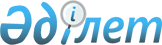 Об утверждении Правил осуществления деятельности субъектами естественных монополийПриказ Министра индустрии и инфраструктурного развития Республики Казахстан от 30 апреля 2019 года № 256. Зарегистрирован в Министерстве юстиции Республики Казахстан 30 апреля 2019 года № 18608.
      В соответствии с подпунктом 6) статьи 8 Закона Республики Казахстан от 27 декабря 2018 года "О естественных монополиях" ПРИКАЗЫВАЮ:
      1. Утвердить прилагаемые Правила осуществления деятельности субъектами естественных монополий.
      2. Комитету гражданской авиации Министерства индустрии и инфраструктурного развития Республики Казахстан в установленном законодательством порядке обеспечить:
      1) государственную регистрацию настоящего приказа в Министерстве юстиции Республики Казахстан;
      2) в течение десяти календарных дней со дня государственной регистрации настоящего приказа направление его на казахском и русском языках в Республиканское государственное предприятие на праве хозяйственного ведения "Институт законодательства и правовой информации Республики Казахстан", для официального опубликования и включения в Эталонный контрольный банк нормативных правовых актов Республики Казахстан;
      3) размещение настоящего приказа на интернет-ресурсе Министерства индустрии и инфраструктурного развития Республики Казахстан.
      3. Контроль за исполнением настоящего приказа возложить на курирующего вице-министра индустрии и инфраструктурного развития Республики Казахстан.
      4. Настоящий приказ вводится в действие по истечении десяти календарных дней после дня его первого официального опубликования.
      "СОГЛАСОВАН"Министерство национальной экономикиРеспублики Казахстан Правила осуществления деятельности субъектами естественных монополий Глава 1. Общие положения
      1. Настоящие Правила осуществления деятельности субъектами естественных монополий (далее – Правила) разработаны в соответствии с подпунктом 6) статьи 8 Закона Республики Казахстан от 27 декабря 2018 года "О естественных монополиях" (далее – Закон) и распространяются на субъектов естественных монополий в области услуг аэропортов и аэронавигации.
      2. Настоящие Правила определяют:
      1) порядок включения и исключения из Государственного регистра субъектов естественных монополий;
      2) порядок проведения публичных слушаний;
      3) порядок выдачи согласия на совершение отдельных действий субъектом естественной монополии, а также принятия от субъекта естественной монополии уведомления об осуществлении деятельности, не относящейся к регулируемым услугам, в соответствии с Законом Республики Казахстан "О разрешениях и уведомлениях";
      4) порядок проведения закупок субъектами естественных монополий;
      5) порядок обеспечения равных условий доступа к регулируемым услугам;
      6) порядок проведения отчетов об исполнении утвержденных тарифных смет, об исполнении утвержденных инвестиционных программ, о соблюдении показателей качества и надежности регулируемых услуг и достижении показателей эффективности деятельности субъектов естественных монополий перед потребителями и иными заинтересованными лицами;
      7) порядок размещения информации о наличии свободных и доступных мощностей, емкостей, мест субъекта естественной монополии, за исключением сведений, относящихся к государственным секретам и иной охраняемой законом тайне в соответствии с законами Республики Казахстан;
      8) порядок утверждения показателей эффективности деятельности субъектов естественных монополий;
      9) порядок осуществления государственного контроля в сферах естественных монополий;
      10) порядок информирования потребителей и (или) уполномоченного органа о тарифе, его изменении;
      11) порядок утверждения показателей качества и надежности регулируемых услуг;
      12) порядок проведения общественного мониторинга и (или) технической экспертизы исполнения утвержденной инвестиционной программы, соблюдения показателей качества и надежности регулируемых услуг и достижения показателей эффективности деятельности субъектов естественных монополий;
      13) формы:
      ходатайств о даче согласия на совершение сделок с имуществом, используемым для предоставления регулируемой услуги, если балансовая стоимость имущества, учтенного в бухгалтерском балансе на начало текущего года, превышает 0,05 процента от балансовой стоимости его активов в соответствии с бухгалтерским балансом на начало текущего календарного года, и реорганизацию или ликвидацию субъекта естественной монополий;
      отчетов субъекта естественной монополии перед потребителями и иными заинтересованными лицами:
      об исполнении утвержденной тарифной сметы;
      об исполнении утвержденной инвестиционной программы;
      о соблюдении показателей качества и надежности регулируемых услуг;
      о достижении показателей эффективности деятельности субъектов естественных монополий.
      3. В настоящих Правилах используются следующие основные понятия и термины:
      1) недостоверная информация – ложные сведения, содержащиеся в заявке потенциального поставщика на участие в конкурсе (аукционе), а равно внесенные путем исправлений, искажающих действительное содержание и не соответствующих действительности предоставленной заявки потенциального поставщика;
      2) потенциальный поставщик – физическое лицо, осуществляющее предпринимательскую деятельность, юридическое лицо (за исключением государственных учреждений, если иное не установлено законами Республики Казахстан), временное объединение юридических лиц (консорциум) претендующее на заключение с субъектом естественной монополии договора о закупках;
      3) однородные товары, работы, услуги – товары, работы, услуги, которые, не являясь идентичными, имеют сходные характеристики и состоят из схожих компонентов, что позволяет им выполнять одни и те же функции;
      4) конкурс – способ закупки, предусматривающий конкуренцию между потенциальными поставщиками и направленный на выявление наиболее выгодных условий договора закупки;
      5) участник конкурса – потенциальный поставщик, соответствующий требованиям конкурсной документации и допущенный к участию в конкурсе;
      6) конкурсная комиссия – коллегиальный орган, создаваемый субъектом естественной монополии для выполнения процедуры проведения закупок способом конкурса, предусмотренными настоящими Правилами;
      7) конкурсная документация – документация, размещаемая субъектом естественной монополии на информационных системах электронных закупок для подготовки заявки на участие в конкурсе, в которой содержатся требования к заявке на участие в конкурсе, условия и порядок осуществления закупок способом конкурса;
      8) целевое значение показателя – цифровое значение показателя, утверждаемое уполномоченным органом, которое достигается субъектом естественной монополии по завершению периода действия тарифа с применением стимулирующего метода тарифного регулирования;
      9) имущество субъекта естественной монополии, сделки с которым предусматривают получение согласия уполномоченного органа – находящееся в собственности субъекта естественной монополии недвижимое и движимое имущество, используемое для предоставления регулируемых услуг и учтенное в бухгалтерском балансе на начало текущего года, стоимость которого превышает 0,05 процента от балансовой стоимости его активов в соответствии с бухгалтерским балансом на начало текущего года, за исключением денег, в том числе иностранной валюты;
      10) поставщик – физическое лицо, осуществляющее предпринимательскую деятельность, юридическое лицо (за исключением государственных учреждений, если иное не установлено законами Республики Казахстан), временное объединение юридических лиц (консорциум), выступающие в качестве контрагента заказчика в заключенном с ним договоре о закупках;
      11) эксперт – физическое лицо, обладающее специальными и (или) техническими познаниями, опытом и квалификацией в области проводимых закупок, подтверждаемыми соответствующими документами (дипломами, сертификатами, свидетельствами и другими документами), привлекаемое субъектом естественной монополии (заказчиком) для участия в разработке технического задания и (или) технической спецификации закупаемых товаров, работ, услуг и (или) подготовке экспертного заключения в отношении соответствия предложений потенциальных поставщиков технической спецификации закупаемых товаров, работ, услуг;
      12) закупка – приобретение субъектом естественной монополии товаров, работ и услуг, затраты на которые учитываются при утверждении тарифа с применением затратного метода тарифного регулирования;
      13) договор о закупках – гражданско-правовой договор, заключенный посредством информационной системы электронных закупок между заказчиком и поставщиком, удостоверенный электронными цифровыми подписями, за исключением случаев, предусмотренных законодательством Республики Казахстан;
      14) слот – время, выделенное в аэропорту для выполнения операций прибытия или отправления воздушного судна авиакомпании в определенную дату или период;
      15) аффилированное лицо субъекта естественной монополии – любое физическое или юридическое лицо, которое имеет право определять решения и (или) оказывать влияние на принимаемые данным потенциальным поставщиком решения, в том числе в силу сделки, совершенной в письменной форме, а также любое физическое или юридическое лицо, в отношении которого данный потенциальный поставщик имеет такое право;
      16) технический эксперт (экспертная организация) – физическое или юридическое лицо, оказывающее услуги по проведению технической экспертизы;
      17) техническая экспертиза – анализ технического состояния (технических характеристик) задействованных активов, эффективности технологического процесса производства, оценка исполнения инвестиционных программ, уровня задействованности и обоснованности распределения основных средств по видам предоставляемых регулируемых услуг;
      18) информационная система электронных закупок (далее – портал) – портал, предоставляющий единую точку доступа к электронным закупкам, осуществляемых субъектами естественных монополий;
      19) aeronautical information circular – бюллетень аэронавигационной информации – циркуляр аэронавигационной информации (далее – AIC);
      20) aeronautical information publication – сборник аэронавигационной информации – сборник аэронавигационной информации Республики Казахстан (далее – AIP);
      21) notice to airmen (далее – NOTAM) – извещение, содержащее информацию о введении в строй или изменению любого аэронавигационного оборудования (или, регламента его работы), обслуживания и правил полетов; или, информация об опасности, своевременное предупреждение, которого имеет важное значение для безопасности полетов.
      Иные определения и термины, используемые в настоящих Правилах, применяются в соответствии с действующим законодательством Республики Казахстан.
      Сноска. Пункт 3 - в редакции приказа и.о. Министра индустрии и инфраструктурного развития РК от 18.08.2022 № 455 (вводится в действие по истечении десяти календарных дней после дня его первого официального опубликования).

 Глава 2. Порядок включения и исключения из Государственного регистра субъектов естественных монополий Параграф 1. Формирование Государственного регистра субъектов естественных монополий
      4. Государственный регистр субъектов естественных монополий (далее – Регистр) формируется в электронном виде согласно приложению 1 к настоящим Правилам.
      5. Республиканский раздел Регистра формирует и ведет уполномоченный орган.
      Субъекты естественных монополий, предоставляющие регулируемые услуги в сфере аэропортов и аэронавигации включаются в республиканский раздел Регистра.
      6. Действие настоящих Правил не распространяется на индивидуальных предпринимателей и юридических лиц, осуществляющих деятельность в соответствии с пунктом 4 статьи 3 Закона. Параграф 2. Включение и исключение из Регистра
      7. Индивидуальный предприниматель или юридическое лицо, предоставляющее регулируемые услуги обращается в уполномоченный орган с заявлением о включении его в Регистр по форме согласно приложению 2 к настоящим Правилам с приложением документов, указанных в пункте 8 настоящих Правил не позднее 15 (пятнадцати) календарных дней со дня начала предоставления регулируемой услуги потребителям.
      8. Для включения в Регистр, заявитель предоставляет в уполномоченный орган следующие документы:
      1) перечень, находящийся на балансе заявителя, либо находящийся в аренде или в доверительном управлении инженерных сетей и сооружений, необходимых для предоставления регулируемых услуг потребителям в условиях естественной монополии, а также карты-схемы (указанные документы подписываются первым руководителем либо лицом его замещающим);
      2) расчеты планируемых объемов предоставления потребителям регулируемых услуг в сфере естественных монополий;
      3) документы содержащие сведения об осуществлении деятельности, не относящейся к регулируемым услугам и (или) отнесенной к сфере естественной монополии.
      Заявление и документы, предусмотренные настоящим пунктом, подаются заявителем в электронном либо бумажном виде. Документы в бумажном виде прошнуровываются и пронумеровываются, последний лист скрепляется подписью первого руководителя субъекта естественной монополии или лица, исполняющего его обязанности.
      Заявление о включении в Регистр рассматривается уполномоченным органом не более 15 (пятнадцати) календарных дней при условии предоставления документов, указанных в настоящем пункте Правил. Срок рассмотрения заявления исчисляется со дня подачи документов.
      Сноска. Пункт 8 - в редакции приказа и.о. Министра индустрии и инфраструктурного развития РК от 18.08.2022 № 455 (вводится в действие по истечении десяти календарных дней после дня его первого официального опубликования).


      9. В случае изменения формы и содержания какого-либо из указанных в подпунктах 3) – 5) пункта 8 настоящих Правил документов, субъект естественной монополии представляет копии этих документов не позднее 15 (пятнадцати) календарных дней после совершения указанных изменений или дополнений.
      10. Субъект естественной монополии в соответствии с пунктом 7 статьи 11 Закона не позднее 15 (пятнадцати) календарных дней со дня прекращения предоставления регулируемой услуги представляет в уполномоченный орган заявление об исключении из Регистра по форме согласно приложению 3 к настоящим Правилам и документы, подтверждающие прекращение предоставления им регулируемой услуги, отнесенной к сфере естественной монополии. При этом, заявление подписывается первым руководителем либо лицом его замещающим.
      Заявление об исключении из Регистра рассматривается уполномоченным органом не более 30 (тридцати) календарных дней при условии предоставления подтверждающих документов о прекращении осуществления субъектом естественной монополии деятельности, отнесенной к сфере естественной монополии. Срок рассмотрения заявления исчисляется со дня поступления заявления и прилагаемых к нему документов.
      11. Основаниями для исключения субъекта естественной монополий из Регистра, являются:
      реорганизация субъекта естественной монополии, повлекшую за собой прекращение осуществления им деятельности, отнесенной к сфере естественной монополии;
      ликвидация субъекта естественной монополии;
      решение суда о банкротстве субъекта естественной монополии;
      решение о передаче основных средств, используемых при осуществлении деятельности, отнесенной к сфере естественной монополии, с баланса субъекта естественной монополии на баланс другого субъекта, в том числе передача таких основных средств в доверительное управление;
      решение об изъятии основных средств субъекта естественной монополии в соответствии с решением суда;
      решение об отчуждении имущества, находящегося на балансе субъекта естественной монополии, инженерных сетей и сооружений, необходимых для осуществления деятельности, отнесенной к сфере естественной монополии;
      прекращение договора аренды основных средств, используемых при осуществлении деятельности, отнесенной к сфере естественной монополии;
      документы, свидетельствующие о прекращении осуществления им деятельности, отнесенной к сфере естественной монополии.
      12. В случае исключения регулируемой услуги из Перечня регулируемых услуг, утвержденного согласно подпункту 32) статьи 8 Закона, уполномоченный орган самостоятельно исключает его из Регистра.
      13. Решение о включении (исключении) субъекта естественной монополии в Регистр (из Регистра) оформляется приказом руководителя уполномоченного органа либо лица, исполняющего его обязанности.
      14. Уполномоченный орган, не позднее 5 (пяти) календарных дней после принятия решения о включении (исключении) субъекта естественной монополии в Регистр (из Регистра), уведомляет об этом данного субъекта естественной монополии, но не позднее 15 (пятнадцати) календарных дней со дня поступления заявления и прилагаемых к нему документов.
      Сноска. Пункт 14 - в редакции приказа и.о. Министра индустрии и инфраструктурного развития РК от 18.08.2022 № 455 (вводится в действие по истечении десяти календарных дней после дня его первого официального опубликования).


      15. Основаниями для отказа во включении (исключении) субъекта естественной монополии в Регистр (из Регистра) являются:
      1) установление недостоверности представленных документов и (или) данных (сведений), содержащихся в них;
      2) несоответствие заявителя и (или) представленных материалов, объектов, данных и сведений требованиям, установленным нормативными правовыми актами Республики Казахстан;
      3) в отношении заявителя имеется вступившее в законную силу решение (приговор) суда о запрещении деятельности или отдельных видов деятельности;
      4) в отношении заявителя имеется вступившее в законную силу решение суда, на основании которого заявитель лишен специального права, связанного с осуществлением соответствующей деятельности;
      16. Жалоба на действия (бездействие) уполномоченного органа и (или) их должностных лиц по вопросам включения и (или) исключения из Регистра подается в вышестоящий государственный орган (должностному лицу) или суд. Глава 3. Порядок проведения публичных слушаний Параграф 1. Общие положения
      17. Целью проведения публичных слушаний является обеспечение гласности, информированности, соблюдения баланса интересов потребителей и субъектов естественных монополий, прозрачности процедуры формирования тарифов (цен, ставок сборов).
      18. Уполномоченный орган проводит публичные слушания при утверждении тарифа в случаях и сроки, установленные пунктом 13 статьи 15 Закона.
      Отчет субъекта естественной монополии перед потребителями и иными заинтересованными лицами в форме публичного слушания проводится в порядке, определенном настоящими Правилами и в сроки, установленные пунктом 6 статьи 25 Закона. Параграф 2. Процедура проведения публичных слушаний
      19. Уполномоченный орган за 30 (тридцать) календарных дней до дня проведения публичных слушаний по обсуждению проекта тарифа размещает на своем интернет-ресурсе и опубликовывает в периодическом печатном издании объявление о проведении публичных слушаний.
      При установлении тарифа методом индексации и определении тарифа на основании заключенного договора государственно-частного партнерства, в том числе договора концессии, субъект естественной монополии размещает на своем интернет-ресурсе либо в периодических печатных изданиях, распространяемых на территории соответствующей административно-территориальной единицы, информацию о дате и месте проведения публичных слушаний за 30 (тридцать) календарных дней до их проведения.
      Публичные слушания проводятся в срок, не позднее чем за 30 (тридцать) календарных дней до утверждения тарифа.
      Публичные слушания проводятся в срок, не позднее чем за 10 (десять) календарных дней до утверждения тарифа:
      при утверждении тарифа в упрощенном порядке;
      в случае изменения утвержденной инвестиционной программы в связи с реализацией государственных программ Республики Казахстан;
      в случае несоблюдения показателей качества и надежности регулируемых услуг;
      в случае недостижения показателей эффективности деятельности субъектов естественных монополий.
      20. Объявление о предстоящем публичном слушании включает следующие сведения:
      1) дату, место и время проведения слушаний;
      2) наименование субъекта естественной монополии и регулируемых услуг, по которым подана заявка;
      3) контактные телефоны уполномоченного органа и субъекта естественной монополии, по которому возможно получение информации.
      21. Публичные слушания по обсуждению проекта тарифа проводятся с приглашением депутатов Парламента Республики Казахстан, маслихатов, представителей органов местного самоуправления, государственных органов, субъекта естественной монополии, средств массовой информации, общественных объединений, независимых экспертов, потребителей и иных заинтересованных лиц.
      22. Субъект естественной монополии после опубликования объявления о дате проведения публичных слушаний представляет по требованию участников публичных слушаний до проведения публичных слушаний:
      проекты тарифа и тарифной сметы;
      информацию о причинах изменения тарифа на регулируемые услуги с экономически обоснованными расчетами.
      23. Слушания проводятся в помещении, определяемом уполномоченным органом, с обеспечением беспрепятственного доступа.
      24. Для проведения публичных слушаний из числа сотрудников уполномоченного органа приказом руководителя назначается председатель публичных слушаний (далее – Председатель) и секретарь публичных слушаний, который ведет протокол.
      25. В процессе проведения публичных слушаний по обсуждению проекта тарифа ведется протокол и стенограмма обсуждений.
      26. Председатель устанавливает регламент на каждые публичные слушания.
      27. Председатель в назначенное время открывает слушания, объявляет их цель и повестку дня. Председатель ознакамливает участников с регламентом проведения слушаний.
      28. В своем выступлении субъект естественной монополии дает подробное разъяснение и обоснование предлагаемого проекта тарифа с приложением подтверждающих фото, видеоматериалов (при наличии).
      29. Председатель задает вопросы выступающим на публичных слушаниях, излагает свою позицию по рассматриваемым вопросам, прерывает выступление участника слушаний, нарушающего регламент слушаний, а также выступления, не имеющие отношение к теме публичных слушаний.
      30. Участники публичных слушаний высказывают свою точку зрения, мнения по рассматриваемому вопросу, задают вопросы выступающим, используют в своем выступлении вспомогательные материалы (плакаты, графики и другие).
      31. Председатель подводит итоги слушаний и закрывает публичные слушания.
      32. Уполномоченный орган размещает на своем интернет-ресурсе – результаты проведенных публичных слушаний по обсуждению проекта тарифа, в том числе стенограммы обсуждений, протоколы заседаний с принятыми решениями по рассматриваемым вопросам в течение 10 (десяти) календарных дней после дня их проведения. Глава 4. Порядок выдачи согласия на совершение отдельных действий субъектом естественной монополии, а также принятия от субъекта естественной монополии уведомления об осуществлении деятельности, не относящейся к регулируемым услугам, в соответствии с Законом Республики Казахстан "О разрешениях и уведомлениях"
      33. Уполномоченный орган дает согласие на осуществление следующих действий:
      1) совершение сделок с имуществом, используемым для предоставления регулируемой услуги, если балансовая стоимость имущества, учтенного в бухгалтерском балансе на начало текущего года, превышает 0,05 процента от балансовой стоимости его активов в соответствии с бухгалтерским балансом на начало текущего года;
      2) реорганизацию или ликвидацию.
      34. Уполночоченный орган размещает на своем интернет-ресурсе реестр выданных согласий на совершение отдельных действий субъектом естественных монополий.
      35. Для получения согласия уполномоченного органа на совершение сделок с имуществом, используемым для предоставления регулируемой услуги, если балансовая стоимость имущества, учтенного в бухгалтерском балансе на начало текущего календарного года, превышает 0,05 процента от балансовой стоимости его активов в соответствии с бухгалтерским балансом на начало текущего календарного года, субъект естественной монополии представляет:
      1) ходатайство по форме 1 согласно приложению 4 к настоящим Правилам;
      2) выписку-подтверждение из бухгалтерского баланса на начало текущего календарного года, подписанную руководителем субъекта естественной монополии, с указанием наименования, типа, вида, инвентарного номера, первоначальной, остаточной стоимости отчуждаемого имущества в разрезе по отчуждаемым объектам.
      36. Субъект естественной монополии для получения согласия уполномоченного органа на реорганизацию или ликвидацию представляет:
      1) ходатайство по форме 2 согласно приложению 4 к настоящим Правилам;
      2) копию передаточного акта – при слиянии, присоединении, преобразовании;
      3) копию разделительного баланса – при разделении, выделении;
      4) копию ликвидационного баланса – при ликвидации.
      37. Для совершения отдельных действий, предусмотренных пунктом 33 настоящих Правил, субъект естественной монополии предоставляет в уполномоченный орган ходатайство о даче согласия на осуществление таких действий по формам 1 и 2 согласно приложению 4 к настоящим Правилам, и представить документы в соответствии с пунктами 3 и 4 статьи 13 Закона.
      38. Прилагаемые к ходатайству документы представляются субъектом естественной монополии по описи в электронном либо бумажном виде. Документы в бумажном виде прошнуровываются и пронумеровываются, последний лист скрепляется подписью первого руководителя субъекта естественной монополии или лица, исполняющего его обязанности.
      Сноска. Пункт 38 - в редакции приказа и.о. Министра индустрии и инфраструктурного развития РК от 18.08.2022 № 455 (вводится в действие по истечении десяти календарных дней после дня его первого официального опубликования).


      39. Представленные финансовые документы подписываются первым руководителем и главным бухгалтером в случаях предусмотренных законами либо лицами, замещающими их, при наличии подтверждающих документов.
      40. Получение согласия уполномоченного органа осуществляется до совершения сделок с имуществом, используемым для предоставления регулируемой услуги, если балансовая стоимость имущества, учтенного в бухгалтерском балансе на начало текущего года, превышает 0,05 процента от балансовой стоимости его активов в соответствии с бухгалтерским балансом на начало текущего года.
      41. Субъект естественной монополии при подаче ходатайства может самостоятельно в дополнение к представляемым документам, направлять в уполномоченный органа информацию, которая, по мнению субъекта естественной монополии, является важной для рассмотрения ходатайства.
      42. Уполномоченный орган рассматривает ходатайство на совершение сделок с имуществом, используемым для предоставления регулируемой услуги, если балансовая стоимость имущества, учтенного в бухгалтерском балансе на начало текущего года, превышает 0,05 процента от балансовой стоимости его активов в соответствии с бухгалтерским балансом на начало текущего года и сообщает субъекту естественной в письменной форме о принятом решении не позднее 10 (десяти) рабочих дней со дня его получения.
      Уполномоченный орган рассматривает ходатайство на реорганизацию или ликвидацию не позднее 5 (пяти) рабочих дней со дня его получения.
      43. Уполномоченный орган отказывает в удовлетворении ходатайства в случаях если:
      1) это приведет к повышению тарифа;
      2) это приведет к нарушению договоров с потребителями;
      3) это приведет к ущемлению прав и законных интересов потребителей;
      4) это приведет к нарушению неразрывно связанной технологической системы предоставления регулируемой услуги или снижению качества регулируемой услуги;
      5) предоставлен неполный пакет документов, предусмотренных пунктами 35 и 36 настоящих Правил, либо предоставленные документы содержат недостоверную информацию (сведения).
      44. Отказ в удовлетворении ходатайства может быть обжалован субъектом естественной монополии в вышестоящий орган или суд.
      45. Документы составляющие коммерческую тайну, представляются субъектом естественной монополии с обязательной пометкой "коммерческая тайна".
      46. Отчуждение имущества, используемого в технологическом цикле при производстве и (или) предоставлении регулируемой услуги осуществляется субъектом естественных монополии на торгах, за исключением случаев передачи имущества в собственность государства после получения соответствующего согласия уполномоченного органа.
      47. Субъект естественной монополии в срок не позднее 10 (десяти) рабочих дней со дня осуществления деятельности, не относящейся к регулируемым услугам, уведомляет об этом уполномоченный орган. Глава 5. Порядок проведения закупок субъектами естественных монополий Параграф 1. Общие положения
      48. Настоящая глава разработана в соответствии с подпунктом 4) пункта 23 статьи 15 Закона и устанавливает порядок проведения закупок субъектами естественных монополий товаров, работ и услуг, затраты на которые учитываются при утверждении тарифов с применением затратного метода тарифного регулирования.
      Под своим интернет-ресурсом в настоящей главе понимается интернет-ресурс, принадлежащий на праве собственности или ином законном основании субъекту естественных монополий или его аффилированному лицу.
      49. Требования, предусмотренные настоящей главой, распространяются на закупки субъекта естественной монополии, которому утвержден тариф с применением затратного метода тарифного регулирования, за исключением закупок, указанных в пункте 1 статьи 23 Закона.
      50. Закупки товаров, работ, услуг осуществляются в соответствии с пунктом 2 статьи 23 Закона одним из следующих способов:
      1) конкурса;
      2) запроса ценовых предложений;
      3) из одного источника;
      4) через товарные биржи.
      Закупки способом через товарные биржи осуществляются в соответствии с Типовыми правилами биржевой торговли, утвержденными приказом исполняющего обязанности Министра национальной экономики Республики Казахстан от 30 марта 2015 года № 280 (зарегистрирован в Реестре государственной регистрации нормативных правовых актов под № 10993) и Перечнем биржевых товаров, утвержденным постановлением Правительства Республики Казахстан от 6 мая 2009 года № 638.
      Сноска. Пункт 50 - в редакции приказа и.о. Министра индустрии и инфраструктурного развития РК от 18.08.2022 № 455 (вводится в действие по истечении десяти календарных дней после дня его первого официального опубликования).


      51. Закупки проводятся субъектом естественной монополии с соблюдением следующих принципов:
      1) открытость и гласность проведения закупок;
      2) обеспечение всем потенциальным поставщикам равных возможностей для участия в закупках;
      3) добросовестная конкуренция среди потенциальных поставщиков.
      52. Для участия в закупках потенциальный поставщик соответствует следующим требованиям:
      1) обладает профессиональной квалификацией;
      2) имеет финансовые, материальные и трудовые ресурсы для исполнения обязательств по договору о закупках;
      3) является платежеспособным, на момент проведения закупа, а также его финансово-хозяйственная деятельность не приостановлена в соответствии с законодательством Республики Казахстан и не подлежит ликвидации.
      53. Процесс закупок включает в себя:
      1) формирование перечня закупаемых субъектом естественной монополии товаров, работ и услуг, затраты на которые учитываются при утверждении тарифа с применением затратного метода тарифного регулирования (далее – Перечень) на календарный год;
      2) выбор поставщика, заключение с ним договора;
      3) исполнение договора.
      Допускается проведение процесса закупок до начала календарного года при условии, что договор с поставщиком будет действовать с начала следующего календарного года.
      54. Субъект естественной монополии ежегодно, в срок до 31 декабря, формирует и направляет для сведения уполномоченному органу Перечень, по форме согласно приложению 4-1 к настоящим Правилам на следующий календарный год, утвержденным приказом первого руководителя или лица, исполняющего его обязанности.
      Перечень, представляемый уполномоченному органу прошнуровывается и пронумеровывается, последний лист скрепляется подписью первого руководителя субъекта естественной монополии или лица, исполняющего его обязанности.
      По инициативе субъекта естественной монополии вносятся изменения и дополнения в утвержденный Перечень. Изменения и дополнения в Перечень соответствуют требованиям, установленным абзацем вторым настоящего пункта.
      Перечень и вносимые в него изменения и дополнения не позднее 10 (десяти) рабочих дней с момента принятия решения размещаются на интернет-ресурсе субъекта естественной монополии, а при отсутствии своего интернет-ресурса – предоставлением уполномоченному органу для размещения на его интернет-ресурсе.
      Сноска. Пункт 54 - в редакции приказа и.о. Министра индустрии и инфраструктурного развития РК от 18.08.2022 № 455 (вводится в действие по истечении десяти календарных дней после дня его первого официального опубликования).


      55. Закупки товаров, работ и услуг осуществляются субъектом естественной монополии на календарный год или на долгосрочный период. Субъект естественной монополии самостоятельно определяет товары, работы, услуги, закупаемые на долгосрочный период, с учетом обеспечения своевременного выполнения ремонтных работ и инвестиционных программ.
      56. Допускается участие потребителей регулируемых услуг в качестве наблюдателя при проведении субъектом естественной монополии закупок товаров, работ, услуг.
      57. Потребитель регулируемых услуг субъекта естественной монополии имеет возможность обращаться в уполномоченный орган с жалобами на неправомерные действия субъекта естественной монополии, конкурсной (тендерной) комиссии, секретаря конкурсной (тендерной) комиссии, экспертов.
      58. Допускается проведение закупок субъектом естественной монополии в качестве единого организатора для своих аффилированных лиц. Параграф 2. Осуществление закупок способом конкурса путем тендера
      Сноска. Параграф 2 исключен приказом и.о. Министра индустрии и инфраструктурного развития РК от 18.08.2022 № 455 (вводится в действие по истечении десяти календарных дней после дня его первого официального опубликования). Параграф 3. Закупки, осуществляемые способом конкурса посредством портала
      Сноска. Заголовок параграфа 3 - в редакции приказа и.о. Министра индустрии и инфраструктурного развития РК от 18.08.2022 № 455 (вводится в действие по истечении десяти календарных дней после дня его первого официального опубликования).
      104. Исключен приказом и.о. Министра индустрии и инфраструктурного развития РК от 18.08.2022 № 455 (вводится в действие по истечении десяти календарных дней после дня его первого официального опубликования).
      105. Закупки товаров, работ, услуг путем проведения конкурса проводятся посредством портала в восемь этапов:
      1) формирование конкурсной комиссии;
      2) формирование и утверждение конкурсной документации;
      3) размещение объявления о проведении конкурса и конкурсной документации на портале;
      4) сбор конкурсных заявок;
      5) обеспечение конкурсной заявки;
      6) вскрытие конкурсных заявок, рассмотрение конкурсной комиссией конкурсных заявок на соответствие условиям конкурса и составление протокола рассмотрения конкурсных заявок;
      7) определение победителя конкурса с составлением протокола итогов;
      8) заключение договора о закупе товаров, работ и услуг с победителем конкурса.
      Сноска. Пункт 105 - в редакции приказа и.о. Министра индустрии и инфраструктурного развития РК от 18.08.2022 № 455 (вводится в действие по истечении десяти календарных дней после дня его первого официального опубликования).


      106. Субъект естественной монополии:
      1) размещает на своем интернет ресурсе, а при отсутствии своего интернет-ресурса – предоставляет уполномоченному органу для размещения на его интернет ресурсе информацию о портале, на котором осуществляются закупки, с указанием ссылки на портал;
      2) обеспечивает передачу информации, сведений о закупках, осуществляемых в информационных системах электронных закупок, в информационную систему Национальной палаты предпринимателей Республики Казахстан в целях формирования единой точки доступа к информации по закупкам.
      Сноска. Пункт 106 - в редакции приказа и.о. Министра индустрии и инфраструктурного развития РК от 18.08.2022 № 455 (вводится в действие по истечении десяти календарных дней после дня его первого официального опубликования).


      107. До публикации объявления по форме согласно приложению 5 к настоящим Правилам, о проведении конкурса субъект естественной монополии утверждает состав конкурсной комиссии, конкурсную документацию, секретаря конкурсной комиссии и определяет экспертов, для определения соответствия товаров, работ и услуг необходимым в соответствии с конкурсной документацией техническим и качественным характеристикам, включая спецификации, планы, чертежи, эскизы.
      Все решения, указанные в настоящем пункте, принимаются приказом первого руководителя субъекта естественной монополии или лица, исполняющего его обязанности.
      Конкурсная комиссия действует с момента утверждения субъектом естественной монополии приказа о создании конкурсной комиссии и прекращает свою деятельность в день подведения итогов конкурса.
      Число членов конкурсной комиссии составляет нечетное количество и состоит не менее из 3 (трех) человек.
      В состав конкурсной комиссии входят председатель, заместитель председателя и члены конкурсной комиссии из числа работников субъекта естественной монополии. Во время отсутствия председателя его функции выполняет лицо, замещающее его. 
      При отсутствии кого-либо из членов конкурсной комиссии на заседании конкурсной комиссии по производственной или другой причине в протоколе заседания конкурсной комиссии указывается причина его отсутствия и ссылка на документ, подтверждающий данный факт.
      По инициативе субъекта естественной монополии создается конкурсная комиссия с постоянным составом на весь финансовый год.
      Сноска. Пункт 107 - в редакции приказа и.о. Министра индустрии и инфраструктурного развития РК от 18.08.2022 № 455 (вводится в действие по истечении десяти календарных дней после дня его первого официального опубликования).


      108. Секретарь конкурсной комиссии осуществляет следующие функции:
      1) публикует объявление о проведении конкурса и конкурсную документацию на портале не позднее, чем за 10 (десять) календарных дней до дня окончания приема конкурсных заявок;
      2) публикует объявление о проведении конкурса на своем интернет-ресурсе и направляет уполномоченному органу для размещения на его интернет-ресурсе не позднее, чем за 10 (десять) календарных дней до дня окончания приема конкурсных заявок;
      3) уведомляет участников конкурса о каждой стадии процесса конкурса, в том числе об итогах конкурса посредством размещения информации на портале;
      4) осуществляет функции, предусмотренные настоящими Правилами.
      Секретарь конкурсной комиссии не является членом конкурсной комиссии и не участвует при принятии конкурсной комиссией решений.
      Сноска. Пункт 108 - в редакции приказа и.о. Министра индустрии и инфраструктурного развития РК от 18.08.2022 № 455 (вводится в действие по истечении десяти календарных дней после дня его первого официального опубликования).


      108-1. Заседание конкурсной комиссии проводится при условии присутствия не менее двух третей от общего числа членов конкурсной комиссии.
      Решение конкурсной комиссии принимается открытым голосованием и считается принятым, если за него подано большинство голосов от общего количества членов конкурсной комиссии участвующих в заседании. При равенстве голосов принятым считается решение, за которое проголосовал председатель.
      Член конкурсной комиссии имеет возможность выразить особое мнение, которое излагается в письменном виде и прилагается к протоколу вскрытия или подведения итогов конкурса.
      Сноска. Правила дополнены пунктом 108-1 в соответствии с приказом и.о. Министра индустрии и инфраструктурного развития РК от 18.08.2022 № 455 (вводится в действие по истечении десяти календарных дней после дня его первого официального опубликования).


      108-2. Эксперты дают заключение по соответствию предлагаемых потенциальными поставщиками товаров (работ, услуг) требованиям конкурсной документации либо о том, что потенциальный поставщиком предложен товар (работа, услуга) более лучшими функциональными, техническими, эксплуатационными и качественными характеристиками. Экспертное заключение оформляется в форме электронной копии документа в соответствии с Законом Республики Казахстан "Об электронном документе и электронной цифровой подписи" (далее – Закон об электронном документе) и прилагается к протоколу заседания конкурсной комиссии на портале.
      Сноска. Правила дополнены пунктом 108-2 в соответствии с приказом и.о. Министра индустрии и инфраструктурного развития РК от 18.08.2022 № 455 (вводится в действие по истечении десяти календарных дней после дня его первого официального опубликования).


      109. Конкурсная документация содержит следующие сведения:
      1) о соответствии потенциального поставщика требованиям, указанным в пункте 52 настоящих Правил;
      2) техническую спецификацию с описанием технических, качественных и эксплуатационных характеристик товаров, работ, услуг, сроков и (или) объемов поставки товаров, выполнения работ, оказания услуг, предоставления гарантий качества, к обслуживанию товара, к расходам на эксплуатацию товара, условия поставки товара, выполнения работ, оказания услуг.
      При осуществлении закупок работ, требующих проектно-сметной документации, вместо технической спецификации конкурсная документация содержит утвержденную проектно-сметную документацию. При этом сроки выполнения работ по таким закупкам соответствуют срокам выполнения работ, указанным в утвержденной проектно-сметной документации;
      При осуществлении закупок работ, требующих проектно-сметной документации, вместо технической спецификации конкурсная документация содержит проектно-сметную документацию, утвержденную в соответствии с Правилами утверждения проектов (технико-экономических обоснований и проектно-сметной документации), предназначенных для строительства объектов за счет бюджетных средств и иных форм государственных инвестиций, утвержденными приказом Министра национальной экономики Республики Казахстан от 2 апреля 2015 года № 304 (зарегистрирован в Реестре государственной регистрации нормативных правовых актов под № 10632). При этом сроки выполнения работ по таким закупкам соответствуют срокам выполнения работ, указанным в утвержденной проектно-сметной документации;
      3) количество (объем) закупаемых товаров, работ и услуг;
      4) место и условия поставки закупаемых товаров, работ и услуг;
      5) требуемые сроки поставки закупаемых товаров, работ и услуг;
      6) условия платежа;
      7) наличие опыта работы (кроме случаев, когда предметом закупок признается наличие лицензии и (или) разрешения у потенциального поставщика);
      8) описание метода оценки и сопоставления конкурсных заявок;
      9) требования к содержанию конкурсного ценового предложения, в том числе указания, помимо цены закупаемых товаров, работ, услуг, расходов на их транспортировку и страхование, оплату таможенных пошлин, налогов и сборов, а также иных расходов, предусмотренных условиями поставки товаров, выполнения работ, оказания услуг, за вычетом суммы налога на добавленную стоимость (далее – НДС);
      10) требования к языку составления и представления конкурсной заявки, договора о закупках в соответствии с законодательством Республики Казахстан о языках;
      11) информацию о сроке действия конкурсной заявки потенциального поставщика;
      12) условия, размер, форму, сроки внесения обеспечения конкурсной заявки;
      13) указание на право потенциального поставщика изменять или отзывать конкурсную заявку и сдать ее повторно до истечения окончательного срока представления конкурсной заявки и на право потенциального поставщика на обжалование неправомерных действий субъекта естественной монополии, конкурсной комиссии, секретаря конкурсной комиссии и технических экспертов;
      14) окончательный срок представления конкурсных заявок;
      15) способы, с помощью которых потенциальные поставщики запрашивают разъяснения по содержанию конкурсной документации;
      16) сведения о должностных лицах субъекта естественной монополии, уполномоченных его представлять при проведении конкурса;
      17) проект договора.
      Сноска. Пункт 109 - в редакции приказа и.о. Министра индустрии и инфраструктурного развития РК от 18.08.2022 № 455 (вводится в действие по истечении десяти календарных дней после дня его первого официального опубликования).


      109-1. В технической спецификации указываются полное описание и требуемые функциональные, технические, качественные и эксплуатационные характеристики закупаемых товаров (работ, услуг), включая спецификации, планы, чертежи, эскизы.
      При осуществлении закупок работ, требующих проектно-сметную документацию, вместо технической спецификации конкурсная документация содержит утвержденную проектно-сметную документацию.
      При осуществлении закупок работ по разработке технико-экономического обоснования и разработке проектно-сметной (типовой проектно-сметной) документации в техническом задании об их разработке указывается требование о применении при расчетах и проектировании материалов и оборудования.
      В технической спецификации указываются сопутствующие услуги, необходимые при поставке товаров (монтаж, наладка, обучение, проверки и испытания товаров).
      Сноска. Правила дополнены пунктом 109-1 в соответствии с приказом и.о. Министра индустрии и инфраструктурного развития РК от 18.08.2022 № 455 (вводится в действие по истечении десяти календарных дней после дня его первого официального опубликования).


      109-2. При проведении конкурса по закупке однородных товаров, работ и услуг, субъект естественной монополии в конкурсной документации разделяет товары, работы и услуги на лоты по их однородным видам и месту их поставки (выполнения, оказания).
      При этом субъект естественной монополии в конкурсной документации не разделяет на лоты по их однородным видам и месту их поставки (выполнения, оказания) следующие товары, работы и услуги:
      1) работы, услуги, предусматривающие комплекс взаимосвязанных работ, услуг;
      2) товары, работы, услуги, по которым разделение на лоты по их однородным видам и по месту их поставки (выполнения, оказания) не требуется, а именно канцелярские товары, хозяйственные товары, лекарственные средства и изделия медицинского назначения, электротовары, запасные части, товары легкой промышленности, услуги охраны и пожарной сигнализации, услуги по техническому обслуживанию зданий (уборка помещений и благоустройство территорий, опрессовка и промывка систем отоплений, электромонтажные и сантехнические работы, услуги плотника). 
      При наличии не менее 5 (пяти) мест поставок товаров, оказания услуг в лоте указывается несколько мест поставок товаров, оказания услуг.
      При этом победитель конкурса определяется по каждому лоту товаров, работ и услуг.
      Сноска. Правила дополнены пунктом 109-2 в соответствии с приказом и.о. Министра индустрии и инфраструктурного развития РК от 18.08.2022 № 455 (вводится в действие по истечении десяти календарных дней после дня его первого официального опубликования).


      109-3. Потенциальный поставщик запрашивает у субъекта естественной монополии о разъяснении конкурсной документации, но не позднее, чем за 5 (пять) календарных дней до истечения окончательного срока представления конкурсных заявок. Субъект естественной монополии не позднее 3 (трех) рабочих дней со дня получения запроса предоставляет ответ на такой запрос и направляет такое разъяснение всем потенциальным поставщикам, представившим конкурсную заявку.
      Запрос потенциального поставщика и ответ субъекта естественной монополии осуществляются посредством портала.
      Сноска. Правила дополнены пунктом 109-3 в соответствии с приказом и.о. Министра индустрии и инфраструктурного развития РК от 18.08.2022 № 455 (вводится в действие по истечении десяти календарных дней после дня его первого официального опубликования).


      109-4. Субъект естественной монополии в срок не позднее 5 (пяти) рабочих дней до истечения окончательного срока представления конкурсных заявок по собственной инициативе или в ответ на запросы потенциальных поставщиков вносит изменения в конкурсную документацию, либо до подведения итогов конкурса отменяет конкурс в связи с корректировкой тарифной сметы и (или) инвестиционной программы и (или) изменения Перечня путем принятия решения первого руководителя субъекта естественной монополии или лица, исполняющего его обязанности.
      Сведения об изменениях в конкурсную документацию или об отмене конкурса сообщается всем потенциальным поставщикам, представившим конкурсную заявку.
      При этом окончательный срок представления конкурсных заявок продлевается субъектом естественной монополии на срок не менее чем 5 (пять) календарных дней для учета потенциальными поставщиками этих изменений в конкурсных заявках.
      Сноска. Правила дополнены пунктом 109-5 в соответствии с приказом и.о. Министра индустрии и инфраструктурного развития РК от 18.08.2022 № 455 (вводится в действие по истечении десяти календарных дней после дня его первого официального опубликования).


      109-5. Конкурсная заявка остается в силе в течение срока, указанного в ней в соответствии с конкурсной документацией.
      Срок действия конкурсной заявки, представленной потенциальным поставщиком для участия в конкурсе, составляет не менее 35 (тридцати пяти) календарных дней с даты вскрытия конкурсных заявок на участие в конкурсе.
      Конкурсная заявка, имеющая более короткий срок действия, чем указанная в конкурсной документации, отклоняется.
      Сноска. Правила дополнены пунктом 109-6 в соответствии с приказом и.о. Министра индустрии и инфраструктурного развития РК от 18.08.2022 № 455 (вводится в действие по истечении десяти календарных дней после дня его первого официального опубликования).


      110. Объявление о проведении конкурса размещается на портале не менее чем за 10 (десять) календарных дней до истечения окончательного срока представления конкурсных заявок.
      Сноска. Пункт 110 - в редакции приказа и.о. Министра индустрии и инфраструктурного развития РК от 18.08.2022 № 455 (вводится в действие по истечении десяти календарных дней после дня его первого официального опубликования).


      111. В объявлении о проведении конкурса, указываются следующие сведения:
      1) предмет конкурса (наименования и номера лотов, если в предмет конкурса входит несколько лотов);
      2) наименование и местонахождение субъекта естественной монополии;
      3) описание, единица измерения, количество закупаемых товаров, объем выполняемых работ и оказываемых услуг по каждому лоту, а также электронная копия технической спецификации по каждому лоту;
      4) сроки поставки товаров, выполнения работ или оказания услуг по каждому лоту место поставки товаров, оказания услуг, выполнения работ по каждому лоту;
      5) конкурсная документация;
      6) время начала и окончания представления конкурсных заявок на портале, а также дата и время вскрытия конкурсных заявок;
      7) сумма, выделенная на закуп товаров, работ и услуг по каждому лоту, без учета НДС;
      8) требуемый срок заключения договора о закупе товаров, работ и услуг по каждому лоту с даты подведения итогов конкурса;
      9) требование о необходимости включения потенциальным поставщиком в конкурсное ценовое предложение помимо цены закупаемых товаров, работ и услуг иных расходов, предусмотренных конкурсной документацией, без учета НДС;
      10) срок действия конкурсной заявки.
      Сноска. Пункт 111 - в редакции приказа и.о. Министра индустрии и инфраструктурного развития РК от 18.08.2022 № 455 (вводится в действие по истечении десяти календарных дней после дня его первого официального опубликования).


      112. Конкурсная заявка является выражением согласия потенциального поставщика, претендующего на участие в конкурсе, осуществить поставку товара, или выполнить работу, или оказать услугу в соответствии с условиями конкурсной документации.
      113. Заявка на участие в конкурсе представляется потенциальным поставщиком посредством портала в форме электронного документа и подписывается электронной цифровой подписью.
      Сноска. Пункт 113 - в редакции приказа и.о. Министра индустрии и инфраструктурного развития РК от 18.08.2022 № 455 (вводится в действие по истечении десяти календарных дней после дня его первого официального опубликования).


      114. Документ, содержащий информацию, которая не идентифицируется с буквенными, цифровыми и иными символами, считается не представленным потенциальным поставщиком и подлежит отклонению как не соответствующей требованиям конкурсной документации.
      115. Электронные копии документов представляются при условии наличия у потенциального поставщика оригиналов или нотариально засвидетельствованных копий таких документов на бумажных носителях.
      116. На портале не размещаются конкурсные заявки потенциальных поставщиков, представляемые после истечения срока окончания представления конкурсных заявок, указанного в объявлении конкурса, а также конкурсные заявки потенциальных поставщиков, отклоненные за предоставление недостоверной информации, в течение 24 (двадцати четырех) месяцев со дня подписания протокола итогов.
      Сноска. Пункт 116 - в редакции приказа и.о. Министра индустрии и инфраструктурного развития РК от 18.08.2022 № 455 (вводится в действие по истечении десяти календарных дней после дня его первого официального опубликования).


      117. Конкурсная заявка потенциального поставщика, являющегося юридическим лицом, изъявившим желание участвовать в конкурсе, содержит:
      1) заявку на участие в конкурсе по форме 1 согласно приложению 7 к настоящим Правилам;
      2) электронные копий документов либо их в виде электронного документа, подтверждающие соответствие требованиям, предъявляемым к потенциальному поставщику:
      лицензии, разрешения (уведомления) в виде электронного документа, полученные в соответствии с законодательством Республики Казахстан о разрешениях и уведомлениях, сведения о которых подтверждаются в информационных системах государственных органов. При отсутствии сведений в информационных системах государственных органов потенциальный поставщик представляет нотариально засвидетельствованную копию соответствующего разрешения (уведомления), лицензии;
      копии патента, свидетельства, сертификаты, дипломы и (или) документы, подтверждающих право потенциального поставщика на производство, переработку, поставку и реализацию закупаемых товаров, работ и услуг (при наличии соответствующего требования);
      электронную копию либо в виде электронного документа справку о государственной регистрации (перерегистрации) юридического лица, для временного объединения юридических лиц (консорциум) – копии соглашения о консорциуме и копии справок о государственной регистрации (перерегистрации) участников консорциума;
      копию электронного документа или копию сведения об отсутствии (наличии) налоговой задолженности налогоплательщика, задолженности по обязательным пенсионным взносам, обязательным профессиональным пенсионным взносам и социальным отчислениям по Республике Казахстан, выданной не ранее 3 (трех) месяцев до дня вскрытия конкурсных заявок;
      электронную копию либо в виде электронного документа справки банка или филиала банка с подписью и печатью, в котором обслуживается потенциальный поставщик, об отсутствии просроченной задолженности по всем видам обязательств потенциального поставщика, длящейся более 3 (трех) месяцев, предшествующих дате выдачи справки, перед банком или филиалом банка в соответствии с постановлением Правления Национального Банка (если потенциальный поставщик является клиентом нескольких банков второго уровня или филиалов, а так же иностранного банка, данная справка представляется от каждого из таких банков). Справка, выданная не ранее 1 (одного) месяца, предшествующего дате вскрытия конкурсных заявок.
      если потенциальный поставщик не является резидентом Республики Казахстан и не зарегистрирован в качестве налогоплательщика Республики Казахстан, то представляется электронная копия либо в виде электронного документа соответствующего документа органа государственных доходов Республики Казахстан о том, что данный потенциальный поставщик нерезидент Республики Казахстан и не состоит на налоговом учете;
      3) предлагаемую потенциальным поставщиком цену, представленную по форме согласно приложению 8 к настоящим Правилам, которая содержит все фактические затраты потенциального поставщика, составляющие конечную цену поставляемых товаров, работ и услуг, включая стоимость сопутствующих услуг;
      4) техническую спецификацию с описанием технических, качественных и эксплуатационных характеристик товаров, работ, услуг, сроков и (или) объемов поставки товаров, выполнения работ, оказания услуг, предоставления гарантий качества, к обслуживанию товара, к расходам на эксплуатацию товара, условия поставки товара, выполнения работ, оказания услуг.
      При осуществлении закупок работ, требующих проектно-сметную документацию, потенциальным поставщиком представляется письмо о согласии с условиями утвержденной проектно-сметной документации;
      5) документ, подтверждающий внесение обеспечения конкурсной заявки;
      6) информацию о ранее выполненных договорах по аналогичным закупкам товаров, работ и услуг за последние 3 (три) года, если такие требования установлены технической спецификацией;
      7) информацию о квалификационном соответствии работников потенциального поставщика, если такие требования установлены технической спецификацией;
      8) информацию об объемах работ (услуг), передаваемых потенциальным поставщиком субподрядчикам (соисполнителям) для выполнения работ (оказания услуг), являющихся предметом проводимых закупок в денежном и процентном выражении.
      Сноска. Пункт 117 - в редакции приказа и.о. Министра индустрии и инфраструктурного развития РК от 18.08.2022 № 455 (вводится в действие по истечении десяти календарных дней после дня его первого официального опубликования).


      117-1. Конкурсная заявка, представляемая потенциальным поставщиком, являющимся индивидуальным предпринимателем, изъявившим желание участвовать в конкурсе, содержит:
      1) заявку на участие в конкурсе по форме 2 согласно приложению 7 к настоящим Правилам и выписку из реестра субъектов предпринимательства;
      2) документы, подтверждающие соответствие требованиям, предъявляемым к потенциальному поставщику:
      нотариально засвидетельствованные копии лицензий и (или) патентов, свидетельств, других документов, подтверждающих право потенциального поставщика на производство, переработку, поставку и реализацию закупаемых товаров, работ и услуг;
      нотариально засвидетельствованную копию документа, предоставляющего право на осуществление предпринимательской деятельности без образования юридического лица, выданного соответствующим государственным органом;
      справки банка или филиала банка с подписью и печатью, в котором обслуживается потенциальный поставщик, об отсутствии просроченной задолженности по всем видам обязательств потенциального поставщика, длящейся более 3 (трех) месяцев, предшествующих дате выдачи справки, перед банком или филиалом банка в соответствии с постановлением Правления Национального Банка от 31 января 2011 года № 3 "Об утверждении Типового плана счетов бухгалтерского учета в банках второго уровня, ипотечных организациях и акционерном обществе "Банк Развития Казахстана", (зарегистрировано в Реестре государственной регистрации нормативных правовых актов под № 6793) (если потенциальный поставщик является клиентом нескольких банков второго уровня или филиалов, а так же иностранного банка, данная справка представляется от каждого из таких банков). Справка, выданная не ранее 1 (одного) месяца, предшествующего дате вскрытия конкурсных заявок;
      сведения об отсутствии (наличии) налоговой задолженности налогоплательщика, задолженности по обязательным пенсионным взносам, обязательным профессиональным пенсионным взносам и социальным отчислениям по Республике Казахстан, выданной не ранее 3 (трех) месяцев до дня вскрытия конкурсных заявок;
      3) предлагаемая потенциальным поставщиком цена, представленная по форме согласно приложению 8 к настоящим Правилам, и содержащая все фактические затраты потенциального поставщика, составляющие конечную цену поставляемых товаров, работ и услуг;
      4) техническую спецификацию с описанием технических, качественных и эксплуатационных характеристик товаров, работ, услуг, сроков и (или) объемов поставки товаров, выполнения работ, оказания услуг, предоставления гарантий качества, к обслуживанию товара, к расходам на эксплуатацию товара, условия поставки товара, выполнения работ, оказания услуг.
      При осуществлении закупок работ, требующих проектно-сметную документацию, потенциальным поставщиком представляется письмо о согласии с условиями утвержденной проектно-сметной документации;
      5) документ, подтверждающий внесение обеспечения конкурсной заявки;
      6) информацию об объемах работ (услуг), передаваемых потенциальным поставщиком субподрядчикам (соисполнителям) для выполнения работ (оказания услуг), являющихся предметом проводимых закупок в денежном и процентном выражении;
      7) информацию о ранее выполненных договорах по аналогичным закупкам товаров, работ и услуг за последние 3 (три) года, если такие требования установлены технической спецификацией;
      8) информацию о квалификационном соответствии работников потенциального поставщика, если такие требования установлены технической спецификацией.
      Сноска. Правила дополнены пунктом 117-1 в соответствии с приказом и.о. Министра индустрии и инфраструктурного развития РК от 18.08.2022 № 455 (вводится в действие по истечении десяти календарных дней после дня его первого официального опубликования).


      117-2. Не передается потенциальным поставщиком субподрядчикам (соисполнителям) на субподряд (соисполнение) в совокупности более двух третей объема работ (услуг).
      Сноска. Правила дополнены пунктом 117-2 в соответствии с приказом и.о. Министра индустрии и инфраструктурного развития РК от 18.08.2022 № 455 (вводится в действие по истечении десяти календарных дней после дня его первого официального опубликования).


      117-3. Потенциальному поставщику предоставляется возможность изменить или отозвать свою конкурсную заявку до истечения окончательного срока представления конкурсной заявки, не теряя при этом права на возврат гарантийного обеспечения своей конкурсной заявки.
      Потенциальным поставщиком направляется уведомление об отзыве или изменений конкурсной заявки посредством портала, но не позднее окончательного срока представления конкурсных заявок.
      Сноска. Правила дополнены пунктом 117-3 в соответствии с приказом и.о. Министра индустрии и инфраструктурного развития РК от 18.08.2022 № 455 (вводится в действие по истечении десяти календарных дней после дня его первого официального опубликования).


      118. Потенциальный поставщик при представлении конкурсной заявки одновременно вносит гарантийное обеспечение в размере 1 (одного) процента от стоимости закупаемых товаров, работ и услуг, приложенной в его конкурсной заявке в форме, способом и на условиях, предусмотренных в конкурсной документации.
      119. Обеспечение конкурсной заявки представляется в одном из следующих видов:
      1) залога денег, путем внесения потенциальным поставщиком на банковский счет субъекта естественной монополии, указанной в конкурсной документации;
      2) банковской гарантии по форме прилагаемой к конкурсной документации.
      120. Срок действия обеспечения конкурсной заявки – не менее срока действия самой конкурсной заявки.
      121. Субъект естественной монополии возвращает обеспечение конкурсной заявки в течение 5 (пяти) рабочих дней с момента наступления следующих случаев:
      1) размещения протокола вскрытия в случаях отзыва данным потенциальным поставщиком своей заявки на участие в конкурсе до истечения окончательного срока представления заявок на участие в конкурсе;
      2) подписания протокола об итогах закупок способом конкурса. Указанный случай не распространяется на участника конкурса, определенного победителем конкурса;
      3) подписания потенциальным поставщиком договора о закупках и внесения им обеспечения исполнения договора о закупках, а также суммы аванса (при наличии).
      122. Обеспечение конкурсной заявки не возвращается потенциальному поставщику, представившему конкурсную заявку и ее обеспечение при наступлении одного из следующих случаев:
      1) потенциальный поставщик, определенный победителем конкурса, уклонился от заключения договора о закупках;
      2) победитель конкурса, заключив договор о закупках, не исполнил либо ненадлежащим образом исполнил, в том числе несвоевременно исполнил, требования, установленные конкурсной документацией, о внесении и (или) сроках внесения обеспечения исполнения договора о закупках, а также суммы аванса (при наличии).
      123. Представленные конкурсные ценовые предложения отклоняются, если цена конкурсного ценового предложения потенциального поставщика конкурса превышает сумму, выделенную на закуп товаров, работ и услуг, являющихся предметом конкурса (лота).
      124. Вскрытие конкурсных заявок потенциальных поставщиков, осуществляется на портале в установленный конкурсной документацией срок.
      Сноска. Пункт 124 - в редакции приказа и.о. Министра индустрии и инфраструктурного развития РК от 18.08.2022 № 455 (вводится в действие по истечении десяти календарных дней после дня его первого официального опубликования).


      125. Конкурсная комиссия рассматривает конкурсные заявки и принимает решение о допуске к участию в конкурсе потенциальных поставщиков отдельно по каждому лоту не позднее 10 (десяти) календарных дней со дня окончания представления конкурсных заявок, установленного в объявлении о проведении конкурса.
      125-1. Конкурсная комиссия при оценке и сопоставлении конкурсных заявок запрашивает посредством портала:
      1) у потенциальных поставщиков о разъяснении их конкурсных заявок;
      2) об уточнении сведений, содержащихся в заявках на участие в конкурсе, у физических или юридических лиц, государственных органов.
      Сноска. Правила дополнены пунктом 125-1 в соответствии с приказом и.о. Министра индустрии и инфраструктурного развития РК от 18.08.2022 № 455 (вводится в действие по истечении десяти календарных дней после дня его первого официального опубликования).


      126. Конкурсная комиссия отклоняет конкурсную заявку и не допускает потенциального поставщика к участию в конкурсе по следующим основаниям:
      1) потенциальный поставщик не внес обеспечение конкурсной заявки в форме, объеме и на условиях, предусмотренных в конкурсной документации;
      2) конкурсная заявка содержит информацию, представленную с ошибкой открытия файла;
      3) конкурсная заявка, содержит документы, представленные или оформленные с нарушением норм пунктов 114, 115 настоящих Правил;
      4) данная конкурсная заявка не отвечает требованиям конкурсной документации;
      5) отсутствие разрешений (уведомлений), полученных (направленных) в соответствии с законодательством Республики Казахстан о разрешениях и уведомлениях, сведения о которых подтверждаются в информационных системах государственных органов. При отсутствии сведений в информационных системах государственных органов потенциальный поставщик представляет нотариально засвидетельствованную копию соответствующего разрешения (уведомления), полученного (направленного) в соответствии с законодательством Республики Казахстан о разрешениях и уведомлениях;
      6) непредставление электронных копий либо в виде электронного документа патентов, свидетельств, сертификатов, других документов, подтверждающих право потенциального поставщика на производство, переработку, поставку и реализацию закупаемых товаров, выполнение работ, оказание услуг;
      7) несоответствие потенциального поставщика требованиям в части обладания опытом работы на рынке закупаемых товаров, работ, услуг, наличие которых установлено в конкурсной документации;
      8) подлежит процедуре банкротства либо ликвидации;
      9) передача потенциальным поставщиком субподрядчикам (соисполнителям) на субподряд (соисполнение) в совокупности более двух третей объема работ (услуг) при представлении сведений о субподрядчиках;
      10) наличие в соответствующем документе органа государственных доходов Республики Казахстан сведений о налоговой задолженности и задолженности по обязательным пенсионным взносам и социальным отчислениям в размере одного тенге и более;
      11) наличие в электронной копии справки банка или филиала банка с подписью и печатью просроченной задолженности хотя бы по одному виду обязательств потенциального поставщика, длящейся более трех месяцев, предшествующих дате выдачи данной справки;
      12) непредставление технической спецификации, за исключением случая, когда конкурсная документация вместо технической спецификации содержит проектно-сметную документацию, прошедшую экспертизу в соответствии с законодательством Республики Казахстан;
      13) представление потенциальным поставщиком технической спецификации, не соответствующей требованиям конкурсной документации, за исключением случаев, несоответствия технической спецификации, когда потенциальный поставщик предлагает лучшие условия поставки товара, выполнения работ, оказания услуг, а также лучшие характеристики закупаемых товаров, работ, услуг;
      14) установления факта представления недостоверной информации;
      15) потенциальный поставщик является аффилированным лицом другого потенциального поставщика, подавшего заявку на участие в данном конкурсе (лоте) или субъекта естественной монополии;
      16) цена конкурсного ценового предложения потенциального поставщика конкурса превышает сумму, выделенную на закуп товаров, работ и услуг, являющихся предметом конкурса (лота);
      17) имеется вступившее в законную силу решение суда, подтверждающее факт неисполнения или ненадлежащего исполнения им обязательств перед субъектом естественной монополии, в течение 2 (двух) лет со дня вступления в законную силу решения суда;
      18) ценовое предложение потенциального поставщика в соответствии с пунктом 126-1 настоящих Правил признано демпинговым.
      19) потенциальный поставщик состоит в реестре недобросовестных участников государственных закупок;
      20) деятельность потенциального поставщика приостановлена в соответствии с законодательством Республики Казахстан;
      21) руководитель, учредители (акционеры) потенциального поставщика включены в перечень организаций и лиц, связанных с финансированием распространения оружия массового уничтожения, и (или) в перечень организаций и лиц, связанных с финансированием терроризма и экстремизма, в порядке, установленном законодательством Республики Казахстан;
      22) потенциальный поставщик имеет неисполненные обязательства по исполнительным документам и включены уполномоченным органом, осуществляющим реализацию государственной политики и государственное регулирование деятельности в сфере обеспечения исполнения исполнительных документов, в Единый реестр должников.
      Сноска. Пункт 126 - в редакции приказа и.о. Министра индустрии и инфраструктурного развития РК от 18.08.2022 № 455 (вводится в действие по истечении десяти календарных дней после дня его первого официального опубликования).


      126-1. Ценовое предложение, признается демпинговым:
      1) по товарам или работам более чем на 30 (тридцати) процентов ниже суммы, предусмотренной для закупки в Перечне без учета НДС;
      2) по услугам более чем на 40 (сорока) процентов ниже суммы, предусмотренной для закупки в Перечне без учета НДС.
      Сноска. Правила дополнены пунктом 126-1 в соответствии с приказом и.о. Министра индустрии и инфраструктурного развития РК от 18.08.2022 № 455 (вводится в действие по истечении десяти календарных дней после дня его первого официального опубликования).


      126-2. Конкурсная заявка, отклоненная конкурсной комиссией, не принимается к оценке и сопоставлению конкурсных заявок.
      Сноска. Правила дополнены пунктом 126-2 в соответствии с приказом и.о. Министра индустрии и инфраструктурного развития РК от 18.08.2022 № 455 (вводится в действие по истечении десяти календарных дней после дня его первого официального опубликования).


      127. Протокол рассмотрения конкурсных заявок формируется на портале, подписывается электронной цифровой подписью субъекта естественной монополии и размещается в открытой части портала лицом субъекта естественной монополии, уполномоченным на формирование и размещение информации.
      Сноска. Пункт 127 - в редакции приказа и.о. Министра индустрии и инфраструктурного развития РК от 18.08.2022 № 455 (вводится в действие по истечении десяти календарных дней после дня его первого официального опубликования).


      128. После подписания и размещения на портале протокола рассмотрения конкурсных заявок, вскрытие конкурсных заявок потенциальных поставщиков осуществляется автоматически порталом в установленный конкурсной документацией срок.
      Сноска. Пункт 128 - в редакции приказа и.о. Министра индустрии и инфраструктурного развития РК от 18.08.2022 № 455 (вводится в действие по истечении десяти календарных дней после дня его первого официального опубликования).


      129. На портале оцениваются и сопоставляются конкурсные ценовые предложения, которые не были отклонены, и определяется победитель конкурса (по лотам) на основе самой низкой цены конкурсного ценового предложения.
      Сноска. Пункт 129 - в редакции приказа и.о. Министра индустрии и инфраструктурного развития РК от 18.08.2022 № 455 (вводится в действие по истечении десяти календарных дней после дня его первого официального опубликования).


      130. При определении победителя конкурса, в случае равенства цен конкурсных ценовых предложений потенциальных поставщиков конкурса, предпочтение отдается потенциальному поставщику который представил конкурсную документацию ранее других потенциальных поставщиков.
      131. Конкурсная комиссия признает конкурс (лот) несостоявшимся в случае, если:
      1) отсутствия представленных заявок на участие в конкурсе;
      2) на участие в конкурсе представлено менее 2 (двух) заявок;
      3) если к участию в конкурсе не допущен ни один потенциальный поставщик;
      4) если к участию в конкурсе допущен один потенциальный поставщик.
      132. Если конкурс признан несостоявшимся, субъект естественной монополии принимает одно из следующих решений:
      1) о повторном проведении конкурса;
      2) об изменении конкурсной документации и повторном проведении конкурса;
      3) об осуществлении закупки способом из одного источника.
      Действия, указанные в настоящем пункте, оформляются приказами первого руководителя субъекта естественной монополии или лица, исполняющего его обязанности.
      При проведении повторного конкурса, объявление публикуется на портале не позднее, чем за 5 (пять) календарных дней до дня окончания приема конкурсных заявок.
      Сноска. Пункт 132 - в редакции приказа и.о. Министра индустрии и инфраструктурного развития РК от 18.08.2022 № 455 (вводится в действие по истечении десяти календарных дней после дня его первого официального опубликования).


      132-1. По несостоявшимся закупкам субъект естественной монополии осуществляет закупки способом из одного источника, в случаях:
      1) отсутствия представленных заявок на участие в конкурсе. При этом потенциальный поставщик, которому направляется приглашение на участие в закупках способом из одного источника, определяется субъектом естественной монополии;
      2) представления менее 2 (двух) заявок на участие в конкурсе. При этом приглашение на участие в закупках способом из одного источника направляется потенциальному поставщику, представившему заявку на участие в конкурсе на условиях, предусмотренных его заявкой, и цена заключенного договора о закупках не превышает его конкурсное ценовое предложение;
      3) если к участию в конкурсе не допущен ни один потенциальный поставщик. При этом приглашение на участие в закупках способом из одного источника направляется потенциальному поставщику, представившему заявку на участие в конкурсе с наименьшей ценой;
      4) если к участию в конкурсе допущен только один потенциальный поставщик. При этом приглашение на участие в закупках способом из одного источника направляется потенциальному поставщику, допущенному на участие в конкурсе на условиях, предусмотренных его заявкой, и цена заключенного договора о закупках не превышает его конкурсное ценовое предложение.
      Сноска. Правила дополнены пунктом 132-1 в соответствии с приказом и.о. Министра индустрии и инфраструктурного развития РК от 18.08.2022 № 455 (вводится в действие по истечении десяти календарных дней после дня его первого официального опубликования).


      132-2. Конкурсная комиссия оценивает и сопоставляет конкурсные заявки, не отклоненные конкурсной комиссией, и определяет выигравшую конкурсную заявку на основе самой низкой цены.
      Сноска. Правила дополнены пунктом 132-2 в соответствии с приказом и.о. Министра индустрии и инфраструктурного развития РК от 18.08.2022 № 455 (вводится в действие по истечении десяти календарных дней после дня его первого официального опубликования).


      133. Конкурсная комиссия подводит итоги конкурса в срок не более 20 (двадцати) календарных дней со дня вскрытия конкурсных заявок, формирует и размещает на портале электронный протокол об итогах конкурса по закупкам товаров, работ, услуг, подписанный электронной цифровой подписью субъекта естественной монополии.
      Сноска. Пункт 133 - в редакции приказа и.о. Министра индустрии и инфраструктурного развития РК от 18.08.2022 № 455 (вводится в действие по истечении десяти календарных дней после дня его первого официального опубликования).


      134. При осуществлении закупок посредством конкурса, конкурсная комиссия оформляет протокол об итогах конкурса, в котором содержится следующая информация:
      1) наименования и краткие описания закупаемых товаров, работ и услуг;
      2) наименования и места нахождения потенциальных поставщиков, представивших конкурсные заявки;
      3) квалификационные данные потенциальных поставщиков, представивших конкурсные заявки;
      4) цена и основные условия каждой конкурсной заявки;
      5) изложение оценки и сопоставления конкурсных заявок;
      6) при отклонении конкурсных заявок – основания для их отклонения;
      7) наименование и местонахождение победителя конкурса по каждому лоту и условия, по которым определен победитель;
      8) о потенциальном поставщике, занявшем второе место;
      9) если в результате конкурса не определен победитель – основания для принятия такого решения конкурсной комиссией;
      10) обобщенное изложение запросов о разъяснении конкурсной документации, ответов на них, а также обобщенное изложение изменений и дополнений к конкурсной документации;
      11) срок, в течение которого подписывается договор закупки (но не более 10 (десяти) рабочих дней с момента получения уведомления победителем конкурса);
      12) информация о привлечении экспертов;
      13) сумма выделенная для закупки данных товаров, работ, услуг, предусмотренная Перечнем.
      Сноска. Пункт 134 - в редакции приказа и.о. Министра индустрии и инфраструктурного развития РК от 18.08.2022 № 455 (вводится в действие по истечении десяти календарных дней после дня его первого официального опубликования).


      135. Субъект естественной монополии в течение 3 (трех) рабочих дней со дня подведения итогов конкурса направляет посредством портала уведомление победителю конкурса и извещает всех принявших участие потенциальных поставщиков, с указанием наименования и цены единицы товара, работ и услуг, предложенных победителем конкурса.
      Сноска. Пункт 135 - в редакции приказа и.о. Министра индустрии и инфраструктурного развития РК от 18.08.2022 № 455 (вводится в действие по истечении десяти календарных дней после дня его первого официального опубликования).


      135-1. Потенциальному поставщику предоставляется возможность обжаловать в уполномоченный орган неправомерные действия субъекта естественной монополии, конкурсной комиссии, секретаря конкурсной комиссии и экспертов.
      Сноска. Правила дополнены пунктом 135-1 в соответствии с приказом и.о. Министра индустрии и инфраструктурного развития РК от 18.08.2022 № 455 (вводится в действие по истечении десяти календарных дней после дня его первого официального опубликования).


      135-2. При обнаружении нарушений, влияющих на итоги конкурса в проводимом/проведенном конкурсе, субъект естественной монополии до момента заключения договора:
      1) до подведения итогов отменяет закупки (лот);
      2) после подведения итогов отменяет или пересматривает их.
      Субъект естественной монополии в течение 2 (двух) рабочих дней со дня утверждения решения об отмене закупок (лота) или их итогов извещает об этом лиц, участвовавших в проводимых закупках и опубликовать на своем интернет-ресурсе или интернет-ресурсе уполномоченного органа.
      Сноска. Правила дополнены пунктом 135-2 в соответствии с приказом и.о. Министра индустрии и инфраструктурного развития РК от 18.08.2022 № 455 (вводится в действие по истечении десяти календарных дней после дня его первого официального опубликования).

      136. Исключен приказом и.о. Министра индустрии и инфраструктурного развития РК от 18.08.2022 № 455 (вводится в действие по истечении десяти календарных дней после дня его первого официального опубликования).

      137. Исключен приказом и.о. Министра индустрии и инфраструктурного развития РК от 18.08.2022 № 455 (вводится в действие по истечении десяти календарных дней после дня его первого официального опубликования).

      138. Исключен приказом и.о. Министра индустрии и инфраструктурного развития РК от 18.08.2022 № 455 (вводится в действие по истечении десяти календарных дней после дня его первого официального опубликования).

      139. Исключен приказом и.о. Министра индустрии и инфраструктурного развития РК от 18.08.2022 № 455 (вводится в действие по истечении десяти календарных дней после дня его первого официального опубликования).

      140. Исключен приказом и.о. Министра индустрии и инфраструктурного развития РК от 18.08.2022 № 455 (вводится в действие по истечении десяти календарных дней после дня его первого официального опубликования).

      141. Исключен приказом и.о. Министра индустрии и инфраструктурного развития РК от 18.08.2022 № 455 (вводится в действие по истечении десяти календарных дней после дня его первого официального опубликования).

      142. Исключен приказом и.о. Министра индустрии и инфраструктурного развития РК от 18.08.2022 № 455 (вводится в действие по истечении десяти календарных дней после дня его первого официального опубликования).

      143. Исключен приказом и.о. Министра индустрии и инфраструктурного развития РК от 18.08.2022 № 455 (вводится в действие по истечении десяти календарных дней после дня его первого официального опубликования).

      144. Исключен приказом и.о. Министра индустрии и инфраструктурного развития РК от 18.08.2022 № 455 (вводится в действие по истечении десяти календарных дней после дня его первого официального опубликования).

 Параграф 4. Закупки способом запроса ценовых предложений
      Сноска. Заголовок параграфа 4 - в редакции приказа и.о. Министра индустрии и инфраструктурного развития РК от 18.08.2022 № 455 (вводится в действие по истечении десяти календарных дней после дня его первого официального опубликования).
      145. Закуп способом запроса ценовых предложений проводятся посредством портала на имеющиеся в наличии у потенциальных поставщиков товары, работы и услуги, подробная спецификация которых не имеет для субъекта естественной монополии существенного значения, а также на однородные товары, работы, услуги, если годовые объемы таких однородных товаров, работ, услуг в стоимостном выражении не превышают четырехтысячекратного размера месячного расчетного показателя, установленного на соответствующий финансовый год законом о республиканском бюджете. При этом решающим условием является цена.
      Сноска. Пункт 145 - в редакции приказа и.о. Министра индустрии и инфраструктурного развития РК от 18.08.2022 № 455 (вводится в действие по истечении десяти календарных дней после дня его первого официального опубликования).


      146. В целях применения способа выбора поставщика с использованием запроса ценовых предложений не допускается дробление годового объема закупок однородных видов товаров в течение финансового года на части.
      146-1. Субъект естественной монополии не менее чем за 5 (пять) рабочих дней до окончания срока представления ценовых предложений размещает на портале объявление о закупках способом запроса ценовых предложений с содержанием следующей информации:
      1) о планируемом проведении закупок способом запроса ценовых предложений – наименование, краткая характеристика, а также требуемые объем, условия оплаты, сроки, место и условия поставки товаров, выполнения работ, оказания услуг, срок заключения договора о закупках с потенциальным поставщиком, признанным победителем;
      2) о сроке начала и окончания представления потенциальными поставщиками ценовых предложений;
      3) проекта договора о закупках;
      4) сведении о суммах, выделенных по каждому лоту для приобретения товаров, работ, услуг, без учета НДС, являющихся предметом проводимых закупок способом запроса ценовых предложений.
      Сноска. Правила дополнены пунктом 146-1 в соответствии с приказом и.о. Министра индустрии и инфраструктурного развития РК от 18.08.2022 № 455 (вводится в действие по истечении десяти календарных дней после дня его первого официального опубликования).

      147. Исключен приказом и.о. Министра индустрии и инфраструктурного развития РК от 18.08.2022 № 455 (вводится в действие по истечении десяти календарных дней после дня его первого официального опубликования).


      148. Ценовое предложение представляется посредством портала до окончания срока приема ценовых предложений, указанного в объявлении о закупках способом ценовых предложений. Каждый потенциальный поставщик подает только одно ценовое предложение, подписанное электронно-цифровой подписью потенциального поставщика, которое содержит следующие сведения и документы:
      1) наименование (фамилия, имя, отчество (при наличии), юридический адрес потенциального поставщика;
      2) наименование, характеристики и количество поставляемых товаров, наименование и объем выполняемых работ, оказываемых услуг;
      3) место и сроки поставки товаров, выполнения работ, оказания услуг;
      4) цену за единицу и общую цену товаров, работ, услуг, без учета НДС, с включенными в нее расходами, связанными с поставкой товара, выполнения работ, оказания услуг;
      5) электронную копию лицензии (если условиями закупок предполагается деятельность, которая подлежит обязательному лицензированию);
      6) электронную копию технической спецификации, подписанную руководителем потенциального поставщика (если в объявлении о проведении закупок способом запроса ценовых предложений содержалась техническая спецификация и требование о предоставлении потенциальным поставщиком технической спецификации).
      Представление потенциальным поставщиком ценового предложения является формой выражения его согласия осуществить поставку товара, выполнение работ, оказание услуг с соблюдением условий, предусмотренных в запросе субъекта естественной монополии.
      Сноска. Пункт 148 - в редакции приказа и.о. Министра индустрии и инфраструктурного развития РК от 18.08.2022 № 455 (вводится в действие по истечении десяти календарных дней после дня его первого официального опубликования).


      149. Каждый потенциальный поставщик представляет только одно ценовое предложение. 
      По инициативе потенциальных поставщиков отзываются поданные ценовые предложения до истечения срока их представления. При этом повторные ценовые предложения с внесенными изменениями предоставляются до истечения срока их представления.
      Сноска. Пункт 149 - в редакции приказа и.о. Министра индустрии и инфраструктурного развития РК от 18.08.2022 № 455 (вводится в действие по истечении десяти календарных дней после дня его первого официального опубликования).


      150. Закупки способом запроса ценовых предложений признаются несостоявшимися в случае:
      1) представления менее 2 (двух) ценовых предложений;
      2) в случае если после отклонения ценовых предложений за превышение суммы, выделенной для закупки и за предоставление более одного ценовых предложений потенциальным поставщиком, осталось менее 2 (двух) ценовых предложений.
      151. Исключен приказом и.о. Министра индустрии и инфраструктурного развития РК от 18.08.2022 № 455 (вводится в действие по истечении десяти календарных дней после дня его первого официального опубликования).

      152. Исключен приказом и.о. Министра индустрии и инфраструктурного развития РК от 18.08.2022 № 455 (вводится в действие по истечении десяти календарных дней после дня его первого официального опубликования).

      153. Исключен приказом и.о. Министра индустрии и инфраструктурного развития РК от 18.08.2022 № 455 (вводится в действие по истечении десяти календарных дней после дня его первого официального опубликования).

      154. Исключен приказом и.о. Министра индустрии и инфраструктурного развития РК от 18.08.2022 № 455 (вводится в действие по истечении десяти календарных дней после дня его первого официального опубликования).


      155. Порталом автоматически сопоставляются ценовые предложения и определяется потенциальный поставщик, предложивший наименьшее ценовое предложение.
      При представлении наименьшего ценового предложения несколькими потенциальными поставщиками, ценовое предложение которого поступило ранее ценовых предложений других потенциальных поставщиков.
      Сноска. Пункт 155 - в редакции приказа и.о. Министра индустрии и инфраструктурного развития РК от 18.08.2022 № 455 (вводится в действие по истечении десяти календарных дней после дня его первого официального опубликования).


      155-1. Вскрытие ценовых предложений потенциальных поставщиков осуществляется автоматически на портале в установленный объявлением о закупке способом запроса ценовых предложений срок.
      Сноска. Правила дополнены пунктом 155-1 в соответствии с приказом и.о. Министра индустрии и инфраструктурного развития РК от 18.08.2022 № 455 (вводится в действие по истечении десяти календарных дней после дня его первого официального опубликования).


      156. Договор закупки заключается субъектом естественной монополии с потенциальным поставщиком, представившим самое низкое и не отклоненное ценовое предложение.
      157. Ценовое предложение потенциального поставщика подлежит отклонению, если:
      1) оно превышает сумму, выделенную для закупки;
      2) потенциальный поставщик предоставил более одного ценового предложения, при этом не отозвал ранее направленное (ые) ценовые предложения до истечения сроков предоставления ценовых предложений.
      158. Если закупки способом запроса ценовых предложений признаны несостоявшимися, субъект естественной монополии принимает одно из следующих решений:
      1) повторно провести закупки способом запроса ценовых предложений;
      2) изменить условия закупок и повторно провести закупки способом запроса ценовых предложений;
      3) об осуществлении закупки способом из одного источника.
      Решение, предусмотренное настоящим пунктом Правил, принимается субъектом естественной монополии в течение 10 (десяти) рабочих дней, со дня, следующего за днем утверждения итогов закупок.
      Закупки, предусмотренные настоящим пунктом Правил, объявляются субъектом естественной монополии в срок не позднее 5 (пяти) рабочих дней, со дня, следующего за днем принятия решения.
      159. По несостоявшимся закупкам способом запроса ценовых предложений субъект естественной монополии осуществляет закупки способом из одного источника в случаях:
      1) отсутствия представленных ценовых предложений. При этом потенциальный поставщик, которому направляется приглашение на участие в закупках способом из одного источника, определяется субъектом естественной монополии;
      2) представления менее 2 (двух) ценовых предложений. При этом приглашение на участие в закупках способом из одного источника направляется потенциальному поставщику, представившему ценовое предложение на условиях, предусмотренных его заявкой, и цена заключенного договора о закупках не должна превышать его ценовое предложение;
      3) если к участию в закупке способом запроса ценовых предложений не допущен ни один потенциальный поставщик. При этом приглашение на участие в закупках способом из одного источника направляется потенциальному поставщику, представившему ценовое предложение с наименьшей ценой, и цена заключенного договора о закупках не должна превышать его ценовое предложение;
      4) если к участию в закупке способом запроса ценовых предложений допущен только один потенциальный поставщик. При этом приглашение на участие в закупках способом из одного источника направляется потенциальному поставщику, допущенному на участие в закупке способом запроса ценовых предложений на условиях, предусмотренных его ценовым предложением, и цена заключенного договора о закупках не должна превышать его ценовое предложение.
      160. Итоги закупок способом запроса ценовых предложений автоматически подводятся порталом в срок не позднее 3 (трех) рабочих дней со дня окончания срока представления потенциальными поставщиками ценовых предложений. В протоколе итогов закупок способом запроса ценовых предложений включаются следующие сведения:
      1) полное наименование субъекта естественной монополии и почтовый адрес;
      2) название проведенных закупок товаров, работ, услуг способом запроса ценовых предложений;
      3) полное наименование (фамилия, имя, отчество (при наличии) потенциальных поставщиков, представивших ценовые предложения до истечения окончательного срока представления ценовых предложений, заявленные ими цены на товары, работы, услуги;
      4) об отклоненных ценовых предложениях с обоснованием причин отклонения;
      5) о победителе закупок способом запроса ценовых предложений;
      6) о потенциальном поставщике, занявшем второе место;
      7) о сумме и сроках заключения договора о закупках.
      Сноска. Пункт 160 - в редакции приказа и.о. Министра индустрии и инфраструктурного развития РК от 18.08.2022 № 455 (вводится в действие по истечении десяти календарных дней после дня его первого официального опубликования).


      161. Со дня итогов закупок способом запроса ценовых предложений в течении 1 (одного) рабочего дня уведомление автоматически порталом направляется победителю закупки.
      Сноска. Пункт 161 - в редакции приказа и.о. Министра индустрии и инфраструктурного развития РК от 18.08.2022 № 455 (вводится в действие по истечении десяти календарных дней после дня его первого официального опубликования).

 Параграф 5. Закупки способом из одного источника
      Сноска. Заголовок параграфа 5 - в редакции приказа и.о. Министра индустрии и инфраструктурного развития РК от 18.08.2022 № 455 (вводится в действие по истечении десяти календарных дней после дня его первого официального опубликования).
      162. Закупки из одного источника проводятся в соответствии с пунктом 5 статьи 23 Закона в случаях:
      1) если закупки способом конкурса или запроса ценовых предложений признаны несостоявшимися;
      2) приобретения товаров, работ, услуг по ценам, тарифам, установленным законодательством Республики Казахстан;
      3) приобретения товаров, работ, услуг у лица, обладающего исключительными правами в отношении приобретаемых товаров, работ, услуг, или у лица, являющегося субъектом государственной или естественной монополии;
      4) приобретения товаров, работ, услуг вследствие возникновения обстоятельств непреодолимой силы, в том числе локализации и (или) ликвидации последствий чрезвычайных ситуаций, для ликвидации аварий;
      5) приобретения товаров, работ, услуг, связанных с представительскими расходами;
      6) приобретения периодических печатных изданий на бумажном носителе и (или) в электронной форме;
      7) приобретения имущества (активов), реализуемого на торгах (аукционах):
      судебными исполнителями в соответствии с законодательством Республики Казахстан об исполнительном производстве и статусе судебных исполнителей;
      проводимых в соответствии с законодательством Республики Казахстан о реабилитации и банкротстве;
      проводимых в соответствии с земельным законодательством Республики Казахстан;
      при приватизации государственного имущества;
      8) приобретения однородных товаров, работ, услуг, если годовой объем таких однородных товаров, работ, услуг в стоимостном выражении не превышает стократного размера месячного расчетного показателя, установленного законом о республиканском бюджете на соответствующий финансовый год;
      9) приобретения услуг, связанных с направлением работника в служебную командировку, включая проезд туда и обратно, наем жилого помещения, транспортное обслуживание, обеспечение питания;
      10) когда у заказчика, закупившего товары, работы, услуги, возникает потребность в приобретении товаров, работ, услуг у того же поставщика в целях унификации, стандартизации или обеспечения совместимости.
      Сноска. Пункт 162 - в редакции приказа и.о. Министра индустрии и инфраструктурного развития РК от 18.08.2022 № 455 (вводится в действие по истечении десяти календарных дней после дня его первого официального опубликования).


      162-1. Закупки способом из одного источника в случаях, указанных в подпунктах 2), 3), 4), 5), 6), 7), 8), 9) и 10) пункта 162 настоящих Правил осуществляются путем направления посредством портала проекта договора потенциальному поставщику и его подписания.
      Сноска. Правила дополнены пунктом 162-1 в соответствии с приказом и.о. Министра индустрии и инфраструктурного развития РК от 18.08.2022 № 455 (вводится в действие по истечении десяти календарных дней после дня его первого официального опубликования).


      162-2. Пункты 163, 164, 165, 166, 167, 168 и 169 настоящих Правил содержат порядок проведения закупок способом из одного источника в случаях, если закупки способом конкурса или запроса ценовых предложений признаны несостоявшимися.
      Сноска. Правила дополнены пунктом 162-2 в соответствии с приказом и.о. Министра индустрии и инфраструктурного развития РК от 18.08.2022 № 455 (вводится в действие по истечении десяти календарных дней после дня его первого официального опубликования).


      163. При признании закупок способом конкурса и запроса ценовых предложений несостоявшимися, субъект естественной монополии посредством портала направляет потенциальному поставщику, указанному в пункте 132-1 настоящих Правил приглашение на участие в закупках способом из одного источника, которое содержит следующие сведения:
      1) наименование и место нахождения субъекта естественной монополии;
      2) техническую спецификацию с описанием технических, качественных и эксплуатационных характеристик товаров, работ, услуг, сроков и (или) объемов поставки товаров, выполнения работ, оказания услуг, предоставления гарантий качества, к обслуживанию товара, к расходам на эксплуатацию товара, условия поставки товара, выполнения работ, оказания услуг.
      При осуществлении закупок работ, требующих проектно-сметной документации, вместо технической спецификации конкурсная документация содержит утвержденную проектно-сметную документацию. При этом сроки выполнения работ по таким закупкам соответствуют срокам выполнения работ, указанным в утвержденной в проектно-сметной документации;
      3) количество товара, объемы выполняемых работ, оказываемых услуг, являющихся предметом проводимых закупок;
      4) место поставки товара, выполнения работ, оказания услуг;
      5) требуемые сроки поставки товара, выполнения работ, оказания услуг, предоставление гарантии на качество предлагаемых товаров, работ, услуг;
      6) условия платежа и проект договора о закупках;
      7) условия, форма, объем и способ внесения обеспечения исполнения договора о закупках в случаях, предусмотренных настоящими Правилами;
      8) сведения о суммах, выделенных для приобретения товаров, работ, услуг, являющихся предметом проводимых закупок способом из одного источника;
      9) сведения о соответствии потенциального поставщика требованиям, указанным в пункте 52 настоящих Правил, за исключением, когда закупки способом из одного источника осуществляются в результате признания закупок способом запроса ценовых предложений несостоявшимися;
      10) срок предоставления потенциальным поставщиком документов, подтверждающих его соответствие предъявляемым квалификационным требованиям, за исключением, когда закупки способом из одного источника осуществляются в результате признания закупок способом запроса ценовых предложений несостоявшимися, а также информации, предусмотренной пунктом 164 настоящих Правил.
      При этом направляемое приглашение соответствуют условиям проведенных закупок (конкурс, запрос ценовых предложений), признанных несостоявшимися.
      Сноска. Пункт 163 - в редакции приказа и.о. Министра индустрии и инфраструктурного развития РК от 18.08.2022 № 455 (вводится в действие по истечении десяти календарных дней после дня его первого официального опубликования).


      164. Потенциальный поставщик, изъявивший желание осуществить поставку товара, выполнение работ, оказание услуг, являющихся предметом проводимых закупок способом из одного источника посредством портала предоставляет в установленный срок субъекту естественной монополии следующую информацию:
      1) письмо о согласии с условиями технических спецификаций, с указанием лиц, которых потенциальный поставщик предусматривает привлечь в качестве субподрядчиков (соисполнителей) работ либо услуг.
      При осуществлении закупок работ, требующих проектно-сметную документацию, потенциальным поставщиком представляется письмо о согласии с условиями утвержденной проектно-сметной документации;
      2) документы, подтверждающие соответствие потенциального поставщика и лиц, которых он предусматривает привлечь в качестве субподрядчиков (соисполнителей) работ либо услуг требованиям, указанным в приглашении субъекта естественной монополии, за исключением, когда закупки способом из одного источника осуществляются в результате признания закупок способом запроса ценовых предложений несостоявшимися;
      3) обоснование цены на предлагаемые товары, работы, услуги.
      Сноска. Пункт 164 - в редакции приказа и.о. Министра индустрии и инфраструктурного развития РК от 18.08.2022 № 455 (вводится в действие по истечении десяти календарных дней после дня его первого официального опубликования).


      165. При осуществлении закупок способом из одного источника в случае признания закупок способом конкурса несостоявшимися, участнику конкурса, признанного несостоявшимся, приглашенный субъектом естественной монополии для участия в закупках способом из одного источника, не обязательно представлять повторно тому же субъекту естественной монополии документы, подтверждающие соответствие данного участника конкурса требованиям конкурсной документации.
      166. Субъект естественной монополии рассматривает представленные потенциальным поставщиком документы на предмет их соответствия требованиям указанных в приглашении, за исключением, когда закупки способом из одного источника осуществляются в результате признания закупок способом запроса ценовых предложений несостоявшимися.
      167. Исключен приказа и.о. Министра индустрии и инфраструктурного развития РК от 18.08.2022 № 455 (вводится в действие по истечении десяти календарных дней после дня его первого официального опубликования).


      168. При осуществлении закупок из одного источника порталом автоматически формируется протокол, в котором содержатся: 
      1) обоснование применения способа закупок из одного источника;
      2) краткое описание закупаемых товаров, работ и услуг;
      3) наименование и место нахождения потенциального поставщика, с которым будет заключен договор закупки и цена такого договора.
      Сноска. Пункт 168 - в редакции приказа и.о. Министра индустрии и инфраструктурного развития РК от 18.08.2022 № 455 (вводится в действие по истечении десяти календарных дней после дня его первого официального опубликования).


      169. Закупки способом из одного источника признаются не состоявшимися в случаях:
      1) если потенциальный поставщик не соответствует требованиям указанных в приглашении субъекта естественной монополии, за исключением, когда закупки способом из одного источника осуществляются по итогам несостоявшихся закупок способом запроса ценовых предложений;
      2) если потенциальный поставщик отказался от участия в закупках способом из одного источника;
      3) если потенциальный поставщик представил цену на предлагаемый товар (работу, услугу), превышающую сумму, выделенную для закупки или представил техническую спецификацию, приводящую к ухудшению качества товаров, работ и услуг либо сокращению их количества и/или объема.
      При признании закупки способом из одного источника не состоявшимися на основании настоящего пункта Правил, закупки осуществляются способами, предусмотренными Законом.
      Сноска. Пункт 169 - в редакции приказа и.о. Министра индустрии и инфраструктурного развития РК от 18.08.2022 № 455 (вводится в действие по истечении десяти календарных дней после дня его первого официального опубликования).

 Параграф 6. Договор закупки
      170. Субъект естественной монополии посредством портала направляет победителю проект договора в течение 5 (пяти) рабочих дней со дня подведения итогов закупки. Договор закупки вступает в силу с момента подписания его уполномоченными представителями сторон.
      Сноска. Пункт 170 - в редакции приказа и.о. Министра индустрии и инфраструктурного развития РК от 18.08.2022 № 455 (вводится в действие по истечении десяти календарных дней после дня его первого официального опубликования).


      171. Если потенциальный поставщик, определенный победителем, в течение 5 (пяти) рабочих дней со дня получения не подписал и не представил проект договора субъекту естественной монополии, то субъект естественной монополии в течение 5 (пяти) рабочих дней со дня истечения срока подписания и представления проекта договора, направляет потенциальному поставщику, занявшему второе место, проект договора посредством портала.
      Сноска. Пункт 171 - в редакции приказа и.о. Министра индустрии и инфраструктурного развития РК от 18.08.2022 № 455 (вводится в действие по истечении десяти календарных дней после дня его первого официального опубликования).


      172. Потенциальный поставщик, занявший второе место, в течение 5 (пяти) рабочих дней со дня представления ему проекта договора, подписывает и представляет его субъекту естественной монополии посредством портала.
      Сноска. Пункт 172 - в редакции приказа и.о. Министра индустрии и инфраструктурного развития РК от 18.08.2022 № 455 (вводится в действие по истечении десяти календарных дней после дня его первого официального опубликования).


      173. Если потенциальный поставщик, занявший второе место в течение 5 (пяти) рабочих дней со дня представления ему проекта договора, не подписал и не представил его субъекту естественной монополии, закупки признаются не состоявшимися.
      174. Если поставщик, не внес обеспечение исполнения договора в порядке, установленном договором, субъект естественной монополии в течение 5 (пяти) рабочих дней со дня истечения срока внесения обеспечения договора направляет посредством портала потенциальному поставщику, занявшему второе место, проект договора.
      Сноска. Пункт 174 - в редакции приказа и.о. Министра индустрии и инфраструктурного развития РК от 18.08.2022 № 455 (вводится в действие по истечении десяти календарных дней после дня его первого официального опубликования).

      175. Исключен приказом и.о. Министра индустрии и инфраструктурного развития РК от 18.08.2022 № 455 (вводится в действие по истечении десяти календарных дней после дня его первого официального опубликования).


      176. Если потенциальный поставщик, занявший второе место в течение 5 (пяти) рабочих дней со дня представления ему проекта договора, не подписал и не представил его субъекту естественной монополии и (или) не внес обеспечение исполнения договора, в порядке, установленном договором, закупки признаются не состоявшимися.
      177. Договор закупки подписывается субъектом естественной монополии в электронной форме в соответствии с Законом об электронном документе.
      Сноска. Пункт 177 - в редакции приказа и.о. Министра индустрии и инфраструктурного развития РК от 18.08.2022 № 455 (вводится в действие по истечении десяти календарных дней после дня его первого официального опубликования).


      178. Поставщик в течение 10 (десяти) рабочих дней со дня заключения договора вносит обеспечение исполнения договора, а также сумму обеспечения на сумму полученного аванса.
      179. Обеспечение исполнения договора устанавливается в размере 3 % от суммы договора и представляется в одном из следующих видов:
      1) залога денег, путем внесения поставщиком на банковский счет субъекта естественной монополии, указанный в договоре;
      2) банковской гарантии по форме прилагаемой к конкурсной (тендерной) документации.
      180. В случае, если договором предусмотрена выплата аванса, поставщик дополнительно к обеспечению исполнения договора вносит обеспечение аванса в размере, равном авансу в одном из следующих видов:
      1) залога денег, путем внесения поставщиком на банковский счет субъекта естественной монополии, указанный в договоре;
      2) банковской гарантии по форме прилагаемой к конкурсной (тендерной) документации.
      181. Поставщику предоставляется возможность отказаться от полной суммы аванса либо от части аванса. В случае частичного отказа от аванса, поставщик вносит обеспечение аванса в размере, равном части получаемого аванса.
      182. По мере исполнения обязательств по договору субъект естественной монополии, по направленному посредством портала уведомлению поставщика уменьшает размер обеспечения исполнения аванса пропорционально выполненным обязательствам, предусмотренным договором о закупках.
      Сноска. Пункт 182 - в редакции приказа и.о. Министра индустрии и инфраструктурного развития РК от 18.08.2022 № 455 (вводится в действие по истечении десяти календарных дней после дня его первого официального опубликования).


      183. Не допускается совершение поставщиком действий, приводящих к возникновению у третьих лиц права требования в целом либо в части на внесенный гарантийный денежный взнос до полного исполнения обязательств по договору.
      184. Субъект естественной монополии возвращает внесенное обеспечение исполнения договора, а также сумму обеспечения аванса (при наличии) поставщику в течение 10 (десяти) рабочих дней со дня полного и надлежащего исполнения поставщиком своих обязательств по договору.
      185. В случае ненадлежащего исполнения поставщиком принятых обязательств по договору, субъект естественной монополии возвращает внесенное обеспечение исполнения договора, а также сумму обеспечения аванса (при наличии) в течение (10) десяти рабочих дней со дня установления факта оплаты неустойки в доход субъекта естественной монополии.
      Уплата неустойки (штрафа, пени) не освобождает стороны от выполнения обязательств, предусмотренных настоящим Договором.
      186. Обеспечение исполнения договора, а также сумма обеспечения аванса (при наличии), не возвращается субъектом естественной монополии в случае расторжения договора в связи с неисполнением либо ненадлежащим исполнением поставщиком договорных обязательств. Обеспечение исполнения договора, а также сумма обеспечения аванса (при наличии), зачисляется в доход субъекта естественной монополии.
      187. Договор, предусматривает неустойку (штраф, пеню) за неисполнение либо ненадлежащее исполнение обязательств по договору.
      188. Договор, содержит условие о его расторжении на любом этапе без ущерба каким-либо другим санкциям за нарушение условий Договора закупок в случае выявления одного из следующих фактов:
      1) оказания субъектом естественной монополии содействия поставщику, не предусмотренного настоящими Правилами;
      2) не внесения обеспечения исполнения договора и (или) суммы обеспечения аванса (при наличии);
      3) субъект естественной монополии может расторгнуть Договор закупок, направив поставщику письменное уведомление о невыполнении обязательств если поставщик не может оказать услуги в сроки, предусмотренные Договором закупок и (или) если поставщик не может выполнить свои обязательства по Договору.
      Если поставщик не внес обеспечение исполнения договора и (или) сумму обеспечения аванса (при наличии) в порядке, установленном договором, субъект естественной монополии в течение 3 (трех) рабочих дней направляет уведомление о расторжении договора.
      189. Договор, содержит условия уплаты НДС в соответствии с требованиями налогового законодательства Республики Казахстан, таможенного законодательства Евразийского экономического Союза и (или) таможенного законодательства Республики Казахстан.
      190. Минимальный срок поставки товаров, выполнения работ, оказания услуг по договору, составляет не менее срока, затрачиваемого на поставку товара, в том числе его изготовление (производство), доставку, выполнение работы, оказание услуги, но не менее 10 (десяти) календарных дней.
      Сноска. Пункт 190 - в редакции приказа и.о. Министра индустрии и инфраструктурного развития РК от 18.08.2022 № 455 (вводится в действие по истечении десяти календарных дней после дня его первого официального опубликования).


      191. Договор считается исполненным при условии полного выполнения субъектом естественной монополии и поставщиком принятых обязательств по указанному договору.
      192. В случае неисполнения либо ненадлежащего исполнения принятых поставщиком обязательств по договору, субъект естественной монополии обеспечивает взыскание неустойки (штрафа, пени).
      193. Внесение изменения в заключенный договор о закупках при условии неизменности качества и других условий, явившихся основой для выбора поставщика, допускается:
      1) по взаимному согласию сторон в части уменьшения цены на товары, работы, услуги и соответственно суммы договора о закупках;
      2) в части увеличения суммы договора о закупках, если в проектно-сметную документацию, прошедшую экспертизу в соответствии с законодательством Республики Казахстан, внесены изменения и принято решение о дополнительном выделении денег на сумму такого изменения в порядке, определенном законодательством Республики Казахстан;
      3) в части уменьшения либо увеличения суммы договора о закупках, связанной с уменьшением либо увеличением потребности в объеме приобретаемых товаров, работ, за исключением работ, указанных в подпункте 2) настоящего пункта, услуг, при условии неизменности цены за единицу товара, работы, услуги, указанных в заключенном договоре закупках данных товаров, работ, услуг. Такое изменение заключенного договора о закупках товаров, работ, услуг допускается в пределах сложившейся экономии по данной закупке;
      4) в случае, если поставщик в процессе исполнения заключенного с ним договора о закупках товара, работы, услуги предложил при условии неизменности цены за единицу товара, работы, услуги более лучшие качественные и (или) технические характеристики либо сроки и (или) условия поставки товара, выполнения работы, оказания услуги, являющихся предметом заключенного с ним договора о закупках;
      5) в части уменьшения или увеличения суммы договора о закупках на выполнение работ со сроком завершения в следующем (последующих) финансовом году (годах), вызванных изменением налогового, таможенного и иного законодательства Республики Казахстан;
      6) в части изменения сроков исполнения договора о закупках работ или закупках услуг в случае уменьшения сметной стоимости выполнения работ или оказания услуг и внесения соответствующих изменений в проектно-сметную документацию, в последующем прошедшую экспертизу в соответствии с законодательством Республики Казахстан;
      7) в части изменения срока исполнения договора о закупках по работам в случае возбуждения уголовного дела, связанного с исполнением договора о закупках, в отношении должностного лица субъекта естественной монополии и (или) поставщика;
      8) в части изменения срока исполнения договора о закупках товаров, работ и услуг в случае признания в судебном порядке факта наступления обстоятельств не преодолимой силы;
      9) в части изменения срока исполнения договора о закупках товаров, работ и услуг в случае невозможности субъекта естественной монополии принять товар, работу или услугу и подтвержденной готовности поставщиком предоставить товар, работу или услугу.
      194. Не допускается внесение в проект договора о закупках либо заключенный договор о закупках изменений, которые могут изменить содержание условий, проводимых (проведенных) закупок, и (или) предложения, явившегося основой для выбора поставщика. Параграф 7. Исполнение договора закупок
      195. При исполнении договора наименование, количество, качество, техническая спецификация, стоимость, место и сроки поставки товаров (выполнения работ, оказания услуг) должны соответствовать содержанию договора.
      196. Исполнение договора о закупках при поставке товаров осуществляется в следующей последовательности:
      1) доставка товара в пункт назначения товара с предоставлением оригинала накладной, оформленной согласно приказа Министра финансов Республики Казахстан от 20 декабря 2012 года № 562 (Зарегистрирован в Министерстве юстиции Республики Казахстан 14 января 2013 года № 8265) (далее – накладная);
      2) оформление поставщиком акта приема-передачи товара с прикреплением копии накладной, подтверждающий факт доставки товара;
      3) приемка товара субъектом естественной монополии;
      4) оформление электронной счет-фактуры, выписанной посредством информационной системы электронных счетов-фактур, в соответствии с пунктом 2 статьи 412 Кодекса Республики Казахстан от 25 декабря 2017 года "О налогах и других обязательных платежах в бюджет" (Налоговый кодекс);
      5) оплата субъектом естественной монополии за поставленный товар.
      197. Исполнение договора о закупках при выполнении работ (оказании услуг) осуществляется в следующей последовательности:
      1) оформление акта выполненных работ (оказания услуг);
      2) сдача и приемка выполненных работ (оказанных услуг);
      3) оформление электронной счета-фактуры, выписанной посредством информационной системы электронных счетов-фактур, в соответствии с пунктом 2 статьи 412 Налогового кодекса;
      4) оплата субъектом естественной монополии за выполненные работы (оказанные услуги).
      198. Поставщик направляет субъекту естественной монополии утвержденный акт приема-передачи товаров по форме согласно приложению 9 к настоящим Правилам (далее – акт приема-передачи товаров), акт выполненных работ по форме согласно приложению 10 к настоящим Правилам (далее – акт выполненных работ), акт оказанных услуг по форме согласно приложению 11 к настоящим Правилам с заполнением сведений о товарах, работах, услугах (далее – акт оказанных услуг).
      199. Субъект естественной монополии не позднее 10 (десяти) рабочих дней со дня получения поставщиком проекта акта приема-передачи товара, выполнения работ, оказания услуг, заполняет в акте информацию по договору и подписывает его либо отказывает в принятии товаров, работ, услуг с указанием аргументированных обоснований. Параграф 8. Ограничения, связанные с процессом закупок
      200. Договоры закупок, конкурсная документация, протоколы закупок, заявки потенциальных поставщиков и иные материалы по проведенным закупкам хранятся на портале не менее 5 (пяти) лет.
      Сноска. Пункт 200 - в редакции приказа и.о. Министра индустрии и инфраструктурного развития РК от 18.08.2022 № 455 (вводится в действие по истечении десяти календарных дней после дня его первого официального опубликования).


      201. Работнику субъекта естественной монополии запрещается выполнять обязанности, связанные с процедурами закупок, если он является близким родственником (родителями (родителем), детьми, усыновителями (удочерителями), усыновленными (удочеренными), полнородными и неполнородными братьями и сестрами, дедушками, бабушками, внуками) или супругом (супругой) должностного или доверенного лица потенциального поставщика либо иным образом лично заинтересован в результатах конкурса. Глава 6. Порядок обеспечения равных условий доступа к регулируемым услугам Параграф 1. Общие положения обеспечения равных условий доступа к регулируемым услугам
      202. Настоящая глава разработана в соответствии с Законами Республики Казахстан от 15 июля 2010 года "Об использовании воздушного пространства Республики Казахстан и деятельности авиации" и от 27 декабря 2018 года "О естественных монополиях" и определяют порядок и обеспечения равного условия доступа потребителей к регулируемым услугам субъектов естественных монополий.
      203. Обеспечение равного доступа к регулируемым услугам субъекта естественной монополии осуществляется исходя из следующих условий:
      1) равнодоступность регулируемых услуг для всех потребителей при соблюдении требований, определенных настоящими Правилами;
      2) информационная открытость перечня регулируемых услуг, тарифов на регулируемые услуги.
      204. Порядок обеспечения равных условий доступа не распространяется на случаи предоставления услуг с учетом льгот и преимуществ, установленных законодательством Республики Казахстан.
      205. Доступ потребителей к регулируемой услуге обеспечивается:
      1) размещением информации, предусмотренной статьей 25 Закона, на интернет-ресурсе субъекта естественной монополии, в случае его отсутствия - представлением уполномоченному органу для размещения информации на его интернет-ресурсе;
      2) равным предоставлением доступа к регулируемой услуге или увеличением объема регулируемой услуги;
      3) заключением договоров на оказание регулируемой услуги.
      206. На интернет-ресурсе субъекта естественной монополии либо в случае его отсутствия интернет-ресурсе уполномоченного органа ежеквартально размещается информация о резерве, о наличии свободных и доступных мощностей, емкостей, мест субъекта естественной монополии. Данное требование не распространяется на субъектов естественных монополий малой мощности и вновь созданных субъектов естественных монополий.
      207. При предоставлении доступа к регулируемой услуге субъекту естественной монополии в соответствии с пунктом 10 статьи 24 Закона запрещено:
      1) взимать плату за предоставление информации о свободных мощностях;
      2) требовать представления разрешений и иных документов государственных органов, негосударственных организаций, не относящихся к оказанию регулируемой услуги;
      3) предъявлять потребителю иные требования, кроме увеличения объема регулируемой услуги;
      4) создавать неравные условия доступа к регулируемой услуге;
      208. Соблюдение потребителем условий, определенных настоящими Правилами, является основанием для заключения между субъектом естественной монополии и потребителем индивидуального договора на каждый вид предоставляемых регулируемых услуг в соответствии с типовыми договорами, утвержденными согласно подпункту 7) статьи 8 Закона.
      209. Субъект естественной монополии, оказывающий регулируемые услуги, при обращении потребителя представляет информацию о порядке доступа к регулируемой услуге.
      210. Регулируемые услуги предоставляются всем потребителям, заключившим договор с субъектом естественной монополии. Параграф 2. Обеспечение равного условия доступа к услугам аэропортов
      211. Выделение слотов производится исходя из условий планирования безопасного выполнения полетов в районе аэродрома, движения на взлетно-посадочной полосе, обеспечения технического обслуживания воздушных судов и обслуживания пассажиров в аэропорту.
      212. Потребители согласовывают слоты (их изменения) с субъектом естественной монополии, путем направления в письменной форме заявки на согласование слотов (далее – заявка).
      213. В заявке представляются следующие сведения:
      1) сезон выполнения рейса;
      2) код авиакомпании;
      3) номер рейса;
      4) дни выполнения;
      5) типы воздушных судов;
      6) количество кресел;
      7) маршрут;
      8) тип рейса;
      9) технические характеристики воздушного судна, включая квалификационный номер воздушного судна.
      214. Субъект естественной монополии ведет реестр заявок на согласование слотов (далее – Реестр) в соответствии с Правилами выделения временных интервалов для обслуживания воздушных судов в аэропортах Республики Казахстан, утвержденными приказом Министра транспорта и коммуникаций Республики Казахстан от 11 ноября 2010 года № 520 (зарегистрирован в Реестре государственной регистрации нормативных правовых актов за № 6668).
      215. Для заключения договора с субъектами естественных монополий в сфере аэропортов, в целях получения доступа к регулируемым услугам аэропортов, потребители представляют:
      1) сертификат потребителя (эксплуатанта);
      2) свидетельство о государственной регистрации гражданского судна;
      3) сертификаты летной годности по всем типам воздушных судов.
      216. Иностранные воздушные перевозчики осуществляют свою деятельность на территории Республики Казахстан согласно законодательству Республики Казахстан и ратифицированным международным договорам, участницей которых является Республика Казахстан. Параграф 3. Обеспечение равного доступа к услугам аэронавигации
      217. Для заключения договора с субъектами естественных монополий в сфере аэронавигации, в целях получения доступа к регулируемым услугам аэронавигации, потребители направляют письменное обращение к субъектам естественных монополий в сфере аэронавигации с приложением копий следующих документов:
      1) сертификата эксплуатанта;
      2) свидетельства о государственной регистрации гражданского воздушного судна;
      3) сертификатов летной годности по всем типам воздушных судов;
      4) устав;
      5) копию свидетельства или справки о государственной регистрации (перерегистрации) юридического лица.
      Примечание: Свидетельство о государственной (учетной) регистрации (перерегистрации) юридического лица (филиала, представительства), выданное до введения в действие Закона Республики Казахстан от 24 декабря 2012 года "О внесении изменений и дополнений в некоторые законодательные акты Республики Казахстан по вопросам государственной регистрации юридических лиц и учетной регистрации филиалов и представительств", является действительным до прекращения деятельности юридического лица;
      6) свидетельства о постановке на учет по НДС;
      7) письмо Международной организации гражданской авиации (ИКАО) о присвоении трехбуквенного кода.
      218. При соблюдении потребителями и представителями требований настоящих Правил субъектам естественных монополий в сфере аэронавигации отказывать потребителям в оказании регулируемых услуг аэронавигации не допускается.
      219. Иностранные воздушные перевозчики осуществляют свою деятельность на территории Республики Казахстан согласно законодательству Республики Казахстан и ратифицированным международным договорам, участницей которых является Республика Казахстан. Параграф 4. Рассмотрение обращений по обеспечению равных условий доступа к регулируемым услугам и принятия по ним решений
      220. В случае возникновения разногласий по предоставлению потребителю равных условий доступа к регулируемым услугам потребитель направляет обращение в уполномоченный орган.
      В обращении должны содержаться сведения о заявителе и о субъекте естественной монополии, в отношении которого подано обращение, описание нарушения требований настоящих Правил, а также требования, с которыми заявитель обращается.
      Порядок и срок рассмотрения обращений устанавливается в соответствии с законодательством Республики Казахстан.
      221. Субъекту естественной монополии либо потребителю регулируемых услуг предоставляется возможность обжаловать решение уполномоченного органа полностью или частично в порядке, установленном законодательством Республики Казахстан. Параграф 5. Предоставление информации об оказываемых регулируемых услугах
      222. Информация об оказываемых услугах аэропортов, об их стоимости, о порядке доступа и технических и технологических возможностях оказания регулируемых услуг размещается по месту приема обращений в виде текстов, таблиц и графиков.
      Информация об оказываемых регулируемых услугах аэронавигации, а также о технических и технологических возможностях оказания данных услуг публикуются субъектами естественных монополий в сфере аэронавигации в сборнике аэронавигационной информации Республики Казахстан. Информация по организации аэронавигационного обслуживания публикуется в AIP, AIC и NOTAM.
      223. Уполномоченный орган при использовании предоставленной субъектом естественной монополии информации обеспечивает соблюдение государственной, служебной, коммерческой тайны и других законных интересов субъекта естественной монополии и потребителей регулируемых услуг.
      224. Субъект естественной монополии по требованию уполномоченного органа предоставляет ему сведения о заявленных и фактических объемах оказанных услуг, в порядке, установленном действующим законодательством. Глава 7. Порядок проведения отчетов об исполнении утвержденных тарифных смет, об исполнении утвержденных инвестиционных программ, о соблюдении показателей качества и надежности регулируемых услуг и достижении показателей эффективности деятельности субъектов естественных монополий перед потребителями и иными заинтересованными лицами
      225. Субъект естественной монополии не позднее 1 августа текущего календарного года и 1 мая следующего календарного года проводит отчеты по итогам полугодия и года об исполнении утвержденной тарифной сметы, об исполнении утвержденной инвестиционной программы, о соблюдении показателей качества и надежности регулируемых услуг и достижении показателей эффективности деятельности субъектов естественных монополий перед потребителями и иными заинтересованными лицами.
      226. Отчет перед потребителями и иными заинтересованными лицами проводится в форме публичного слушания.
      227. Субъект естественной монополии в сроки, указанные в пункте 228 настоящих Правил, размещает в средствах массовой информации, распространяемых на территории соответствующей административно-территориальной единицы, отчеты перед потребителями и иными заинтересованными лицами об исполнении утвержденной тарифной сметы, об исполнении утвержденной инвестиционной программы, о соблюдении показателей качества и надежности регулируемых услуг и достижении показателей эффективности деятельности субъектов естественных монополий с обоснованиями, в том числе финансовую отчетность.
      228. Объявление о предстоящем проведении отчета публикуется субъектом естественной монополии, включенным в республиканский раздел Регистра, – в периодическом печатном издании, выпускаемом не реже одного раза в неделю и распространяемом на всей территории Республики Казахстан, не позднее чем за 15 (пятнадцать) рабочих дней до его проведения и включает в себя следующие сведения:
      1) наименование и место нахождения субъекта естественной монополии;
      2) дату и место проведения отчета;
      3) вид предоставляемых регулируемых услуг.
      229. За месяц до проведения отчета субъект естественной монополии информирует уполномоченный орган.
      230. После публикации объявления о предстоящем проведении отчета субъект естественной монополии за 5 (пять) рабочих дней до проведения отчета размещает на своем интернет-ресурсе, а в случае его отсутствия предоставляет уполномоченному органу для размещения на его интернет-ресурсе информацию, предусмотренную пунктом 237 настоящих Правил.
      231. Помещение для проведения отчета определяется субъектом естественной монополии.
      232. Субъект естественной монополии обеспечивает доступ всех желающих к месту проведения отчета. В случае проведения отчета в зданиях, имеющих пропускной и иной специализированный режим, субъект естественной монополии указывает в объявлении о предварительном формировании списка слушателей, срок которого истекает за 24 часа до проведения отчета. Если отчет проводится на следующий рабочий день после выходного дня, то отчет проводится во второй половине дня, формирование списка слушателей завершается в первой половине рабочего дня до 12.00-часов дня проведения отчета.
      233. Требования, предусмотренные настоящей главой, не распространяются на субъектов естественных монополий малой мощности и вновь созданных субъектов естественных монополий.
      234. Для проведения отчета из числа руководителей субъекта естественной монополии назначаются председатель публичного слушания отчета (далее – Председатель), и секретарь публичного слушания, который ведет протокол публичного слушания отчета.
      235. Председатель в назначенное время открывает слушание, объявляет их цель и повестку дня.
      236. Публичное слушание включает в себя выступление субъекта естественной монополии в соответствии со структурой.
      237. Структура выступления субъекта естественной монополии содержит следующую информацию:
      1) об исполнении утвержденной инвестиционной программы по форме согласно приложению 12 к настоящим Правилам;
      2) о постатейном исполнении утвержденной тарифной сметы по форме согласно приложению 13 к настоящим Правилам;
      3) о соблюдении показателей качества и надежности регулируемых услуг по форме согласно приложению 14 к настоящим Правилам;
      4) о достижении показателей эффективности деятельности субъекта естественной монополии по форме согласно приложению 15 к настоящим Правилам;
      5) об основных финансово-экономических показателях деятельности субъекта естественной монополии;
      6) об объемах предоставленных регулируемых услуг;
      7) о проводимой работе с потребителями регулируемых услуг;
      8) о перспективах деятельности (планы развития), в том числе возможных изменениях тарифов на регулируемые услуги.
      В своем выступлении субъект естественной монополии дает подробное разъяснение о качестве предоставления регулируемых услуг потребителям.
      От имени субъекта естественной монополии, отчитывающегося перед потребителями и иными заинтересованными лицами, выступает первый руководитель, либо лицо, на которое возложено исполнение обязанностей первого руководителя.
      238. Участники публичного слушания могут выразить устно или письменно свое мнение по рассматриваемому вопросу, задавать вопросы выступающим, использовать в своем выступлении вспомогательные материалы (плакаты, графики и другие).
      239. Мнение, выраженное участником публичного слушания в письменном виде, приравнивается к обращению физического или юридического лица к официальному лицу и подлежит обязательному внесению в протокол публичного слушания отчета, а также дальнейшему рассмотрению субъектом естественной монополии и принятию соответствующих мер.
      240. Председатель подводит итоги и закрывает публичное слушание.
      241. В процессе проведения публичного слушания ведется протокол. Протокол содержит информацию, указанную в пункте 237 настоящих Правил, а также сведения о времени начала и окончания слушания, фамилии и инициалы выступавших и краткое изложение сути выступлений. Протокол нумеруется и подшивается в отдельную папку.
      242. Копия протокола публичного слушания в течение 5 (пяти) рабочих дней после его проведения представляется в уполномоченный орган.
      243. Протокол и материалы публичного формируются в дела и хранятся в соответствии с Правилами документирования, управления документацией и использования систем электронного документооборота в государственных и негосударственных организациях, утвержденными постановлением Правительства Республики Казахстан от 31 октября 2018 года № 703.
      244. Субъект естественной монополии, не позднее 5 (пяти) рабочих дней со дня проведения отчета перед потребителями и иными заинтересованными лицами размещает его в средствах массовой информации и на своем интернет-ресурсе либо направляет в уполномоченный орган для размещения на его интернет-ресурсе.
      Уполномоченный орган размещает отчет на своем интернет-ресурсе в течение 5 (пяти) рабочих дней со дня его поступления. Глава 8. Порядок размещения информации о наличии свободных и доступных мощностей, емкостей, мест субъекта естественной монополии, за исключением сведений, относящихся к государственным секретам и иной охраняемой законом тайне, в соответствии с законами Республики Казахстан
      245. Субъект естественной монополии размещает на своем интернет-ресурсе, либо в случае отсутствия своего интернет-ресурса, предоставляет уполномоченному органу для размещения на его интернет-ресурсе ежеквартально обновляемую информацию о наличии свободных и доступных мощностей, емкости, мест, за исключением сведений, относящихся к государственным секретам и иной охраняемой тайне, в соответствии с законами Республики Казахстан.
      246. Субъект естественной монополии ежеквартально размещает на своем интернет-ресурсе либо в случае его отсутствия представляет уполномоченному органу для размещения на его интернет-ресурсе:
      1) информация о резерве, наличии свободных и доступных мощностей, емкостей, мест субъекта естественной монополии;
      2) информацию о ходе исполнения утвержденной инвестиционной программы (места расположения объектов, стадии исполнения с приложением фото, видеосъемки, сроки исполнения и стоимость мероприятий инвестиционных программ), за исключением сведений, относящихся к государственным секретам и иной охраняемой законом тайне в соответствии с законами Республики Казахстан. Глава 9. Порядок утверждения показателей эффективности деятельности субъектов естественных монополий Параграф 1. Общие положения
      247. Настоящая глава разработана в соответствии с подпунктом 9) пункта 23 статьи 15 Закона и устанавливает порядок утверждения показателей эффективности деятельности субъектов естественных монополий, которые учитываются при утверждении тарифов с применением стимулирующего метода тарифного регулирования.
      248. Основными принципами формирования показателей эффективности деятельности субъектов естественных монополий являются:
      1) достижение баланса интересов потребителей и субъектов естественных монополий;
      2) обеспечение объективного подхода при формировании показателей эффективности деятельности субъектов естественной монополии и обеспечения прозрачности доступа к результатам формирования показателей эффективности деятельности субъектов естественной монополии. Параграф 2. Формирование показателей эффективности деятельности субъектов естественных монополий
      249. Формирование показателей эффективности деятельности субъекта естественной монополии состоит из следующих этапов:
      1) формирование проекта показателей эффективности деятельности субъекта естественной монополии;
      2) разработка показателей для субъекта естественной монополии, оказывающего регулируемые услуги;
      3) утверждение показателей эффективности деятельности субъекта естественной монополии.
      250. При формировании показателей эффективности деятельности субъекта естественной монополии используются данные субъекта естественной монополии, оказывающего регулируемые услуги.
      251. При утверждении тарифа с применением стимулирующего метода тарифного регулирования субъект естественной монополии разрабатывает и предоставляет проект показателей эффективности деятельности. Одновременно с проектом показателей эффективности деятельности субъекта естественной монополии предоставляются фактические данные за предыдущие годы, а также планируемые показатели эффективности деятельности субъекта естественной монополии.
      Показатели эффективности деятельности субъектов естественных монополий рассматриваются уполномоченным органом в течение 90 (девяноста) рабочих дней со дня ее представления.
      Проект показателей эффективности деятельности субъекта естественной монополии формируется по форме, согласно приложению 16 к настоящим Правилам.
      252. Утверждение показателей эффективности деятельности субъекта естественной монополии осуществляется уполномоченным органом отдельно для каждой регулируемой услуги.
      253. Приказом руководителя уполномоченного органа создается рабочая группа по определению и утверждению показателей эффективности деятельности субъекта естественной монополии (далее – Рабочая группа) в составе не менее 5 (пяти) человек.
      В Рабочую группу входят: представители уполномоченного органа и иных государственных органов, Национальной палаты предпринимателей Республики Казахстан, общественных объединений, объединений субъектов частного предпринимательства, субъекта естественной монополии, потребителя, эксперты и иные заинтересованные лица. Параграф 3. Формирование перечня показателей эффективности деятельности субъектов естественных монополий
      254. Показатели формируются субъектом естественной монополии исходя из важности для эффективного функционирования деятельности субъекта естественной монополии, оказывающих регулируемые услуги.
      255. Целевые показатели устанавливается на срок действия тарифа и предоставляется в разрезе по годам.
      Субъект естественной монополии направляет в уполномоченный орган информацию, которая по мнению субъекта естественной монополии, является важной для определения среднегодовых плановых и фактических значений показателей.
      256. Полученные от субъекта естественной монополии проект показателей эффективности деятельности субъекта естественных монополий выносится уполномоченным органом на обсуждение Рабочей группы.
      Рабочая группа в ходе обсуждения проекта показателей эффективности деятельности субъекта естественной монополии имеет возможность вносить изменения, дополнения, а также исключать целевые показатели.
      257. Рабочей группой формируется уточненный проект показателей эффективности деятельности, и предоставляется руководству уполномоченного органа.
      При этом, количество включаемых в проект перечня показателей не может превышать 5 (пяти). Параграф 4. Разработка показателей эффективности деятельности субъектов естественных монополий
      258. Уполномоченный орган, после вынесения окончательного проекта перечня показателей рассчитывает целевые значения показателей.
      259. В целях расчета целевого значения показателей для каждого субъекта естественной монополии уполномоченным органом рассчитывается среднеарифметическое среднегодовых фактических и плановых значений показателей.
      Целевые значения показателей эффективности деятельности субъекта естественной монополии разрабатываются с учетом отраслевых особенностей.
      260. В случае, если снижение или повышение значений показателей характеризует улучшение качества услуги, уполномоченный орган рассчитывает расчетное целевое значение для показателей исходя из представленного значения показателей, представленного субъектом естественной монополии и предлагаемых потребителями субъекта естественной монополии целевых значений показателей окончательного перечня, полученных в результате опроса потребителей услуги, оказываемой субъектом естественной монополии.
      261. В случае, если субъектом естественной монополии не представлены фактическое и/или плановые значения показателей, уполномоченный орган принимает их равными среднеарифметическим, соответственно, фактических и плановых значений этих показателей.
      В случае, если субъект естественной монополии не заявил улучшение плановых значений, то уполномоченный орган самостоятельно устанавливает целевые значения качества услуги.
      262. Разработка показателей осуществляется уполномоченным органом отдельно для каждого субъекта естественной монополии, оказывающих регулируемые услуги. Параграф 5. Утверждение показателя эффективности деятельности субъектов естественных монополий
      263. После вынесения окончательного проекта перечня показателей эффективности деятельности субъекта естественной монополии уполномоченный орган выносит проект показателей эффективности деятельности субъекта естественных монополий на рассмотрение Рабочей группы. По итогам рассмотрения Рабочая группа выносит свои замечания и рекомендации, направляемые руководству уполномоченного органа.
      264. Руководителем уполномоченного органа с учетом замечаний и рекомендаций Рабочей группы утверждается показатель эффективности деятельности субъекта естественных монополий. Параграф 6. Формирование оценки показателей эффективности деятельности субъектов естественных монополий
      265. Оценка показателей эффективности деятельности субъекта естественной монополии осуществляется уполномоченным органом путем рассмотрения отчета о достижении показателей эффективности деятельности субъектов естественных монополий.
      266. Субъект естественной монополии ежегодно не позднее 1 мая года, следующего за отчетным годом, представляет в уполномоченный орган отчет о достижении показателей эффективности деятельности субъектов естественных монополий по форме, согласно приложению 23 к настоящим Правилам. К отчету о достижении показателей эффективности деятельности субъекта естественных монополий прилагается пояснительная записка с подробной информацией о достижении или не достижении показателей с приложением подтверждающих документов.
      267. Субъект естественной монополии в сроки предусмотренные Законом размещает отчет о достижении показателей эффективности деятельности на своем интернет-ресурсе либо на интернет-ресурсе уполномоченного органа.
      268. Достижение показателя эффективности деятельности субъекта естественной монополии определяется как в процентном выражении соотношения между определенных и достигнутых показателей эффективности деятельности субъекта естественной монополии.
      269. По результатам проведения мониторинга соблюдения субъектом естественной монополии показателей эффективности деятельности субъекта естественных монополий уполномоченный орган составляет проект аналитического отчета по следующей структуре:
      введение – указываются наименования субъекта естественной монополии и показателей эффективности деятельности субъекта естественных монополий, отчетный период и перечень использованной информации и документов;
      расчет коэффициента соответствия для каждого показателя – определяются фактические показатели, достигнутые субъектом естественной монополии за отчетный период, значения которых соответствует либо не соответствует на отчетный период значению данных показателей;
      корректировка коэффициентов соответствия показателей (при наличии) – определяются показатели, для которых уполномоченный орган осуществило корректировку коэффициента соответствия с приложением обоснований и представленных субъектом естественной монополии причин несоответствия;
      расчет коэффициента соблюдения субъектом показателей эффективности деятельности субъекта естественных монополий – определяется значение коэффициента соблюдения субъектом показателей эффективности деятельности субъекта естественных монополий;
      выводы по оценке эффективности услуги, оказываемой субъектом естественной монополии.
      270. Уполномоченный орган направляет на рассмотрение Рабочей группы проект аналитического отчета с приложением документов, использованных в процессе мониторинга соблюдения субъектом показателей эффективности деятельности субъекта естественных монополий. В случае приостановления срока проведения мониторинга соблюдения субъектом показателей эффективности деятельности, уполномоченный орган направляет проект аналитического отчета на рассмотрение Рабочей группы с приложением всех документов.
      По итогам рассмотрения проекта аналитического отчета Рабочая группа вырабатывает, при наличии, предложения и/или рекомендации (при наличии), которые направляются руководству уполномоченного органа.
      271. Приказом руководителя уполномоченного органа утверждается аналитический отчет о соблюдении субъектом естественной монополии показателей эффективности деятельности субъекта естественных монополий.
      272. Уполномоченный орган в течение 10 (десяти) календарных дней с момента утверждения аналитического отчета о соблюдении субъектом естественной монополии показателей эффективности деятельности субъекта естественных монополий размещает его на своем интернет-ресурсе. Глава 10. Порядок осуществления государственного контроля в сферах естественных монополий
      273. Государственный контроль в области услуг аэропортов и аэронавигации осуществляется в форме проверки и профилактического контроля с посещением субъекта (объекта) контроля в соответствии с Предпринимательским кодексом Республики Казахстан. Глава 11. Порядок информирования потребителей и (или) уполномоченного органа о тарифе, его изменении
      274. Субъект естественной монополии информирует потребителей и (или) уполномоченный орган о тарифе, его изменении тарифа посредством размещения соответствующей информации в средствах массовой информации, распространяемых на территории административно-территориальной единицы, на которой субъект естественной монополии осуществляет свою деятельность, на своем интернет-ресурсе, либо интернет-ресурсе уполномоченного органа. Параграф 1. Сроки информирования потребителей и (или) уполномоченного органа о тарифе, его изменении
      275. Субъекты естественных монополий, указанные в пункте 1 статьи 20 Закона, информируют потребителей не позднее чем за 5 (пять) календарных дней до введения в действие тарифа:
      о тарифе, утвержденном в упрощенном порядке;
      о тарифе, утвержденном по истечении его срока действия тарифа, утвержденного в упрощенном порядке, с предоставлением информации, содержащей причины изменения тарифа, утвержденной тарифной сметы.
      276. Субъект естественной монополии в случаях, предусмотренных пунктом 1 статьи 22 Закона, не позднее чем за 5 (пять) календарных дней до введения в действие тарифа информирует потребителей об изменении утвержденного уполномоченным органом тарифа до истечения его срока действия с предоставлением информации, указывающей на причины изменения тарифа, утвержденной тарифной сметы.
      277. Субъект естественной монополии доводит до сведения потребителя информацию об утверждении тарифа не позднее чем за 30 (тридцать) календарных дней до введения его в действие. Глава 12. Порядок утверждения показателей качества и надежности регулируемых услуг Параграф 1. Общие положения
      278. Настоящая глава разработана в соответствии с подпунктом 13) пункта 23 статьи 15 Закона и устанавливает порядок утверждения показателей качества и надежности регулируемых услуг, которые учитываются при утверждении тарифов с применением стимулирующего метода тарифного регулирования.
      279. Основными принципами формирования показателей качества и надежности регулируемых услуг являются:
      1) достижение баланса интересов потребителей и субъектов естественных монополий;
      2) обеспечение объективного подхода при формировании показателей качества и надежности регулируемых услуг субъектов естественной монополии и обеспечения прозрачности доступа к результатам формирования показателей качества и надежности регулируемых услуг. Параграф 2. Формирование показателей качества и надежности регулируемых услуг
      280. Формирование показателей качества и надежности регулируемых услуг состоит из следующих этапов:
      1) формирование проекта показателей качества и надежности регулируемых услуг;
      2) разработка целевых значений показателей для субъекта естественной монополии, оказывающего регулируемые услуги.
      281. При утверждении тарифа с применением стимулирующего метода тарифного регулирования субъект естественной монополии разрабатывает и предоставляет проект показателей качества и надежности регулируемых услуг. Одновременно с проектом показателей качества и надежности регулируемых услуг предоставляются фактические данные за предыдущие годы, а также планируемые целевые значения показателей качества и надежности регулируемых услуг.
      Показатели качества и надежности регулируемых услуг рассматриваются уполномоченным органом в течение 90 (девяноста) рабочих дней со дня ее представления.
      Проект показателей качества и надежности регулируемых услуг формируется по приложению 17, согласно приложению 17 к настоящим Правилам.
      282. Утверждение показателей качества и надежности регулируемых услуг осуществляется уполномоченным органом отдельно для каждой регулируемой услуги.
      283. При формировании показателей качества и надежности регулируемых услуг используются следующие источники информации:
      1) данные субъекта естественной монополии;
      1) результаты опросов потребителей;
      2) данные мониторинга о соблюдении субъектами естественных монополий показателей качества и надежности регулируемых услуг;
      3) данные собственных исследований;
      4) сведения, полученные от компетентных органов;
      5) сведения, полученные от государственного органа, осуществляющего руководство в сфере государственной статистической деятельности.
      284. Приказом руководителя уполномоченного органа создается рабочая группа по определению и утверждению показателей качества и надежности регулируемых услуг (далее – Рабочая группа) в составе не менее 5 (пяти) человек.
      В Рабочую группу входят: представители уполномоченного органа и иных государственных органов, Национальной палаты предпринимателей Республики Казахстан, общественных объединений, объединений субъектов частного предпринимательства, субъекта естественной монополии, потребителя, эксперты и иные заинтересованные лица. Параграф 3. Формирование перечня показателей качества и надежности регулируемых услуг
      285. Показатели формируются субъектом естественной монополии исходя из важности для потребителей услуги, измерения удовлетворенности потребителей качеством и надежности регулируемых услуг и доступности услуг потребителям.
      286. Целевые показатели устанавливается на срок действия тарифа и предоставляются в разрезе по годам.
      Субъект естественной монополии направляет в уполномоченный орган информацию, которая по мнению субъекта естественной монополии, является важной для определения среднегодовых плановых и фактических значений показателей.
      287. Полученные от субъекта естественной монополии проект показателей качества и надежности регулируемых услуг выносится уполномоченным органом на обсуждение Рабочей группы.
      Рабочая группа в ходе обсуждения проекта показателей качества и надежности регулируемых услуг имеет возможность вносить изменения, дополнения, а также исключать целевые показатели.
      288. Рабочей группой формируется уточненный проект показателей качества и надежности регулируемых услуг, и предоставляется руководству уполномоченного органа.
      При этом, количество включаемых в проект перечня показателей не может превышать 5 (пяти).
      289. По проекту перечня уполномоченный орган организует опрос потребителей услуги в разрезе субъектов естественных монополий (далее – опрос потребителей).
      290. Опрос потребителей проводится посредством анкетирования, или размещения анкеты на интернет-ресурсе уполномоченного органа.
      Форма анкеты для проведения опроса приведена в приложении 18 к настоящим Правилам. Участие потребителей в опросе является добровольным. В случае, если в опросе ни один потребитель не принял участие, уполномоченный орган инициирует проведение повторного опроса путем адресного направления анкет потребителям услуг.
      Уполномоченный орган привлекает субъектов и общественные объединения к проведению опросов потребителей.
      291. Опрос потребителей проводится с целью оценки:
      1) степени важности каждого показателя для потребителя услуги, оказываемой соответствующим субъектом естественной монополии;
      2) степени удовлетворенности потребителя услуги субъекта естественной монополии среднегодовым фактическим значением каждого показателя за год, предшествующий году разработки показателя качества и надежности регулируемых услуг.
      В случае неудовлетворенности потребителя услуги среднегодовым фактическим значением показателя за год предшествующему году разработки показателя качества и надежности регулируемых услуг, потребитель услуг, оказываемой соответствующим субъектом естественной монополии, указывает в анкете предлагаемое им целевое значение этого показателя.
      292. Уполномоченный орган по результатам опроса потребителей в течение 20 (двадцати) календарных дней с момента окончания опроса потребителей формирует окончательный проект показателей качества и надежности регулируемых услуг, в который включаются наиболее важные для потребителей услуги показатели качества и надежности регулируемых услуг, а также показатели, которыми потребители услуги наименее удовлетворены.
      293. Уполномоченный орган в случае отсутствия потребителей, принявших участие в опросе, оставляет представленный проект без изменений. Общее количество отобранных в проекте показателей качества и надежности регулируемых услуг составляет от 3 (трех) до 10 (десяти) показателей.
      294. Окончательный проект показателей выносится уполномоченным органом на рассмотрение Рабочей группы с приложением результатов опроса потребителей. По итогам рассмотрения, Рабочая группа в течение 30 (тридцати) календарных дней с момента внесения проекта перечня показателей вырабатывает, при наличии, предложения и/или рекомендации, которые направляются руководству уполномоченного органа. Параграф 4. Разработка целевых значений показателей в разрезе субъектов
      295. Уполномоченный орган, после вынесения окончательного проекта перечня показателей рассчитывает целевые значения.
      296. В целях расчета целевого значения показателей уполномоченным органом рассчитывается среднеарифметическое среднегодовых фактических и плановых значений показателей.
      Целевые значения показателей качества и надежности регулируемых услуг разрабатываются с учетом отраслевых особенностей.
      297. В случае, если снижение или повышение значения показателей характеризует улучшение качества услуги, уполномоченный орган рассчитывает расчетное целевое значение для показателей исходя из представленного значения показателей, представленного субъектом естественной монополии и предлагаемых потребителями субъекта естественной монополии целевых значений показателей окончательного перечня, полученных в результате опроса потребителей услуги, оказываемой субъектом естественной монополии.
      298. В случае, если субъектом естественной монополии не представлены фактическое и/или плановые значения показателей, уполномоченный орган принимает их равными среднеарифметическим, соответственно, фактических и плановых значений этих показателей.
      В случае, если субъект естественной монополии не заявил улучшение плановых значений, то уполномоченный орган самостоятельно устанавливает целевые значения качества услуги.
      299. Разработка целевых значений осуществляется уполномоченным органом отдельно для каждого субъекта естественной монополии, оказывающих регулируемые услуги. Параграф 5. Утверждение показателя качества и надежности регулируемых услуг
      300. После вынесения окончательного проекта перечня показателей и расчета целевых значения показателей уполномоченный орган выносит проект показателей качества и надежности регулируемых услуг на рассмотрение Рабочей группы. По итогам рассмотрения Рабочая группа выносит свои замечания и рекомендации, направляемые руководству уполномоченного органа.
      301. Руководителем уполномоченного органа с учетом замечаний и рекомендаций Рабочей группы утверждаются показатели качества и надежности регулируемых услуг. Параграф 6. Формирование оценки качества и надежности регулируемой услуг
      302. Оценка качества услуг предоставляемых субъектом естественной монополии осуществляется уполномоченным органом путем рассмотрения отчета о соблюдении показателей качества и надежности регулируемых услуг.
      303. Субъект естественной монополии ежегодно не позднее 1 мая года, следующего за отчетным годом, представляет в уполномоченный орган отчет о соблюдении показателей качества и надежности регулируемых услуг субъекта естественной монополии по форме, согласно приложению 19 к настоящим Правилам. К отчету о соблюдении показателей качества и надежности регулируемых услуг субъект естественной монополии прилагает пояснительную записку с подробной информацией о достижении или не достижении показателей с приложением подтверждающих документов.
      304. Субъект естественной монополии в сроки предусмотренные Законом размещает отчет о соблюдении показателей качества и надежности регулируемых услуг на своем интернет-ресурсе либо на интернет-ресурсе уполномоченного органа.
      305. В целях проверки достоверности информации, представленной в отчете субъекта естественной монополии о соблюдении показателей качества и надежности регулируемых услуг, уполномоченный орган:
      1) проводит опрос потребителей услуги субъекта естественной монополии, в том числе с привлечением независимых организаций;
      2) запрашивает необходимую информацию от:
      компетентных органов;
      местных исполнительных органов;
      государственного органа, осуществляющего руководство в сфере государственной статистической деятельности;
      субъектов естественных монополий и аккредитованных объединений субъектов частного предпринимательства.
      306. При оценке качества услуги, оказанной субъектом естественной монополии, уполномоченный орган в течение 30 (тридцати) календарных дней с момента получения отчета субъекта естественной монополии осуществляет:
      1) расчет коэффициента соответствия фактического значения каждого показателя, достигнутого субъектом естественной монополии за отчетный период, целевому значению этого показателя;
      2) расчет коэффициента соблюдения субъектом естественной монополии показателя качества и надежности регулируемых услуги;
      3) оценку качества и надежности регулируемых услуг, оказываемой субъектом естественной монополии.
      307. В случае проведения уполномоченным органом проверки достоверности информации, представленной в отчете субъекта естественной монополии о соблюдении показателей качества и надежности регулируемых услуги, согласно пункту 305 настоящих Правил, срок проведения мониторинга соблюдения субъектом естественной монополии показателей качества и надежности регулируемых услуг приостанавливается до момента получения информации.
      308. Для каждого показателя, фактическое значение, достигнутое субъектом естественной монополии за отчетный период, уполномоченный орган осуществляет изменения корректировку коэффициента соответствия Кi с учетом причин, представленных в пояснительной записке субъекта естественной монополии (при наличии). Корректировка коэффициента Кi осуществляется уполномоченным органом в соответствии со следующими критериями:
      уполномоченный орган принимает коэффициент соответствия Кi = 1 в случае, если для данного показателя в качестве причин несоответствия субъектом естественной монополии приведены факторы, не зависящие от субъекта естественной монополии;
      во всех остальных случаях коэффициент Кi не корректируется.
      309. Факторами, независящими от субъекта естественной монополии, являются:
      метеорологические условия, подтвержденные заключением соответствующего органа;
      действия/бездействия потребителей, третьих лиц, подтвержденные средствами аудио, видеофиксации, актами приема-передачи выполненных работ;
      чрезвычайные ситуации, подтвержденные в соответствии со статьей 48 Закона Республики Казахстан "О гражданской защите".
      310. Достижение показателей качества и надежности регулируемых услуг субъекта естественной монополии определяется как в процентном выражении соотношения между определенных и достигнутых показателей качества и надежности регулируемых услуг.
      311. По результатам проведения мониторинга соблюдения субъектом естественной монополии показателей качества и надежности регулируемых услуг уполномоченный орган составляет проект аналитического отчета по следующей структуре:
      введение – указываются наименования субъекта естественной монополии и показателя качества и надежности регулируемых услуг, отчетный период и перечень использованной информации и документов;
      расчет коэффициента соответствия для каждого показателя – определяются фактические показатели, достигнутые субъектом естественной монополии за отчетный период, значения которых соответствует либо не соответствует на отчетный период значению данных показателей;
      корректировка коэффициентов соответствия показателей (при наличии) – определяются показатели, для которых уполномоченный орган осуществило корректировку коэффициента соответствия с приложением обоснований и представленных субъектом естественной монополии причин несоответствия;
      расчет коэффициента соблюдения субъектом естественной монополии показателя качества и надежности регулируемых услуг – определяется значение коэффициента соблюдения субъектом естественной монополии показателя качества и надежности регулируемых услуг;
      выводы по оценке качества услуги, оказываемой субъектом естественной монополии.
      312. Уполномоченный орган направляет на рассмотрение Рабочей группы проект аналитического отчета с приложением документов, использованных в процессе мониторинга соблюдения субъектом естественной монополии показателей качества и надежности регулируемых услуг.
      По итогам рассмотрения проекта аналитического отчета Рабочая группа вырабатывает, при наличии, предложения и/или рекомендации, которые направляются руководству уполномоченного органа.
      313. Приказом руководителя уполномоченного органа утверждается аналитический отчет о соблюдении субъектом естественной монополии показателей качества и надежности регулируемых услуг.
      314. Уполномоченный орган в течение 10 (десяти) календарных дней с момента утверждения аналитического отчета о соблюдении субъектом естественной монополии показателей качества и надежности регулируемых услуг размещает его на своем интернет-ресурсе. Глава 13. Порядок проведения общественного мониторинга и (или) технической экспертизы исполнения утвержденной инвестиционной программы, соблюдения показателей качества и надежности регулируемых услуг и достижения показателей эффективности деятельности субъектов естественных монополий Параграф 1. Общие положения
      315. Настоящая глава определяет порядок проведения уполномоченными лицами общественного мониторинга и (или) технической экспертизы исполнения утвержденной инвестиционной программы, соблюдения показателей качества и надежности регулируемых услуг и достижения показателей эффективностей деятельности субъектов естественных монополий:
      общественного мониторинга исполнения утвержденной инвестиционной программы, соблюдения показателей качества и надежности регулируемых услуг и достижения показателей эффективности деятельности субъектов естественных монополий (далее – общественный мониторинг);
      технической экспертизы исполнения утвержденной инвестиционной программы, соблюдения показателей качества и надежности регулируемых услуг и достижения показателей эффективности деятельности субъектов естественных монополий (далее – техническая экспертиза).
      316. Основными принципами проведения уполномоченными лицами общественного мониторинга и (или) технической экспертизы являются:
      1) независимость уполномоченных лиц;
      2) полнота, всесторонность, объективность исследований, обоснованность результатов;
      3) компетентность и профессионализм. Параграф 1. Порядок проведения общественного мониторинга
      317. Для организации и проведения общественного мониторинга уполномоченным органом формируется рабочая группа, в состав которой входят представители общественных организаций и иных заинтересованных лиц.
      318. Рабочая группа составляет годовой график проведения общественного мониторинга, в котором определяются время и место его проведения, а также список субъектов естественных монополий, подлежащих общественному мониторингу.
      319. График проведения общественного мониторинга размещается уполномоченным органом на интернет-ресурсе и направляется субъектам естественных монополий согласно списка.
      320. За 10 (десять) рабочих дней до проведения общественного мониторинга рабочая группа формирует список уполномоченных лиц из числа представителей маслихатов и других органов местного самоуправления, общественных объединений, неправительственных организаций, средств массовой информации, потребителей (не пяти человек) и направляет его субъекту естественной монополии с приложением графика проведения общественного мониторинга.
      321. Представители уполномоченного органа сопровождают уполномоченных лиц и обеспечивают оформление акта общественного мониторинга согласно пункту 325 настоящих Правил.
      322. Для проведения общественного мониторинга субъект естественной монополии обеспечивает доступ к объектам утвержденной инвестиционной программы с соблюдением требований пропускного режима и представляет информацию об исполнении утвержденной инвестиционной программы.
      323. Уполномоченные лица осуществляют наблюдение за ходом исполнения утвержденной инвестиционной программы, соблюдением показателей качества и надежности регулируемых услуг и достижением показателей эффективности деятельности субъектов естественных монополий.
      324. Уполномоченные лица проводят:
      1) визуальный осмотр объектов утвержденной инвестиционной программы и анализ информации об исполнении утвержденной инвестиционной программы;
      2) анализ информации о соблюдении показателей качества и надежности регулируемых услуг и достижении показателей эффективности деятельности субъектов естественных монополий, в том числе подтверждающих документов.
      325. Содержание акта по общественному мониторингу:
      1) вводная часть (перечень мероприятий, показателей качества и надежности регулируемых услуг, эффективности деятельности субъектов естественных монополий, информация о выделенных бюджетных и иных финансовых средствах);
      2) сравнительный анализ предоставленной информации, с учетом внесенных изменений в утвержденную инвестиционную программу и фактически установленных результатов общественного мониторинга;
      3) синтезирующая часть (установление факторов, повлиявших на ход реализации инвестиционной программы, не освоение бюджетных и иных финансовых средств, несоблюдение показателей качества и надежности регулируемых услуг, не достижение показателей эффективности деятельности субъектов естественных монополий);
      4) резолютивная часть (фактическое состояние и рекомендации).
      326. Акт общественного мониторинга направляется в уполномоченный орган не позднее 5 (пяти) рабочих дней со дня его завершения обязательным ознакомлением субъекта естественной монополии.
      327. Уполномоченный орган не позднее 3 (трех) рабочих дней размещает на своем интернет-ресурсе пресс-релиз с фото- и видеоматериалами (при наличии) о результатах проведенного общественного мониторинга. Параграф 3. Порядок проведения технической экспертизы
      328. Техническая экспертиза исполнения утвержденной инвестиционной программы, соблюдения показателей качества и надежности регулируемых услуг и достижения показателей эффективности деятельности субъектов естественных монополий осуществляется уполномоченным лицом (техническим экспертом, экспертными организациями) на основании договора с субъектом естественной монополии.
      329. Список уполномоченных лиц (технических экспертов, экспертных организаций) формируется уполномоченным органом.
      330. Для проведения технической экспертизы субъект естественной монополии обеспечивает доступ к объектам утвержденной инвестиционной программы с соблюдением требований пропускного режима и предоставляет информацию об исполнении утвержденной инвестиционного программы.
      331. В ходе проведения технической экспертизы уполномоченные лица (технические эксперты, экспертные организации) устанавливают фактическое исполнение мероприятий утвержденной инвестиционной программы, соблюдение показателей качества и надежности регулируемых услуг и достижение показателей эффективности деятельности субъектов естественных монополий.
      332. Уполномоченным лицам (технические эксперты, экспертные организации):
      1) не допускается представление необоснованного экспертного заключения;
      2) не допускается участие в проведении технической экспертизы в случае возникновения конфликта интересов и иных обстоятельств, препятствующих проведению объективной технической экспертизы.
      333. Уполномоченные лица (технические эксперты, экспертные организации):
      1) обеспечивают сохранность представленных документов и конфиденциальность полученной информации;
      2) осуществляют непосредственное обследование объектов инвестиционной программы, а также изучают документацию по нему без передоверия своего права.
      334. Не допускается проводить техническую экспертизу уполномоченным лицам (технические эксперты, экспертные организации), если:
      1) в отношении объекта инвестиционной программы имеют либо приобретают вещные или обязательственные права;
      2) имеют имущественный интерес к объекту инвестиционной программы;
      3) являются аффилированным лицом субъекта естественной монополии;
      4) являются акционером, учредителем, работником, собственником, участником, кредитором, дебитором, близким родственником или свойственником субъекта естественной монополии;
      5) это влечет возникновение конфликта интересов или создает угрозу возникновения такого конфликта, за исключением обязательств, возникающих из заключенных публичных договоров.
      335. Техническая экспертиза включает анализ технического состояния и оценку технических характеристик основных средств, в том числе степени изношенности оборудования на дату проведения экспертизы, сроков его эксплуатации по классификационным группам, принятым в соответствии с законодательством Республики Казахстан в данной отрасли, проектной и технологической мощности оборудования.
      В ходе технической экспертизы:
      оценивается уровень задействованности основных средств, а также оценивается уровень соответствующих показателей (суммарная установленная мощность оборудования, коэффициент мощности, коэффициент физического износа, коэффициент заполнения графика нагрузки и (или) других показателей с учетом специфики отрасли), обоснованность принятых в расчете ставки прибыли коэффициентов задействованности активов субъекта естественной монополии;
      проводится анализ соблюдения нормативных требований по безопасности и охране труда на соответствие требованиям безопасности труда в условиях, установленных нормативно-технической документацией уполномоченного государственного органа по труду;
      дается оценка соответствия распределения задействованных активов по видам регулируемых услуг;
      дается оценка качественных и количественных показателей, характеризующих условия производства, производственный и трудовой процесс с точки зрения обеспечения организационных, технических, санитарно-гигиенических, биологических и иных норм, правил, процедур и критериев, направленных на сохранение жизни и здоровья работников в процессе их трудовой деятельности.
      336. Содержание заключения технической экспертизы:
      1) вводная часть (перечень мероприятий, показателей качества и надежности регулируемых услуг, эффективности деятельности субъектов естественных монополий, информация о выделенных бюджетных и иных финансовых средствах, наличие перспективных и годовых (месячных) графиков на все виды ремонта основного и вспомогательного оборудования, зданий и сооружений субъекта естественной монополии);
      2) сравнительный анализ предоставленной информации, с учетом внесенных изменений в утвержденную инвестиционную программу и фактически установленных результатов технической экспертизы;
      3) синтезирующая часть (обоснованность объемов технического обслуживания и ремонта основных средств по видам регулируемых услуг с учетом их фактического состояния и требований инструкций и нормативно-технических документов, утвержденных компетентным органом, соответствие установленной субъектом естественной монополии периодичности всех видов ремонта требованиям инструкции, правил и нормативно-технической документации, оценка трудозатрат и численности персонала, определения соблюдения нормативных требований по безопасности и охране труда);
      4) резолютивная часть (выводы и рекомендации о необходимости проведения текущих, средних и капитальных ремонтов (увеличивающих и не увеличивающих стоимость основных средств), замены, реконструкции и модернизации основных средств по видам регулируемых услуг, по оптимизации использования основных средств, эксплуатационных и других затрат, связанных с использованием основных средств, расхода сырья и материалов).
      337. Заключение технической экспертизы представляется субъекту естественной монополии не позднее 5 (пяти) рабочих дней со дня его завершения.
      338. Субъект естественной монополии прилагает заключение технической экспертизы к отчетам, представляемым в соответствии с подпунктом 17) пункта 2 статьи 26 Закона в уполномоченный орган. Государственный регистр субъектов естественных монополий
_____________________________________________________________
(Наименование раздела Государственного регистра субъектов естественных
монополий, наименование региона)                                      ЗАЯВЛЕНИЕ
       о включении в Государственный регистр субъектов естественных монополий
      Прошу включить в _____________________________________________(наименование Государственного регистра субъектов  естественных монополий регистра) ____________________________________________________________________ (наименование юридического лица или фамилия, имя, отчество (при наличии) индивидуального предпринимателя) ____________________________________________________________________ (вид регулируемых услуг в сфере естественных монополий) ____________________________________________________________________ (юридический адрес) ____________________________________________________________________ (территория оказания услуг в сфере естественных монополий) ____________________________________________________________________ (активы задействованные в производстве регулируемых услуг (имеется на балансе или в аренде или доверительном управлении) _____________ "____" ___________ 20 ___ год  (подпись) (дата подписания)                                      ЗАЯВЛЕНИЕ
 об исключении из Государственного регистра субъектов естественных монополий
      Прошу исключить из____________________________________________              (наименование Республиканского раздела Государственного регистра) Государственного регистра субъектов естественных монополий ____________________________________________________________________             (наименование (фамилия, имя, отчество (при наличии) субъекта естественной монополии) ____________________________________________________________________             (вид регулируемых услуг в сфере естественных монополий) ____________________________________________________________________                   (юридический адрес) ____________________________________________________________________             (территория оказания услуг в сфере естественных монополий) _____________ "____" ___________ 20 ___ год (подпись)       (дата подписания) Ходатайство о получении согласия уполномоченного органа на
________________________________________________________________________________
(предмет сделки)
      1. Обоснование:
      (причины, цели и задачи совершения сделки, с указанием расчета экономической целесообразности)
      2. Информация об имуществе, являющемся предметом сделки
      ________________________________________________________________________________
      ________________________________________________________________________________
      3. Сведения, подтверждающие, что совершение сделки не приведет к повышению тарифа на
      регулируемые услуги субъекта естественной монополии и не приведет к ухудшению его
      финансово-хозяйственной деятельности
      ________________________________________________________________________________
      ________________________________________________________________________________
      4. Сведения об оценке имущества
      Согласен на использование сведений, составляющих охраняемую законом тайну, содержащихся в информационных системах ______________
      "__" ___________ 20___г. (подпись).              Ходатайство о получении согласия уполномоченного органа на
      ____________________________________________________________________                                (название услуги) Обоснование необходимости реорганизации (ликвидацию) заявителя ____________________________________________________________________ ____________________________________________________________________ Сведения о месте нахождения каждого из вновь возникающих юридических лиц (в случае реорганизации) ____________________________________________________________________ ____________________________________________________________________ ____________________________________________________________________ Сведения об участии заявителя в других юридических лицах ____________________________________________________________________ ____________________________________________________________________ Согласен на использование сведений, составляющих охраняемую законом  тайну, содержащихся в информационных системах ________________________ "__" ___________ 20___г. (подпись). Перечень закупаемых товаров, работ и услуг, затраты, на которые учитываются при утверждении тарифа с применением затратного метода тарифного регулирования на 20__ год. (наименование субъекта естественной монополии)
      Сноска. Правила дополнены приложением 4-1 в соответствии с приказом и.о. Министра индустрии и инфраструктурного развития РК от 18.08.2022 № 455 (вводится в действие по истечении десяти календарных дней после дня его первого официального опубликования).
      продолжение таблицы Объявление о предстоящем конкурсе
      Сноска. Приложение 5 - в редакции приказа и.о. Министра индустрии и инфраструктурного развития РК от 18.08.2022 № 455 (вводится в действие по истечении десяти календарных дней после дня его первого официального опубликования).
      ____________________________________________________ объявляет о проведении
      (полное наименование субъекта естественной монополии (далее – Заказчик) (повторного) конкурса по закупкам следующих товаров, работ и услуг: (краткое описание товаров, работ и услуг и их количество (объем) без указания стоимости); (при закупке в одном конкурсе пяти и более наименований товаров, работ и услуг, объявление о проведении конкурса содержит ссылку, что полный перечень закупаемых товаров, работ и услуг указан в конкурсной документации заказчика.
      Товары, работы, услуги доставляются (выполняются/оказываются):
      ______________________________________________________________________ (указать место поставки товаров, выполнения работ или оказания услуг).
      Требуемый срок поставки (выполнения, оказания) ______________________
      К участию в конкурсе допускаются все потенциальные поставщики, отвечающие требованиям, указанным в Правилах осуществления деятельности субъектами естественных монополий, утвержденных приказом Министра индустрии и инфраструктурного развития Республики Казахстан от 30 апреля 2019 года № 256 (зарегистрирован в Реестре государственной регистрации нормативных правовых актов под № 18608).
      Дополнительную информацию и справки получают по телефону: _________ (указать код города и номер телефона). Извещение об осуществлении закупок способом конкурса путем тендера
      Сноска. Приложение 6 исключено приказом и.о. Министра индустрии и инфраструктурного развития РК от 18.08.2022 № 455 (вводится в действие по истечении десяти календарных дней после дня его первого официального опубликования).              Заявка на участие в конкурсе (для юридических лиц)
      Сноска. Приложение 7 - в редакции приказа и.о. Министра индустрии и инфраструктурного развития РК от 18.08.2022 № 455 (вводится в действие по истечении десяти календарных дней после дня его первого официального опубликования).
      Рассмотрев конкурсную документацию по проведению конкурса)________________________________, получение которой настоящим удостоверяется,        (название конкурса)_________________________________________________________________________       (наименование наименование (фамилия, имя, отчество (при наличии) потенциального поставщика)предлагает осуществить поставку товаров (выполнение работ, оказание услуг) последующим лотам:___________________________________________________________________________________________________________________________________________________________________________________________________________________________ (подробное описание товаров, работ и услуг по лотам) в соответствии с конкурсной                          документацией на общую сумму)_________________________________________________________________________                               (цифрами и прописью)       Настоящая конкурсная заявка состоит из:       1. ______________________________________       2. ______________________________________       3. ______________________________________       4. ______________________________________       5. ______________________________________       6. ______________________________________       7. ______________________________________       8. ______________________________________       9. ______________________________________       10. _____________________________________       Мы обязуемся, при признании нашей конкурсной заявки выигравшей, начатьпоставку материальных, финансовых ресурсов (выполнения работ, оказания услуг) в течение__________________ дней        (прописью)и завершить поставку всех материальных, финансовых ресурсов (выполнить работу, оказатьуслугу), указанных в настоящей конкурсной заявке, в течение ____________ дней с момента                                                       (прописью)получения от Вас уведомления о признании нашей конкурсной заявки выигравшей.       Мы согласны с Вашими условиями платежа, оговоренными в конкурсной документации.       Предлагаем следующие альтернативные условия платежа_________________________________________________________________________       (перечисляются альтернативные условия платежа, если таковые имеются)или другие условия (перечислить: ___________________________________________)при этом предоставляем ценовую скидку в размере_________________________________________________________________________                   (указать в денежном выражении, прописью).       Настоящая конкурсная заявка действует в течение ____________________ дней                                                       (прописью).       До момента заключения договора о закупках настоящая конкурсная заявка вместе сВашим уведомлением о признании ее выигравшей будет выполнять роль обязательногодоговора между нами._________________________________________________________________________       (Подпись, дата)             (Должность, фамилия, имя, отчество (при наличии)Место печати (при наличии)Имеющий все полномочия подписать конкурсную заявку от имени и по поручению_________________________________________________________________________       (наименование (фамилия, имя, отчество (при наличии) потенциального поставщика)        Заявка на участие в конкурсе (для индивидуальных предпринимателей)
      Рассмотрев конкурсную документацию по проведению конкурса_____________________________, получение которой настоящим удостоверяется,       (название конкурса)       предлагаю осуществить поставку материальных, финансовых ресурсов (выполнениеработ, оказание услуг) по следующим лотам: ______________________________________                                (подробное описание товаров, работ и услуг по лотам)       в соответствии с конкурсной документацией на общую сумму_____________________________________________________________________________                                (цифрами и прописью).       Настоящая конкурсная заявка состоит из:       1. ______________________________________       2. ______________________________________       3. ______________________________________       4. ______________________________________       5. ______________________________________       6. ______________________________________       7. ______________________________________       8. ______________________________________       9. ______________________________________       10. _____________________________________       Я обязуюсь, при признании моей конкурсной заявки выигравшей, начать поставкуматериальных, финансовых ресурсов (выполнения работ, оказания услуг) в течение__________________________ дней             (прописью)       завершить поставку всех материальных, финансовых ресурсов (выполнить работу,оказать услугу), указанных в настоящей конкурсной заявке, в течение ___________ днейс момента получения от Вас                                           (прописью)уведомления о признании моей конкурсной заявки выигравшей.       Я согласен (-на) с Вашими условиями платежа, оговоренными в конкурснойдокументации.Предлагаю следующие альтернативные условия платежа___________________________________________________________________________       (перечисляются альтернативные условия платежа, если таковые имеются)или другие условия (перечислить: _____________________________) и при этомпредоставляю ценовую скидку в размере _______________________________________                                      (указать в денежном выражении, прописью).       Настоящая конкурсная заявка действует в течение _____________________ дней                                                              (прописью)со дня вскрытия конвертов с конкурсными заявками.       До момента заключения договора о закупках настоящая конкурсная заявка вместе сВашим уведомлением о признании ее выигравшей будет выполнять роль обязательногодоговора между нами.___________________________________________________________________________       (Подпись, дата)                         (Фамилия, имя, отчество (при наличии)              Таблица цен конкурсной заявки потенциального поставщика
      Сноска. Приложение 8 - в редакции приказа и.о. Министра индустрии и инфраструктурного развития РК от 18.08.2022 № 455 (вводится в действие по истечении десяти календарных дней после дня его первого официального опубликования).
      (наименование (фамилия, имя, отчество (при наличии) потенциального поставщика)(заполняется отдельно на каждый лот) ____________________________________       Наименование товаров, работ и услуг________________________________________________________________________       1. Краткое описание       2. Страна происхождения (при закупках работ исключить)       3. Завод-изготовитель (при закупках работ и услуг исключить)       4. Единица измерения       5. Цена ________ за единицу в _________ на условиях ____ (пункт назначения)       6. Количество (объем)       7. Всего цена = строка 5 умноженная на строку 6, в _______       8. Общая цена, в __________ на условиях __________ (пункт назначения), включаявсе расходы потенциального поставщика на транспортировку, страхование, уплатутаможенных пошлин, НДС и других налогов, платежей и сборов, стоимость комплектующихдеталей, обязательных запасных частей и обслуживания в течение начального срокаэксплуатации на единицу измерения и другие расходы.       По инициативе потенциального поставщика указываются другие расходы, в томчисле: 8.1., 8.2.       9. Размер скидки при ее представления 9.1., 9.2. __________________________________________________________________________________       (Подпись)             (Должность, Фамилия, имя, отчество (при наличии)                                     Место печати (при наличии)                          Акт приема-передачи товара(ов)
      №_______ "___"_______ 20___г. Номер документа дата подписания (фиксируется дата и время подписания акта субъектом естественной монополии (далее - Заказчик)
      Настоящий акт составлен в том, что ___________ (Поставщик), в соответствии (наименование Поставщика) с договором (и дополнительным соглашением) ________________________ от "____" __________ 20 __ года № _________ (наименование договора (дополнительного соглашения), дата и номер) в лице нижеподписавшихся представителей Поставщика, передал, а__________________________ (Заказчик), в лице нижеподписавшихся (наименование Заказчика)
      представителей Заказчика принял:
      Стоимость товара (ов) по данному акту согласно Договору
      составляет___________________________ тенге, (цифрами, прописью)
      в том числе НДС/без НДС,
      Приложение: перечень электронных копии документов (прикрепляется поставщиком/Заказчиком при наличии)                                Акт выполненных работ
      №_______ "___"_______ 20___г. Номер документа дата подписания (фиксируется дата и время подписания акта субъектом естественной монополии (далее - Заказчик)
      Настоящий акт составлен в том, что ____________________ (Исполнитель), (наименование Исполнителя) в соответствии с договором (и дополнительным соглашением) _____________________ от "___"_____________ 20 __ года № ____, в лице (наименование договора (дополнительного соглашения), дата и номер) нижеподписавшихся представителей Исполнителя, выполнил, а_________________ (Заказчик), в лице нижеподписавшихся представителей (наименование Заказчика)
      Заказчика принял:
      Стоимость выполненных работ по данному акту согласно Договору составляет_____________ тенге, в том числе НДС/без НДС, (цифрами, прописью)
      Приложение: перечень электронных копии документов (прикрепляется поставщиком/Заказчиком при наличии)                                      Акт оказанных услуг
      №___ "___"_________ 20__г. Номер документа дата подписания (фиксируется дата и время подписания акта субъектом естественной монополии (далее - Заказчик)
      Настоящий акт составлен в том, что _____________________ (Поставщик), (наименование Поставщика) в соответствии с договором (и дополнительным соглашением) ___________ от "__"________ 20 __ года № ____ (наименование договора (дополнительного соглашения), дата и номер) в лице нижеподписавшихся представителей Поставщика, выполнил, а ____________ (Заказчик), в лице нижеподписавшихся представителей (наименование Заказчика)
      Заказчика принял:
      Стоимость оказанных услуг по данному акту согласно Договору составляет______________ тенге, в том числе НДС/без НДС, (цифрами, прописью)
      Приложение: перечень электронных копии документов
      (прикрепляется поставщиком/заказчиком при наличии)  Информация об исполнении утвержденной инвестиционной программы на _______ год
                   по итогам 20___ года (полугодия 20___ года)
       ____________________________________________________________________
                         наименование субъекта, вид деятельности              Информация об исполнении утвержденной тарифной сметы
       ___________________________________на ________ год по итогам 20___ года
                   (полугодия 20___ года)        Информация о соблюдении показателей качества и надежности регулируемых
услуг субъектами естественных монополий по итогам 20___ года (полугодия 20___ года)
       ____________________________________________________________________
                         наименование субъекта, вид деятельности
       ____________________________________________________________________
                                     регулируемая услуга        Информация о достижении показателей эффективности деятельности субъектов
             естественных монополий по итогам 20___ года (полугодия 20___ года)
       ____________________________________________________________________
                         наименование субъекта, вид деятельности
       ____________________________________________________________________
                               регулируемая услуга        Показатели эффективности деятельности субъектов естественных монополий
 _______________________________________________________________________________
             Наименование субъекта естественной монополий, вид деятельности
       ____________________________________________________________________
                         (наименование регулируемой услуги)              Показатели качества и надежности регулируемой услуги
             _______________________________ (наименование услуги)
      период действия показателя качества и надежности регулируемых услуг 20 ___ - 20____гг.                                      Анкета                                Уважаемый потребитель!
      Комитетом гражданской авиации Министерства индустрии и инфраструктурногоразвития Республики Казахстан осуществляется разработка проекта показателя качествауслуги и надежности регулируемых услуг _________________________________________,                                           (наименование услуги)в рамках которой проводится опрос потребителей субъектов естественных монополий.Цель опроса – оценка предпочтений потребителей по показателям качества услуги инадежности регулируемых услуг _________________________________________________                                           (наименование услуги)Ответьте, пожалуйста, на нижеследующие вопросы, из Вашего опыта потребления. услуги.Укажите административно-территориальную единицу, в которой Вы потребляете услугу______________________________________________________________________________.                               (наименование услуги)Наименование субъекта естественной монополии, услугой которого Вы пользуетесь_________________________________________, телефон, по которому мы можем связаться сВами________________________, электронный адрес ______________. Ежегодный отчет о деятельности субъекта естественной монополии по предоставлению регулируемой услуги перед потребителями и иными заинтересованными лицами
      1) общая информация о субъекте естественных монополий.
      2) исполнение инвестиционных программ и (или) инвестиционных проектов, в том числе утвержденных уполномоченным органом.   3) основные финансово-экономические показатели деятельности субъекта естественной монополии за отчетный период.
      4) объемы предоставленных регулируемых услуг за отчетный период.
      5) информация о проводимой работе с потребителями регулируемых услуг.
      6) информация о постатейном исполнении утвержденным уполномоченным органом тарифной сметы за отчетный период.
      7) перспективы деятельности (планы развития), в том числе о возможных изменениях тарифов на регулируемые услуги.
      В Отчет субъекта естественной монополии включается обоснованная информации, предусмотренной подпунктами 2) - 6).                    Отчет об исполнении утвержденной тарифной сметы
       ____________________________________________________________________
                               (наименование субъекта)
             на________год по итогам 20___ года (полугодия 20___ года)        Отчет об исполнении утвержденной инвестиционной программы на _______ год 
       ________________________________________________________________________
             наименование субъекта естественной монополии, вид деятельности        Отчет о соблюдении показателей качества и надежности регулируемых услуг
 субъектами естественных монополий по итогам 20___ года (полугодия 20___ года)
       ____________________________________________________________________
                   наименование субъекта, вид деятельности
       ____________________________________________________________________
                               регулируемая услуга        Отчет о достижении показателей эффективности деятельности субъектов
       естественных монополий по итогам 20___ года (полугодия 20___ года)
       ____________________________________________________________________
                   наименование субъекта, вид деятельности
       ____________________________________________________________________
                               регулируемая услуга
					© 2012. РГП на ПХВ «Институт законодательства и правовой информации Республики Казахстан» Министерства юстиции Республики Казахстан
				
      Министр индустрии иинфраструктурного развитияРеспублики Казахстан 

Р. Скляр
Утверждены
приказом Министра индустрии и
инфраструктурного развития
Республики Казахстан
от 30 апреля 2019 года № 256Приложение 1
к Правилам осуществления
деятельности субъектами
естественных монополий
№ п/п
Наименование субъекта естественной монополии
Сфера естественной монополии
Вид регулируемых услуг
Место регистрации субъекта естественной монополии (юридический адрес)
Место оказания услуги субъекта естественной монополии
Дата и номер приказа о включении в Государственный регистр субъектов естественных монополий
Дата и номер приказа об исключении из Государственного регистра субъектов естественных монополий
1
2
3
4
5
6
7
8Приложение 2
к Правилам осуществления
деятельности субъектами
естественных монополий
Форма
_________________________________
(наименование уполномоченного
органа) от
_________________________________
(полностью фамилия, имя, отчество
(при наличии) индивидуального
предпринимателя или наименование
юридического лица)
_________________________________
(юридический адрес, контактные телефоны) Приложение 3
к Правилам осуществления
деятельности субъектами
естественных монополий
Форма
___________________________________
(наименование уполномоченного
органа) от
_________________________________
(полностью фамилия, имя, отчество
(при наличии) индивидуального
предпринимателя или наименование
юридического лица)
__________________________________
(юридический адрес, контактные телефоны)Приложение 4
к Правилам осуществления
деятельности субъектами
естественных монополий
Форма 1
В_________________________________
(полное наименование государственного органа)
от_________________________________
(полностью фамилия, имя, отчество
(при наличии) индивидуального
предпринимателя или наименование
юридического лица)
адрес, район, область, улица, № дома, телефон)
Реквизиты заявителя
___________________________________
(индекс, город __________________
(Бизнес идентификационный номер,
Индивидуальный идентификационныйномер)
Причины
Цели
Задачи
Расчет экономической целесообразности
Наименование показателей тарифной сметы
Единица измерения
Предусмотрено в утвержденной тарифной смете
Проект тарифной сметы с учетом сделки
Отклонение
Отклонение
Наименование показателей тарифной сметы
Единица измерения
Предусмотрено в утвержденной тарифной смете
Проект тарифной сметы с учетом сделки
Тысяч тенге
%
Наименование оценочной организации проводившей оценку имущества
Сведения о государственной лицензии на оценку имущества (номер и дата выдачи)
Дата и номер составления отчета об оценке имущества услугополучателя
Наименование имущества (объекта) услугополучателя
Остаточная стоимость имущества (объекта) услугополучателя
Рыночная стоимость имущества (объекта) услугополучателя
Заключение оценочной организации проводившей оценку имуществаФорма 2
В__________________________________
(полное наименование государственного органа)
от_________________________________
(полностью фамилия, имя, отчество
(при наличии) индивидуального
предпринимателя или наименование
юридического лица)
адрес ______________________________
(индекс, город, район, область,
улица, № дома, телефон)
Реквизиты заявителя
___________________________________
(Бизнес идентификационный номер,
Индивидуальный идентификационный
номер)Приложение 4-1
к Правилам осуществления
деятельности субъектами
естественных монополий
№
Вид предмета закупок
Наименование закупаемых товаров, работ, услуг
Дополнительная характеристика
Способ закупок
Единица измерения
Количество, объем
Цена за единицу, тенге
(без учета НДС)
Общая сумма, утвержденная для закупки, тенге (без учета НДС)
1
2
3
4
5
6
7
8
9
Планируемый срок объявления закупки (месяц)
Срок поставки товара, выполнения работ, оказания услуг
Место поставки товара, выполнения работ, оказания услуг
Размер авансового платежа, %
10
11
12
13Приложение 5
к Правилам осуществления
деятельности субъектами
естественных монополийПриложение 6
к Правилам осуществления
деятельности субъектами
естественных монополийПриложение 7
к Правилам осуществления
деятельности субъектами
естественных монополийФорма 1(Кому) ____________________
__________________________
(наименование субъекта
естественной монополии)
(От кого) __________________
__________________________
(наименование (фамилия, имя,
отчество (при наличии)
потенциального поставщика)Форма 2
(Кому) _____________________
___________________________
(наименование субъекта
естественной монополии)
(От кого) ___________________
___________________________
(наименование (фамилия, имя,
отчество (при наличии)
потенциального поставщика)Приложение 8
к Правилам осуществления
деятельности субъектами
естественных монополийПриложение 9
к Правилам осуществления
деятельности субъектами
естественных монополий
Сведения о товаре
Сведения о товаре
Сведения о товаре
Сведения о товаре
Сведения о товаре
Сведения о товаре
Сведения о товаре
Сведения о товаре
№
Место поставки товара
Наименование товара
Номенклатурный (заводской) номер (при наличии)
Единица измерения
Количество
Количество
Сумма, тенге
№
1
2
3
4
5
6
7
1
Наименование Поставщика
ИИН/БИН
ИИК/БИК
Банк
Юридический адрес
Представители поставщика
Представители поставщика
Утверждаю
Утверждаю
Наименование Поставщика
ИИН/БИН
ИИК/БИК
Банк
Юридический адрес
Фамилия, имя, отчество (при наличии) (далее – Ф.И.О.) должность
подпись
Ф.И.О., должность
подпись
1
2
3
4
5
6
7
8
9
Информация по договору
Информация по договору
Информация по договору
Информация по договору
Информация по договору
Информация по договору
Информация по договору
Информация по договору
Информация по договору
1
Общие сведения
Общие сведения
Общие сведения
Общие сведения
Общие сведения
Общие сведения
Общие сведения
Общие сведения
1
Общая стоимость Договора
Сумма авансовых платежей
Сумма оплаты с начала действия Договора
Ранее заактированные суммы
Сумма неустойки (штраф, пеня) за просрочку сроков поставки или ненадлежащего исполнения (частичного неисполнения) обязательств
Сумма неустойки (штраф, пеня) за просрочку сроков поставки или ненадлежащего исполнения (частичного неисполнения) обязательств
Сумма неустойки (штраф, пеня) за просрочку сроков поставки или ненадлежащего исполнения (частичного неисполнения) обязательств
Количество просроченных дней
1
1
2
3
4
5
5
5
6
2
Код Единой бюджетной классификации расходов: Программа/Подпрограмма/Специфика
Код Единой бюджетной классификации расходов: Программа/Подпрограмма/Специфика
Код Единой бюджетной классификации расходов: Программа/Подпрограмма/Специфика
Код Единой бюджетной классификации расходов: Программа/Подпрограмма/Специфика
Код Единой бюджетной классификации расходов: Программа/Подпрограмма/Специфика
Код Единой бюджетной классификации расходов: Программа/Подпрограмма/Специфика
Код Единой бюджетной классификации расходов: Программа/Подпрограмма/Специфика
3
Фактические расходы, в том числе произведенные поставщиком по данному акту
Фактические расходы, в том числе произведенные поставщиком по данному акту
Фактические расходы, в том числе произведенные поставщиком по данному акту
Фактические расходы, в том числе произведенные поставщиком по данному акту
Фактические расходы, в том числе произведенные поставщиком по данному акту
Фактические расходы, в том числе произведенные поставщиком по данному акту
Фактические расходы, в том числе произведенные поставщиком по данному акту
Фактические расходы, в том числе произведенные поставщиком по данному акту
Наименование товара
Единица измерения
Единица измерения
Количество
цена за единицу, тенге
цена за единицу, тенге
цена за единицу, тенге
сумма, в тенге
1
2
2
3
4
4
4
5
1
…
Сумма, требуемая к перечислению Поставщику
Сумма, требуемая к перечислению Поставщику
Сумма, требуемая к перечислению Поставщику
Сумма, требуемая к перечислению Поставщику
Сумма, требуемая к перечислению Поставщику
Сумма, требуемая к перечислению Поставщику
Сумма, требуемая к перечислению Поставщику
Наименование заказчика
ИИН/ БИН
ИИК/БИК
Банк
Юридический адрес
Представители заказчика
Представители заказчика
Представители заказчика
Представители заказчика
Утверждаю (руководитель организации)
Утверждаю (руководитель организации)
Наименование заказчика
ИИН/ БИН
ИИК/БИК
Банк
Юридический адрес
Ответственные за принятие товара
Ответственные за принятие товара
Ответственные за правильность оформления (реквизиты, специфика)
Ответственные за правильность оформления (реквизиты, специфика)
Утверждаю (руководитель организации)
Утверждаю (руководитель организации)
Наименование заказчика
ИИН/ БИН
ИИК/БИК
Банк
Юридический адрес
Ф. И. О.
подпись
Ф. И. О.
подпись
Ф.И.О.
подпись
1
2
3
4
5
6
7
8
9
10
11Приложение 10
к Правилам осуществления
деятельности субъектами
естественных монополий
Сведения о выполненной работе
Сведения о выполненной работе
Сведения о выполненной работе
Сведения о выполненной работе
Сведения о выполненной работе
Сведения о выполненной работе
Сведения о выполненной работе
Сведения о выполненной работе
№
Место выполнения работ
Дата/период выполнения работ
Наименование
Единица измерения
Количество
Цена за единицу (тенге), в том числе НДС/без НДС
Сумма, в тенге
№
1
2
3
4
5
6
7
1
…
Наименование Исполнителя
ИИН/БИН
ИИК/БИК
Банк
Юридический адрес
Представители исполнителя
Представители исполнителя
Утверждаю
Утверждаю
Наименование Исполнителя
ИИН/БИН
ИИК/БИК
Банк
Юридический адрес
Фамилия, имя, отчество (при наличии) (далее – Ф.И.О.), должность
подпись
Ф.И.О., должность
подпись
1
2
3
4
5
6
7
8
9
Информация по договору
Информация по договору
Информация по договору
Информация по договору
Информация по договору
Информация по договору
Информация по договору
1
Общие сведения
Общие сведения
Общие сведения
Общие сведения
Общие сведения
Общие сведения
1
Общая стоимость Договора
Сумма авансовых платежей
Сумма оплаты с начала действия Договора
Ранее заактированные суммы
Сумма неустойки (штраф, пеня) за просрочку сроков выполнения работ или ненадлежащего исполнения (частичного неисполнения) обязательств
Количество просроченных дней
1
1
2
3
4
5
6
2
Код Единой бюджетной классификации расходов: Программа/Подпрограмма/Специфика
Код Единой бюджетной классификации расходов: Программа/Подпрограмма/Специфика
Код Единой бюджетной классификации расходов: Программа/Подпрограмма/Специфика
Код Единой бюджетной классификации расходов: Программа/Подпрограмма/Специфика
Код Единой бюджетной классификации расходов: Программа/Подпрограмма/Специфика
3
Фактически выполненные по данному акту работы (наименование работ в разрезе их подвидов в соответствии с технической спецификацией, заданием, графиком выполнения работ при их наличии)
Фактически выполненные по данному акту работы (наименование работ в разрезе их подвидов в соответствии с технической спецификацией, заданием, графиком выполнения работ при их наличии)
Фактически выполненные по данному акту работы (наименование работ в разрезе их подвидов в соответствии с технической спецификацией, заданием, графиком выполнения работ при их наличии)
Фактически выполненные по данному акту работы (наименование работ в разрезе их подвидов в соответствии с технической спецификацией, заданием, графиком выполнения работ при их наличии)
Фактически выполненные по данному акту работы (наименование работ в разрезе их подвидов в соответствии с технической спецификацией, заданием, графиком выполнения работ при их наличии)
Фактически выполненные по данному акту работы (наименование работ в разрезе их подвидов в соответствии с технической спецификацией, заданием, графиком выполнения работ при их наличии)
Наименование
Дата/период выполнения работ
Единица измерения
Количество
цена за единицу, тенге
сумма, в тенге
1
2
3
4
5
6
1
…
4
Сумма, требуемая к перечислению Поставщику
Сумма, требуемая к перечислению Поставщику
Сумма, требуемая к перечислению Поставщику
Сумма, требуемая к перечислению Поставщику
Сумма, требуемая к перечислению Поставщику
Наименование заказчика
ИИН/ БИН
ИИК/ БИК
Банк
Юридический адрес
Представители заказчика
Представители заказчика
Представители заказчика
Представители заказчика
Утверждаю (руководитель организации)
Утверждаю (руководитель организации)
Наименование заказчика
ИИН/ БИН
ИИК/ БИК
Банк
Юридический адрес
Ответственные за принятие товара
Ответственные за принятие товара
Ответственные за правильность оформления (реквизиты, специфика)
Ответственные за правильность оформления (реквизиты, специфика)
Утверждаю (руководитель организации)
Утверждаю (руководитель организации)
Наименование заказчика
ИИН/ БИН
ИИК/ БИК
Банк
Юридический адрес
Ф. И. О.
подпись
Ф. И. О.
подпись
Ф.И.О.
подпись
1
2
3
4
5
6
7
8
9
10
11Приложение 11
к Правилам осуществления
деятельности субъектами
естественных монополий
Сведения об оказанной услуге
Сведения об оказанной услуге
Сведения об оказанной услуге
Сведения об оказанной услуге
Сведения об оказанной услуге
Сведения об оказанной услуге
Сведения об оказанной услуге
№
Место оказания услуги
Наименование услуги
Единица измерения
Количество
Цена за единицу (тенге), в том числе НДС/без НДС
Сумма, в тенге
№
1
2
4
5
6
7
1
…
Наименование Поставщика
ИИН/БИН
ИИК/БИК
Банк
Юридический адрес
Представители поставщика
Представители поставщика
Утверждаю
Утверждаю
Наименование Поставщика
ИИН/БИН
ИИК/БИК
Банк
Юридический адрес
Фамилия, имя, отчество (при наличии) (далее – Ф.И.О.), должность
подпись
Ф.И.О, должность
подпись
1
2
3
4
5
6
7
8
9
Информация по договору
Информация по договору
Информация по договору
Информация по договору
Информация по договору
Информация по договору
Информация по договору
1
Общие сведения
Общие сведения
Общие сведения
Общие сведения
Общие сведения
Общие сведения
1
Общая стоимость Договора
Сумма авансовых платежей
Сумма оплаты с начала действия Договора
Ранее заактированные суммы
Сумма неустойки (штраф, пеня) за просрочку сроков оказания услуг или ненадлежащего исполнения (частичного неисполнения) обязательств
Количество просроченных дней
1
1
2
3
4
5
6
2
Код Единой бюджетной классификации расходов: Программа/Подпрограмма/Специфика
Код Единой бюджетной классификации расходов: Программа/Подпрограмма/Специфика
Код Единой бюджетной классификации расходов: Программа/Подпрограмма/Специфика
Код Единой бюджетной классификации расходов: Программа/Подпрограмма/Специфика
Код Единой бюджетной классификации расходов: Программа/Подпрограмма/Специфика
Код Единой бюджетной классификации расходов: Программа/Подпрограмма/Специфика
3
Фактически оказанные по данному акту услуги (наименование услуг в разрезе их подвидов в соответствии с технической спецификацией, заданием, графиком выполнения услуг при их наличии)
Фактически оказанные по данному акту услуги (наименование услуг в разрезе их подвидов в соответствии с технической спецификацией, заданием, графиком выполнения услуг при их наличии)
Фактически оказанные по данному акту услуги (наименование услуг в разрезе их подвидов в соответствии с технической спецификацией, заданием, графиком выполнения услуг при их наличии)
Фактически оказанные по данному акту услуги (наименование услуг в разрезе их подвидов в соответствии с технической спецификацией, заданием, графиком выполнения услуг при их наличии)
Фактически оказанные по данному акту услуги (наименование услуг в разрезе их подвидов в соответствии с технической спецификацией, заданием, графиком выполнения услуг при их наличии)
Фактически оказанные по данному акту услуги (наименование услуг в разрезе их подвидов в соответствии с технической спецификацией, заданием, графиком выполнения услуг при их наличии)
Фактически оказанные по данному акту услуги (наименование услуг в разрезе их подвидов в соответствии с технической спецификацией, заданием, графиком выполнения услуг при их наличии)
Наименование услуги
Дата/период оказания услуг
Единица измерения
Количество
Цена за единицу, тенге
Сумма, в тенге
Сведения об отчете о научных исследованиях, маркетинговых, консультационных и прочих услугах (дата, номер, количество страниц) (при их наличии)
1
2
3
4
5
6
7
1
4
Сумма, требуемая к перечислению Поставщику
Сумма, требуемая к перечислению Поставщику
Сумма, требуемая к перечислению Поставщику
Сумма, требуемая к перечислению Поставщику
Сумма, требуемая к перечислению Поставщику
Наименование заказчика
ИИН/ БИН
ИИК/ БИК
Банк
Юридический адрес
Представители заказчика
Представители заказчика
Представители заказчика
Представители заказчика
Утверждаю (руководитель организации)
Утверждаю (руководитель организации)
Наименование заказчика
ИИН/ БИН
ИИК/ БИК
Банк
Юридический адрес
Ответственные за принятие услуги
Ответственные за принятие услуги
Ответственные за правильность оформления (реквизиты, специфика)
Ответственные за правильность оформления (реквизиты, специфика)
Утверждаю (руководитель организации)
Утверждаю (руководитель организации)
Наименование заказчика
ИИН/ БИН
ИИК/ БИК
Банк
Юридический адрес
Ф. И. О.
подпись
Ф. И. О.
подпись
Ф.И.О.
подпись
1
2
3
4
5
6
7
8
9
10
11Приложение 12
к Правилам осуществления
деятельности субъектами
естественных монополийформа
№ п/п
Информация о плановых и фактических объемах предоставления регулируемых услуг
Информация о плановых и фактических объемах предоставления регулируемых услуг
Информация о плановых и фактических объемах предоставления регулируемых услуг
Информация о плановых и фактических объемах предоставления регулируемых услуг
Информация о плановых и фактических объемах предоставления регулируемых услуг
Информация о плановых и фактических объемах предоставления регулируемых услуг
Отчет о прибылях и убытках*
Сумма инвестиционной программы (проекта)
Сумма инвестиционной программы (проекта)
Сумма инвестиционной программы (проекта)
Сумма инвестиционной программы (проекта)
№ п/п
Наименование регулируемых услу(и обслуживаемая территория
Наименование мероприятий
Единица измерения
Количество в натуральных показателях
Количество в натуральных показателях
Период предоставления услуги в рамках инвестиционной программы (проекта)
Отчет о прибылях и убытках*
План
Факт
отклонение
причины отклонения
№ п/п
Наименование регулируемых услу(и обслуживаемая территория
Наименование мероприятий
Единица измерения
план
факт
Период предоставления услуги в рамках инвестиционной программы (проекта)
Отчет о прибылях и убытках*
План
Факт
отклонение
причины отклонения
1
2
3
4
5
6
7
8
9
10
11
12
Информация о фактических условиях и размерах финансирования инвестиционной программы (проекта), тыс. тенге
Информация о фактических условиях и размерах финансирования инвестиционной программы (проекта), тыс. тенге
Информация о фактических условиях и размерах финансирования инвестиционной программы (проекта), тыс. тенге
Информация о фактических условиях и размерах финансирования инвестиционной программы (проекта), тыс. тенге
Информация о сопоставлении фактических показателей исполнения инвестиционной программы (проекта) с показателями, утвержденными в инвестиционной программе (проекте)**
Информация о сопоставлении фактических показателей исполнения инвестиционной программы (проекта) с показателями, утвержденными в инвестиционной программе (проекте)**
Информация о сопоставлении фактических показателей исполнения инвестиционной программы (проекта) с показателями, утвержденными в инвестиционной программе (проекте)**
Информация о сопоставлении фактических показателей исполнения инвестиционной программы (проекта) с показателями, утвержденными в инвестиционной программе (проекте)**
Информация о сопоставлении фактических показателей исполнения инвестиционной программы (проекта) с показателями, утвержденными в инвестиционной программе (проекте)**
Информация о сопоставлении фактических показателей исполнения инвестиционной программы (проекта) с показателями, утвержденными в инвестиционной программе (проекте)**
Информация о сопоставлении фактических показателей исполнения инвестиционной программы (проекта) с показателями, утвержденными в инвестиционной программе (проекте)**
Информация о сопоставлении фактических показателей исполнения инвестиционной программы (проекта) с показателями, утвержденными в инвестиционной программе (проекте)**
Информация о сопоставлении фактических показателей исполнения инвестиционной программы (проекта) с показателями, утвержденными в инвестиционной программе (проекте)**
Разъяснение причин отклонения достигнутых фактических показателей от показателей в утвержденной инвестиционной программе (проекте)
Оценка повышения качества и надежности предоставляемых регулируемых услуг
собственные средства
собственные средства
Заемные средства
Бюджетные средства
Улучшение производственных показателей, %, по годам реализации в зависимости от утвержденной инвестиционной программы (проекта)
Улучшение производственных показателей, %, по годам реализации в зависимости от утвержденной инвестиционной программы (проекта)
Снижение износа (физического) основных фондов (активов), %, по годам реализации в зависимости от утвержденной инвестиционной программы (проекта)
Снижение износа (физического) основных фондов (активов), %, по годам реализации в зависимости от утвержденной инвестиционной программы (проекта)
Снижение износа (физического) основных фондов (активов), %, по годам реализации в зависимости от утвержденной инвестиционной программы (проекта)
Снижение потерь, %, по годам реализации в зависимости от утвержденной инвестиционной программы (проекта)
Снижение потерь, %, по годам реализации в зависимости от утвержденной инвестиционной программы (проекта)
Снижение аварийности, по годам реализации в зависимости от утвержденной инвестиционной программы (проекта)
Снижение аварийности, по годам реализации в зависимости от утвержденной инвестиционной программы (проекта)
Разъяснение причин отклонения достигнутых фактических показателей от показателей в утвержденной инвестиционной программе (проекте)
Оценка повышения качества и надежности предоставляемых регулируемых услуг
Ам ортизация
Прибыль
Заемные средства
Бюджетные средства
Улучшение производственных показателей, %, по годам реализации в зависимости от утвержденной инвестиционной программы (проекта)
Улучшение производственных показателей, %, по годам реализации в зависимости от утвержденной инвестиционной программы (проекта)
Снижение износа (физического) основных фондов (активов), %, по годам реализации в зависимости от утвержденной инвестиционной программы (проекта)
Снижение износа (физического) основных фондов (активов), %, по годам реализации в зависимости от утвержденной инвестиционной программы (проекта)
Снижение износа (физического) основных фондов (активов), %, по годам реализации в зависимости от утвержденной инвестиционной программы (проекта)
Снижение потерь, %, по годам реализации в зависимости от утвержденной инвестиционной программы (проекта)
Снижение потерь, %, по годам реализации в зависимости от утвержденной инвестиционной программы (проекта)
Снижение аварийности, по годам реализации в зависимости от утвержденной инвестиционной программы (проекта)
Снижение аварийности, по годам реализации в зависимости от утвержденной инвестиционной программы (проекта)
Разъяснение причин отклонения достигнутых фактических показателей от показателей в утвержденной инвестиционной программе (проекте)
Оценка повышения качества и надежности предоставляемых регулируемых услуг
Ам ортизация
Прибыль
Заемные средства
Бюджетные средства
факт прошлого года
факт текущего года
факт прошлого года
факт прошлого года
факт текущего года
пл ан
фа кт
фа кт прошлого го да
фа кт текущего го да
Разъяснение причин отклонения достигнутых фактических показателей от показателей в утвержденной инвестиционной программе (проекте)
Оценка повышения качества и надежности предоставляемых регулируемых услуг
13
14
15
16
17
18
19
19
20
21
22
23
24
25
26Приложение 13
к Правилам осуществления
деятельности субъектами
естественных монополийформа
п/п
Наименование показателей тарифной сметы
Единица измерения
Предусмотрено в утвержденной тарифной смете
Фактически сложившиеся показатели тарифной сметы
Отклонение, в %
Причины отклонения
1
2
3
4
5
6
7Приложение 14
к Правилам осуществления
деятельности субъектами
естественных монополийформа 
№ п/п
Показатель качества и надежности
Факт года (полугодия), предшествующего отчетному периоду
План (на __ год)
Факт текущего года (полугодия)
Оценка соблюдения показателей надежности и качества
Причины (обоснование) несоблюдения показателей надежности и качества
1
2
3
4
5
6
7
1
2Приложение 15
к Правилам осуществления
деятельности субъектами
естественных монополийФорма 
№ п/п
Показатель эффективности
Факт года (полугодия), предшествующего отчетному периоду
План (на __ год)
Факт текущего года (полугодия)
Оценка достижения показателей эффективности
Причины (обоснование) недостижения показателей эффективности
1
2
3
4
5
6
7
1
2Приложение 16
к Правилам осуществления
деятельности субъектами
естественных монополийФорма
№ п/п
Наименование показателя
Единица измерения
Характеристика
Характеристика
Характеристика
№ п/п
Наименование показателя
Единица измерения
Снижение суммы по статьям, тыс. тенге
Снижение норм расхода, материалов, топлива и энергии в натур. выражении
Снижение износа основных средств, %
1
2
3
4
5
6
1
2Приложение 17
к Правилам осуществления
деятельности субъектами
естественных монополийФорма
№ п/п
Наименование показателя качества и надежности регулируемых услуг
Единица измерения
Фактические данные
Целевые значения показателя, в разрезе по годам
1
2
3
4
5
1
2Приложение 18
к Правилам осуществления
деятельности субъектами
естественных монополийФорма
№ пп
Наименование показателя
Единица измерения
Значение показателя
Значение показателя
Значение показателя
Значение показателя
Значение показателя
Значение показателя
Значение показателя
Укажите, пожалуйста, степень важности показателя для Вас
Укажите, пожалуйста, степень важности показателя для Вас
Укажите, пожалуйста, степень важности показателя для Вас
Укажите, пожалуйста, степень важности показателя для Вас
Укажите, пожалуйста, степень важности показателя для Вас
Укажите, пожалуйста, степень важности показателя для Вас
Укажите, пожалуйста, степень важности показателя для Вас
№ пп
Наименование показателя
Единица измерения
Среднегодовое фактическое
Среднегодовое плановое значение *
Среднегодовое плановое значение *
Среднегодовое плановое значение *
Среднегодовое плановое значение *
Среднегодовое плановое значение *
Среднегодовое плановое значение *
Крайне важный
Очень важный
Очень важный
Относительно важный
Относительно важный
Не очень важный
Неважный
№ пп
Наименование показателя
Единица измерения
Среднегодовое фактическое
1
2
3
4
4
5
Крайне важный
Очень важный
Очень важный
Относительно важный
Относительно важный
Не очень важный
Неважный
2
4
5
5
5
5
5
5
6
6
6
6
6
6
6
Укажите, пожалуйста, степень Вашей удовлетворенности среднегодовым фактическим значением показателя
Укажите, пожалуйста, степень Вашей удовлетворенности среднегодовым фактическим значением показателя
Укажите, пожалуйста, степень Вашей удовлетворенности среднегодовым фактическим значением показателя
Укажите, пожалуйста, степень Вашей удовлетворенности среднегодовым фактическим значением показателя
Укажите, пожалуйста, степень Вашей удовлетворенности среднегодовым фактическим значением показателя
Если не удовлетворен или абсолютно не удовлетворен, то укажите предлагаемое Вами целевое значение показателя
Удовлетворен полностью
Удовлетворен частично
Относительно удовлетворен
Не удовлетворен
Абсолютно не удовлетворен
Если не удовлетворен или абсолютно не удовлетворен, то укажите предлагаемое Вами целевое значение показателя
7
7
7
7
7
8Приложение 19
к Правилам осуществления
деятельности субъектами
естественных монополийФорма Приложение 20
к Правилам осуществления
деятельности субъектами
естественных монополийФорма
п/п
Наименование показателей тарифной сметы
Единица измерения
Предусмотрено в утвержденной тарифной смете
Фактически сложившиеся показатели тарифной сметы
Отклонение, в %
Причины отклонения
1
2
3
4
5
6
7Приложение 21
к Правилам осуществления
деятельности субъектами
естественных монополийФорма
№ п/п
Информация о плановых и фактических объемах предоставления регулируемых услуг
Информация о плановых и фактических объемах предоставления регулируемых услуг
Информация о плановых и фактических объемах предоставления регулируемых услуг
Информация о плановых и фактических объемах предоставления регулируемых услуг
Информация о плановых и фактических объемах предоставления регулируемых услуг
Информация о плановых и фактических объемах предоставления регулируемых услуг
Информация о плановых и фактических объемах предоставления регулируемых услуг
Информация о плановых и фактических объемах предоставления регулируемых услуг
Информация о плановых и фактических объемах предоставления регулируемых услуг
Информация о плановых и фактических объемах предоставления регулируемых услуг
Информация о плановых и фактических объемах предоставления регулируемых услуг
Информация о плановых и фактических объемах предоставления регулируемых услуг
Информация о плановых и фактических объемах предоставления регулируемых услуг
Информация о плановых и фактических объемах предоставления регулируемых услуг
Отчет о прибылях и убытках*
Отчет о прибылях и убытках*
Сумма инвестиционной программы (проекта)
Сумма инвестиционной программы (проекта)
Сумма инвестиционной программы (проекта)
Сумма инвестиционной программы (проекта)
Сумма инвестиционной программы (проекта)
Сумма инвестиционной программы (проекта)
Сумма инвестиционной программы (проекта)
Сумма инвестиционной программы (проекта)
№ п/п
Наименование регулируемых услуг и обслуживаемая территория
Наименование регулируемых услуг и обслуживаемая территория
Наименование регулируемых услуг и обслуживаемая территория
Наименование регулируемых услуг и обслуживаемая территория
Наименование мероприятий
Наименование мероприятий
Единица измерения
Количество в натуральных показателях
Количество в натуральных показателях
Количество в натуральных показателях
Период предоставления услуги в рамках инвестиционной программы (проекта)
Период предоставления услуги в рамках инвестиционной программы (проекта)
Период предоставления услуги в рамках инвестиционной программы (проекта)
Период предоставления услуги в рамках инвестиционной программы (проекта)
Отчет о прибылях и убытках*
Отчет о прибылях и убытках*
Пл ан
Фа кт
Фа кт
отклонение
отклонение
причины отклонения
причины отклонения
причины отклонения
№ п/п
Наименование регулируемых услуг и обслуживаемая территория
Наименование регулируемых услуг и обслуживаемая территория
Наименование регулируемых услуг и обслуживаемая территория
Наименование регулируемых услуг и обслуживаемая территория
Наименование мероприятий
Наименование мероприятий
Единица измерения
пл ан
пл ан
фа кт
Период предоставления услуги в рамках инвестиционной программы (проекта)
Период предоставления услуги в рамках инвестиционной программы (проекта)
Период предоставления услуги в рамках инвестиционной программы (проекта)
Период предоставления услуги в рамках инвестиционной программы (проекта)
Отчет о прибылях и убытках*
Отчет о прибылях и убытках*
Пл ан
Фа кт
Фа кт
отклонение
отклонение
причины отклонения
причины отклонения
причины отклонения
1
2
2
2
2
3
3
4
5
5
6
7
7
7
7
8
8
9
10
10
11
11
12
12
12
- отчет о прибылях и убытках представляется согласно приложению 3 приказа Министра финансов Республики Казахстан от 28 июня 2017 года № 404 "Об утверждении перечня и форм годовой финансовой отчетности для публикации организациями публичного интереса (кроме финансовых организаций)" (зарегистрирован в Реестре государственной регистрации нормативных правовых актов под № 15384);
- информация заполняется, в том числе, по иным показателям с учетом специфики отрасли (если предусмотрено в утвержденной инвестиционной программе (проекте));
- данная информация представляется с приложением подтверждающих документов по реализации инвестиционной программы (копии соответствующих договоров, контрактов, акты о приемке выполненных работ, справка о стоимости выполненных работ и затрат, счет-фактуры, акты-приемки в эксплуатацию государственных приемочных комиссий, внутренние накладные, внутренние приказы субъектов регулируемого рынка о вводе в эксплуатацию и принятии на баланс).
- отчет о прибылях и убытках представляется согласно приложению 3 приказа Министра финансов Республики Казахстан от 28 июня 2017 года № 404 "Об утверждении перечня и форм годовой финансовой отчетности для публикации организациями публичного интереса (кроме финансовых организаций)" (зарегистрирован в Реестре государственной регистрации нормативных правовых актов под № 15384);
- информация заполняется, в том числе, по иным показателям с учетом специфики отрасли (если предусмотрено в утвержденной инвестиционной программе (проекте));
- данная информация представляется с приложением подтверждающих документов по реализации инвестиционной программы (копии соответствующих договоров, контрактов, акты о приемке выполненных работ, справка о стоимости выполненных работ и затрат, счет-фактуры, акты-приемки в эксплуатацию государственных приемочных комиссий, внутренние накладные, внутренние приказы субъектов регулируемого рынка о вводе в эксплуатацию и принятии на баланс).
- отчет о прибылях и убытках представляется согласно приложению 3 приказа Министра финансов Республики Казахстан от 28 июня 2017 года № 404 "Об утверждении перечня и форм годовой финансовой отчетности для публикации организациями публичного интереса (кроме финансовых организаций)" (зарегистрирован в Реестре государственной регистрации нормативных правовых актов под № 15384);
- информация заполняется, в том числе, по иным показателям с учетом специфики отрасли (если предусмотрено в утвержденной инвестиционной программе (проекте));
- данная информация представляется с приложением подтверждающих документов по реализации инвестиционной программы (копии соответствующих договоров, контрактов, акты о приемке выполненных работ, справка о стоимости выполненных работ и затрат, счет-фактуры, акты-приемки в эксплуатацию государственных приемочных комиссий, внутренние накладные, внутренние приказы субъектов регулируемого рынка о вводе в эксплуатацию и принятии на баланс).
- отчет о прибылях и убытках представляется согласно приложению 3 приказа Министра финансов Республики Казахстан от 28 июня 2017 года № 404 "Об утверждении перечня и форм годовой финансовой отчетности для публикации организациями публичного интереса (кроме финансовых организаций)" (зарегистрирован в Реестре государственной регистрации нормативных правовых актов под № 15384);
- информация заполняется, в том числе, по иным показателям с учетом специфики отрасли (если предусмотрено в утвержденной инвестиционной программе (проекте));
- данная информация представляется с приложением подтверждающих документов по реализации инвестиционной программы (копии соответствующих договоров, контрактов, акты о приемке выполненных работ, справка о стоимости выполненных работ и затрат, счет-фактуры, акты-приемки в эксплуатацию государственных приемочных комиссий, внутренние накладные, внутренние приказы субъектов регулируемого рынка о вводе в эксплуатацию и принятии на баланс).
- отчет о прибылях и убытках представляется согласно приложению 3 приказа Министра финансов Республики Казахстан от 28 июня 2017 года № 404 "Об утверждении перечня и форм годовой финансовой отчетности для публикации организациями публичного интереса (кроме финансовых организаций)" (зарегистрирован в Реестре государственной регистрации нормативных правовых актов под № 15384);
- информация заполняется, в том числе, по иным показателям с учетом специфики отрасли (если предусмотрено в утвержденной инвестиционной программе (проекте));
- данная информация представляется с приложением подтверждающих документов по реализации инвестиционной программы (копии соответствующих договоров, контрактов, акты о приемке выполненных работ, справка о стоимости выполненных работ и затрат, счет-фактуры, акты-приемки в эксплуатацию государственных приемочных комиссий, внутренние накладные, внутренние приказы субъектов регулируемого рынка о вводе в эксплуатацию и принятии на баланс).
- отчет о прибылях и убытках представляется согласно приложению 3 приказа Министра финансов Республики Казахстан от 28 июня 2017 года № 404 "Об утверждении перечня и форм годовой финансовой отчетности для публикации организациями публичного интереса (кроме финансовых организаций)" (зарегистрирован в Реестре государственной регистрации нормативных правовых актов под № 15384);
- информация заполняется, в том числе, по иным показателям с учетом специфики отрасли (если предусмотрено в утвержденной инвестиционной программе (проекте));
- данная информация представляется с приложением подтверждающих документов по реализации инвестиционной программы (копии соответствующих договоров, контрактов, акты о приемке выполненных работ, справка о стоимости выполненных работ и затрат, счет-фактуры, акты-приемки в эксплуатацию государственных приемочных комиссий, внутренние накладные, внутренние приказы субъектов регулируемого рынка о вводе в эксплуатацию и принятии на баланс).
- отчет о прибылях и убытках представляется согласно приложению 3 приказа Министра финансов Республики Казахстан от 28 июня 2017 года № 404 "Об утверждении перечня и форм годовой финансовой отчетности для публикации организациями публичного интереса (кроме финансовых организаций)" (зарегистрирован в Реестре государственной регистрации нормативных правовых актов под № 15384);
- информация заполняется, в том числе, по иным показателям с учетом специфики отрасли (если предусмотрено в утвержденной инвестиционной программе (проекте));
- данная информация представляется с приложением подтверждающих документов по реализации инвестиционной программы (копии соответствующих договоров, контрактов, акты о приемке выполненных работ, справка о стоимости выполненных работ и затрат, счет-фактуры, акты-приемки в эксплуатацию государственных приемочных комиссий, внутренние накладные, внутренние приказы субъектов регулируемого рынка о вводе в эксплуатацию и принятии на баланс).
- отчет о прибылях и убытках представляется согласно приложению 3 приказа Министра финансов Республики Казахстан от 28 июня 2017 года № 404 "Об утверждении перечня и форм годовой финансовой отчетности для публикации организациями публичного интереса (кроме финансовых организаций)" (зарегистрирован в Реестре государственной регистрации нормативных правовых актов под № 15384);
- информация заполняется, в том числе, по иным показателям с учетом специфики отрасли (если предусмотрено в утвержденной инвестиционной программе (проекте));
- данная информация представляется с приложением подтверждающих документов по реализации инвестиционной программы (копии соответствующих договоров, контрактов, акты о приемке выполненных работ, справка о стоимости выполненных работ и затрат, счет-фактуры, акты-приемки в эксплуатацию государственных приемочных комиссий, внутренние накладные, внутренние приказы субъектов регулируемого рынка о вводе в эксплуатацию и принятии на баланс).
- отчет о прибылях и убытках представляется согласно приложению 3 приказа Министра финансов Республики Казахстан от 28 июня 2017 года № 404 "Об утверждении перечня и форм годовой финансовой отчетности для публикации организациями публичного интереса (кроме финансовых организаций)" (зарегистрирован в Реестре государственной регистрации нормативных правовых актов под № 15384);
- информация заполняется, в том числе, по иным показателям с учетом специфики отрасли (если предусмотрено в утвержденной инвестиционной программе (проекте));
- данная информация представляется с приложением подтверждающих документов по реализации инвестиционной программы (копии соответствующих договоров, контрактов, акты о приемке выполненных работ, справка о стоимости выполненных работ и затрат, счет-фактуры, акты-приемки в эксплуатацию государственных приемочных комиссий, внутренние накладные, внутренние приказы субъектов регулируемого рынка о вводе в эксплуатацию и принятии на баланс).
- отчет о прибылях и убытках представляется согласно приложению 3 приказа Министра финансов Республики Казахстан от 28 июня 2017 года № 404 "Об утверждении перечня и форм годовой финансовой отчетности для публикации организациями публичного интереса (кроме финансовых организаций)" (зарегистрирован в Реестре государственной регистрации нормативных правовых актов под № 15384);
- информация заполняется, в том числе, по иным показателям с учетом специфики отрасли (если предусмотрено в утвержденной инвестиционной программе (проекте));
- данная информация представляется с приложением подтверждающих документов по реализации инвестиционной программы (копии соответствующих договоров, контрактов, акты о приемке выполненных работ, справка о стоимости выполненных работ и затрат, счет-фактуры, акты-приемки в эксплуатацию государственных приемочных комиссий, внутренние накладные, внутренние приказы субъектов регулируемого рынка о вводе в эксплуатацию и принятии на баланс).
- отчет о прибылях и убытках представляется согласно приложению 3 приказа Министра финансов Республики Казахстан от 28 июня 2017 года № 404 "Об утверждении перечня и форм годовой финансовой отчетности для публикации организациями публичного интереса (кроме финансовых организаций)" (зарегистрирован в Реестре государственной регистрации нормативных правовых актов под № 15384);
- информация заполняется, в том числе, по иным показателям с учетом специфики отрасли (если предусмотрено в утвержденной инвестиционной программе (проекте));
- данная информация представляется с приложением подтверждающих документов по реализации инвестиционной программы (копии соответствующих договоров, контрактов, акты о приемке выполненных работ, справка о стоимости выполненных работ и затрат, счет-фактуры, акты-приемки в эксплуатацию государственных приемочных комиссий, внутренние накладные, внутренние приказы субъектов регулируемого рынка о вводе в эксплуатацию и принятии на баланс).
- отчет о прибылях и убытках представляется согласно приложению 3 приказа Министра финансов Республики Казахстан от 28 июня 2017 года № 404 "Об утверждении перечня и форм годовой финансовой отчетности для публикации организациями публичного интереса (кроме финансовых организаций)" (зарегистрирован в Реестре государственной регистрации нормативных правовых актов под № 15384);
- информация заполняется, в том числе, по иным показателям с учетом специфики отрасли (если предусмотрено в утвержденной инвестиционной программе (проекте));
- данная информация представляется с приложением подтверждающих документов по реализации инвестиционной программы (копии соответствующих договоров, контрактов, акты о приемке выполненных работ, справка о стоимости выполненных работ и затрат, счет-фактуры, акты-приемки в эксплуатацию государственных приемочных комиссий, внутренние накладные, внутренние приказы субъектов регулируемого рынка о вводе в эксплуатацию и принятии на баланс).
- отчет о прибылях и убытках представляется согласно приложению 3 приказа Министра финансов Республики Казахстан от 28 июня 2017 года № 404 "Об утверждении перечня и форм годовой финансовой отчетности для публикации организациями публичного интереса (кроме финансовых организаций)" (зарегистрирован в Реестре государственной регистрации нормативных правовых актов под № 15384);
- информация заполняется, в том числе, по иным показателям с учетом специфики отрасли (если предусмотрено в утвержденной инвестиционной программе (проекте));
- данная информация представляется с приложением подтверждающих документов по реализации инвестиционной программы (копии соответствующих договоров, контрактов, акты о приемке выполненных работ, справка о стоимости выполненных работ и затрат, счет-фактуры, акты-приемки в эксплуатацию государственных приемочных комиссий, внутренние накладные, внутренние приказы субъектов регулируемого рынка о вводе в эксплуатацию и принятии на баланс).
- отчет о прибылях и убытках представляется согласно приложению 3 приказа Министра финансов Республики Казахстан от 28 июня 2017 года № 404 "Об утверждении перечня и форм годовой финансовой отчетности для публикации организациями публичного интереса (кроме финансовых организаций)" (зарегистрирован в Реестре государственной регистрации нормативных правовых актов под № 15384);
- информация заполняется, в том числе, по иным показателям с учетом специфики отрасли (если предусмотрено в утвержденной инвестиционной программе (проекте));
- данная информация представляется с приложением подтверждающих документов по реализации инвестиционной программы (копии соответствующих договоров, контрактов, акты о приемке выполненных работ, справка о стоимости выполненных работ и затрат, счет-фактуры, акты-приемки в эксплуатацию государственных приемочных комиссий, внутренние накладные, внутренние приказы субъектов регулируемого рынка о вводе в эксплуатацию и принятии на баланс).
- отчет о прибылях и убытках представляется согласно приложению 3 приказа Министра финансов Республики Казахстан от 28 июня 2017 года № 404 "Об утверждении перечня и форм годовой финансовой отчетности для публикации организациями публичного интереса (кроме финансовых организаций)" (зарегистрирован в Реестре государственной регистрации нормативных правовых актов под № 15384);
- информация заполняется, в том числе, по иным показателям с учетом специфики отрасли (если предусмотрено в утвержденной инвестиционной программе (проекте));
- данная информация представляется с приложением подтверждающих документов по реализации инвестиционной программы (копии соответствующих договоров, контрактов, акты о приемке выполненных работ, справка о стоимости выполненных работ и затрат, счет-фактуры, акты-приемки в эксплуатацию государственных приемочных комиссий, внутренние накладные, внутренние приказы субъектов регулируемого рынка о вводе в эксплуатацию и принятии на баланс).
- отчет о прибылях и убытках представляется согласно приложению 3 приказа Министра финансов Республики Казахстан от 28 июня 2017 года № 404 "Об утверждении перечня и форм годовой финансовой отчетности для публикации организациями публичного интереса (кроме финансовых организаций)" (зарегистрирован в Реестре государственной регистрации нормативных правовых актов под № 15384);
- информация заполняется, в том числе, по иным показателям с учетом специфики отрасли (если предусмотрено в утвержденной инвестиционной программе (проекте));
- данная информация представляется с приложением подтверждающих документов по реализации инвестиционной программы (копии соответствующих договоров, контрактов, акты о приемке выполненных работ, справка о стоимости выполненных работ и затрат, счет-фактуры, акты-приемки в эксплуатацию государственных приемочных комиссий, внутренние накладные, внутренние приказы субъектов регулируемого рынка о вводе в эксплуатацию и принятии на баланс).
- отчет о прибылях и убытках представляется согласно приложению 3 приказа Министра финансов Республики Казахстан от 28 июня 2017 года № 404 "Об утверждении перечня и форм годовой финансовой отчетности для публикации организациями публичного интереса (кроме финансовых организаций)" (зарегистрирован в Реестре государственной регистрации нормативных правовых актов под № 15384);
- информация заполняется, в том числе, по иным показателям с учетом специфики отрасли (если предусмотрено в утвержденной инвестиционной программе (проекте));
- данная информация представляется с приложением подтверждающих документов по реализации инвестиционной программы (копии соответствующих договоров, контрактов, акты о приемке выполненных работ, справка о стоимости выполненных работ и затрат, счет-фактуры, акты-приемки в эксплуатацию государственных приемочных комиссий, внутренние накладные, внутренние приказы субъектов регулируемого рынка о вводе в эксплуатацию и принятии на баланс).
- отчет о прибылях и убытках представляется согласно приложению 3 приказа Министра финансов Республики Казахстан от 28 июня 2017 года № 404 "Об утверждении перечня и форм годовой финансовой отчетности для публикации организациями публичного интереса (кроме финансовых организаций)" (зарегистрирован в Реестре государственной регистрации нормативных правовых актов под № 15384);
- информация заполняется, в том числе, по иным показателям с учетом специфики отрасли (если предусмотрено в утвержденной инвестиционной программе (проекте));
- данная информация представляется с приложением подтверждающих документов по реализации инвестиционной программы (копии соответствующих договоров, контрактов, акты о приемке выполненных работ, справка о стоимости выполненных работ и затрат, счет-фактуры, акты-приемки в эксплуатацию государственных приемочных комиссий, внутренние накладные, внутренние приказы субъектов регулируемого рынка о вводе в эксплуатацию и принятии на баланс).
- отчет о прибылях и убытках представляется согласно приложению 3 приказа Министра финансов Республики Казахстан от 28 июня 2017 года № 404 "Об утверждении перечня и форм годовой финансовой отчетности для публикации организациями публичного интереса (кроме финансовых организаций)" (зарегистрирован в Реестре государственной регистрации нормативных правовых актов под № 15384);
- информация заполняется, в том числе, по иным показателям с учетом специфики отрасли (если предусмотрено в утвержденной инвестиционной программе (проекте));
- данная информация представляется с приложением подтверждающих документов по реализации инвестиционной программы (копии соответствующих договоров, контрактов, акты о приемке выполненных работ, справка о стоимости выполненных работ и затрат, счет-фактуры, акты-приемки в эксплуатацию государственных приемочных комиссий, внутренние накладные, внутренние приказы субъектов регулируемого рынка о вводе в эксплуатацию и принятии на баланс).
- отчет о прибылях и убытках представляется согласно приложению 3 приказа Министра финансов Республики Казахстан от 28 июня 2017 года № 404 "Об утверждении перечня и форм годовой финансовой отчетности для публикации организациями публичного интереса (кроме финансовых организаций)" (зарегистрирован в Реестре государственной регистрации нормативных правовых актов под № 15384);
- информация заполняется, в том числе, по иным показателям с учетом специфики отрасли (если предусмотрено в утвержденной инвестиционной программе (проекте));
- данная информация представляется с приложением подтверждающих документов по реализации инвестиционной программы (копии соответствующих договоров, контрактов, акты о приемке выполненных работ, справка о стоимости выполненных работ и затрат, счет-фактуры, акты-приемки в эксплуатацию государственных приемочных комиссий, внутренние накладные, внутренние приказы субъектов регулируемого рынка о вводе в эксплуатацию и принятии на баланс).
- отчет о прибылях и убытках представляется согласно приложению 3 приказа Министра финансов Республики Казахстан от 28 июня 2017 года № 404 "Об утверждении перечня и форм годовой финансовой отчетности для публикации организациями публичного интереса (кроме финансовых организаций)" (зарегистрирован в Реестре государственной регистрации нормативных правовых актов под № 15384);
- информация заполняется, в том числе, по иным показателям с учетом специфики отрасли (если предусмотрено в утвержденной инвестиционной программе (проекте));
- данная информация представляется с приложением подтверждающих документов по реализации инвестиционной программы (копии соответствующих договоров, контрактов, акты о приемке выполненных работ, справка о стоимости выполненных работ и затрат, счет-фактуры, акты-приемки в эксплуатацию государственных приемочных комиссий, внутренние накладные, внутренние приказы субъектов регулируемого рынка о вводе в эксплуатацию и принятии на баланс).
- отчет о прибылях и убытках представляется согласно приложению 3 приказа Министра финансов Республики Казахстан от 28 июня 2017 года № 404 "Об утверждении перечня и форм годовой финансовой отчетности для публикации организациями публичного интереса (кроме финансовых организаций)" (зарегистрирован в Реестре государственной регистрации нормативных правовых актов под № 15384);
- информация заполняется, в том числе, по иным показателям с учетом специфики отрасли (если предусмотрено в утвержденной инвестиционной программе (проекте));
- данная информация представляется с приложением подтверждающих документов по реализации инвестиционной программы (копии соответствующих договоров, контрактов, акты о приемке выполненных работ, справка о стоимости выполненных работ и затрат, счет-фактуры, акты-приемки в эксплуатацию государственных приемочных комиссий, внутренние накладные, внутренние приказы субъектов регулируемого рынка о вводе в эксплуатацию и принятии на баланс).
- отчет о прибылях и убытках представляется согласно приложению 3 приказа Министра финансов Республики Казахстан от 28 июня 2017 года № 404 "Об утверждении перечня и форм годовой финансовой отчетности для публикации организациями публичного интереса (кроме финансовых организаций)" (зарегистрирован в Реестре государственной регистрации нормативных правовых актов под № 15384);
- информация заполняется, в том числе, по иным показателям с учетом специфики отрасли (если предусмотрено в утвержденной инвестиционной программе (проекте));
- данная информация представляется с приложением подтверждающих документов по реализации инвестиционной программы (копии соответствующих договоров, контрактов, акты о приемке выполненных работ, справка о стоимости выполненных работ и затрат, счет-фактуры, акты-приемки в эксплуатацию государственных приемочных комиссий, внутренние накладные, внутренние приказы субъектов регулируемого рынка о вводе в эксплуатацию и принятии на баланс).
- отчет о прибылях и убытках представляется согласно приложению 3 приказа Министра финансов Республики Казахстан от 28 июня 2017 года № 404 "Об утверждении перечня и форм годовой финансовой отчетности для публикации организациями публичного интереса (кроме финансовых организаций)" (зарегистрирован в Реестре государственной регистрации нормативных правовых актов под № 15384);
- информация заполняется, в том числе, по иным показателям с учетом специфики отрасли (если предусмотрено в утвержденной инвестиционной программе (проекте));
- данная информация представляется с приложением подтверждающих документов по реализации инвестиционной программы (копии соответствующих договоров, контрактов, акты о приемке выполненных работ, справка о стоимости выполненных работ и затрат, счет-фактуры, акты-приемки в эксплуатацию государственных приемочных комиссий, внутренние накладные, внутренние приказы субъектов регулируемого рынка о вводе в эксплуатацию и принятии на баланс).
Информация о фактических условиях и размерах финансирования инвестиционной программы (проекта), тыс. тенге
Информация о фактических условиях и размерах финансирования инвестиционной программы (проекта), тыс. тенге
Информация о фактических условиях и размерах финансирования инвестиционной программы (проекта), тыс. тенге
Информация о фактических условиях и размерах финансирования инвестиционной программы (проекта), тыс. тенге
Информация о фактических условиях и размерах финансирования инвестиционной программы (проекта), тыс. тенге
Информация о фактических условиях и размерах финансирования инвестиционной программы (проекта), тыс. тенге
Информация о сопоставлении фактических показателей исполнения инвестиционной программы (проекта) с показателями, утвержденными в инвестиционной программе (проекте)
Информация о сопоставлении фактических показателей исполнения инвестиционной программы (проекта) с показателями, утвержденными в инвестиционной программе (проекте)
Информация о сопоставлении фактических показателей исполнения инвестиционной программы (проекта) с показателями, утвержденными в инвестиционной программе (проекте)
Информация о сопоставлении фактических показателей исполнения инвестиционной программы (проекта) с показателями, утвержденными в инвестиционной программе (проекте)
Информация о сопоставлении фактических показателей исполнения инвестиционной программы (проекта) с показателями, утвержденными в инвестиционной программе (проекте)
Информация о сопоставлении фактических показателей исполнения инвестиционной программы (проекта) с показателями, утвержденными в инвестиционной программе (проекте)
Информация о сопоставлении фактических показателей исполнения инвестиционной программы (проекта) с показателями, утвержденными в инвестиционной программе (проекте)
Информация о сопоставлении фактических показателей исполнения инвестиционной программы (проекта) с показателями, утвержденными в инвестиционной программе (проекте)
Информация о сопоставлении фактических показателей исполнения инвестиционной программы (проекта) с показателями, утвержденными в инвестиционной программе (проекте)
Информация о сопоставлении фактических показателей исполнения инвестиционной программы (проекта) с показателями, утвержденными в инвестиционной программе (проекте)
Информация о сопоставлении фактических показателей исполнения инвестиционной программы (проекта) с показателями, утвержденными в инвестиционной программе (проекте)
Информация о сопоставлении фактических показателей исполнения инвестиционной программы (проекта) с показателями, утвержденными в инвестиционной программе (проекте)
Информация о сопоставлении фактических показателей исполнения инвестиционной программы (проекта) с показателями, утвержденными в инвестиционной программе (проекте)
Информация о сопоставлении фактических показателей исполнения инвестиционной программы (проекта) с показателями, утвержденными в инвестиционной программе (проекте)
Информация о сопоставлении фактических показателей исполнения инвестиционной программы (проекта) с показателями, утвержденными в инвестиционной программе (проекте)
Информация о сопоставлении фактических показателей исполнения инвестиционной программы (проекта) с показателями, утвержденными в инвестиционной программе (проекте)
Информация о сопоставлении фактических показателей исполнения инвестиционной программы (проекта) с показателями, утвержденными в инвестиционной программе (проекте)
Информация о сопоставлении фактических показателей исполнения инвестиционной программы (проекта) с показателями, утвержденными в инвестиционной программе (проекте)
Информация о сопоставлении фактических показателей исполнения инвестиционной программы (проекта) с показателями, утвержденными в инвестиционной программе (проекте)
собственные средства
собственные средства
собственные средства
Заемные средства
Бюджетные средства
Бюджетные средства
Улучшение производственных показателей, %, по годам реализации в зависимости от утвержденной инвестиционной программы (проекта)
Улучшение производственных показателей, %, по годам реализации в зависимости от утвержденной инвестиционной программы (проекта)
Улучшение производственных показателей, %, по годам реализации в зависимости от утвержденной инвестиционной программы (проекта)
Улучшение производственных показателей, %, по годам реализации в зависимости от утвержденной инвестиционной программы (проекта)
Улучшение производственных показателей, %, по годам реализации в зависимости от утвержденной инвестиционной программы (проекта)
Улучшение производственных показателей, %, по годам реализации в зависимости от утвержденной инвестиционной программы (проекта)
Снижение износа (физического) основных фондов (активов), %, по годам реализации в зависимости от утвержденной инвестиционной программы (проекта)
Снижение износа (физического) основных фондов (активов), %, по годам реализации в зависимости от утвержденной инвестиционной программы (проекта)
Снижение износа (физического) основных фондов (активов), %, по годам реализации в зависимости от утвержденной инвестиционной программы (проекта)
Снижение износа (физического) основных фондов (активов), %, по годам реализации в зависимости от утвержденной инвестиционной программы (проекта)
Снижение потерь, %, по годам реализации в зависимости от утвержденной инвестиционной программы (проекта)
Снижение потерь, %, по годам реализации в зависимости от утвержденной инвестиционной программы (проекта)
Снижение потерь, %, по годам реализации в зависимости от утвержденной инвестиционной программы (проекта)
Снижение потерь, %, по годам реализации в зависимости от утвержденной инвестиционной программы (проекта)
Снижение потерь, %, по годам реализации в зависимости от утвержденной инвестиционной программы (проекта)
Снижение аварийности, по годам реализации в зависимости от утвержденной инвестиционной программы (проекта)
Снижение аварийности, по годам реализации в зависимости от утвержденной инвестиционной программы (проекта)
Снижение аварийности, по годам реализации в зависимости от утвержденной инвестиционной программы (проекта)
Снижение аварийности, по годам реализации в зависимости от утвержденной инвестиционной программы (проекта)
Амортизация
Амортизация
Прибыль
Заемные средства
Бюджетные средства
Бюджетные средства
Улучшение производственных показателей, %, по годам реализации в зависимости от утвержденной инвестиционной программы (проекта)
Улучшение производственных показателей, %, по годам реализации в зависимости от утвержденной инвестиционной программы (проекта)
Улучшение производственных показателей, %, по годам реализации в зависимости от утвержденной инвестиционной программы (проекта)
Улучшение производственных показателей, %, по годам реализации в зависимости от утвержденной инвестиционной программы (проекта)
Улучшение производственных показателей, %, по годам реализации в зависимости от утвержденной инвестиционной программы (проекта)
Улучшение производственных показателей, %, по годам реализации в зависимости от утвержденной инвестиционной программы (проекта)
Снижение износа (физического) основных фондов (активов), %, по годам реализации в зависимости от утвержденной инвестиционной программы (проекта)
Снижение износа (физического) основных фондов (активов), %, по годам реализации в зависимости от утвержденной инвестиционной программы (проекта)
Снижение износа (физического) основных фондов (активов), %, по годам реализации в зависимости от утвержденной инвестиционной программы (проекта)
Снижение износа (физического) основных фондов (активов), %, по годам реализации в зависимости от утвержденной инвестиционной программы (проекта)
Снижение потерь, %, по годам реализации в зависимости от утвержденной инвестиционной программы (проекта)
Снижение потерь, %, по годам реализации в зависимости от утвержденной инвестиционной программы (проекта)
Снижение потерь, %, по годам реализации в зависимости от утвержденной инвестиционной программы (проекта)
Снижение потерь, %, по годам реализации в зависимости от утвержденной инвестиционной программы (проекта)
Снижение потерь, %, по годам реализации в зависимости от утвержденной инвестиционной программы (проекта)
Снижение аварийности, по годам реализации в зависимости от утвержденной инвестиционной программы (проекта)
Снижение аварийности, по годам реализации в зависимости от утвержденной инвестиционной программы (проекта)
Снижение аварийности, по годам реализации в зависимости от утвержденной инвестиционной программы (проекта)
Снижение аварийности, по годам реализации в зависимости от утвержденной инвестиционной программы (проекта)
Амортизация
Амортизация
Прибыль
Заемные средства
Бюджетные средства
Бюджетные средства
факт прошлого года
факт прошлого года
факт прошлого года
факт текущего года
факт текущего года
факт текущего года
факт прошлого года
факт прошлого года
факт текущего года
факт текущего года
план
план
план
факт
факт
факт прошлого года
факт прошлого года
факт прошлого года
факт текущего года
13
13
14
15
16
16
17
17
17
18
18
18
19
19
20
20
21
21
21
22
22
23
23
23
24
- отчет о прибылях и убытках представляется согласно приложению 3 приказа Министра финансов Республики Казахстан от 28 июня 2017 года № 404 "Об утверждении перечня и форм годовой финансовой отчетности для публикации организациями публичного интереса (кроме финансовых организаций)" (зарегистрирован в Реестре государственной регистрации нормативных правовых актов под № 15384);
- информация заполняется, в том числе, по иным показателям с учетом специфики отрасли (если предусмотрено в утвержденной инвестиционной программе (проекте));
- данная информация представляется с приложением подтверждающих документов по реализации инвестиционной программы (копии соответствующих договоров, контрактов, акты о приемке выполненных работ, справка о стоимости выполненных работ и затрат, счет-фактуры, акты-приемки в эксплуатацию государственных приемочных комиссий, внутренние накладные, внутренние приказы субъектов регулируемого рынка о вводе в эксплуатацию и принятии на баланс).
- отчет о прибылях и убытках представляется согласно приложению 3 приказа Министра финансов Республики Казахстан от 28 июня 2017 года № 404 "Об утверждении перечня и форм годовой финансовой отчетности для публикации организациями публичного интереса (кроме финансовых организаций)" (зарегистрирован в Реестре государственной регистрации нормативных правовых актов под № 15384);
- информация заполняется, в том числе, по иным показателям с учетом специфики отрасли (если предусмотрено в утвержденной инвестиционной программе (проекте));
- данная информация представляется с приложением подтверждающих документов по реализации инвестиционной программы (копии соответствующих договоров, контрактов, акты о приемке выполненных работ, справка о стоимости выполненных работ и затрат, счет-фактуры, акты-приемки в эксплуатацию государственных приемочных комиссий, внутренние накладные, внутренние приказы субъектов регулируемого рынка о вводе в эксплуатацию и принятии на баланс).
- отчет о прибылях и убытках представляется согласно приложению 3 приказа Министра финансов Республики Казахстан от 28 июня 2017 года № 404 "Об утверждении перечня и форм годовой финансовой отчетности для публикации организациями публичного интереса (кроме финансовых организаций)" (зарегистрирован в Реестре государственной регистрации нормативных правовых актов под № 15384);
- информация заполняется, в том числе, по иным показателям с учетом специфики отрасли (если предусмотрено в утвержденной инвестиционной программе (проекте));
- данная информация представляется с приложением подтверждающих документов по реализации инвестиционной программы (копии соответствующих договоров, контрактов, акты о приемке выполненных работ, справка о стоимости выполненных работ и затрат, счет-фактуры, акты-приемки в эксплуатацию государственных приемочных комиссий, внутренние накладные, внутренние приказы субъектов регулируемого рынка о вводе в эксплуатацию и принятии на баланс).
- отчет о прибылях и убытках представляется согласно приложению 3 приказа Министра финансов Республики Казахстан от 28 июня 2017 года № 404 "Об утверждении перечня и форм годовой финансовой отчетности для публикации организациями публичного интереса (кроме финансовых организаций)" (зарегистрирован в Реестре государственной регистрации нормативных правовых актов под № 15384);
- информация заполняется, в том числе, по иным показателям с учетом специфики отрасли (если предусмотрено в утвержденной инвестиционной программе (проекте));
- данная информация представляется с приложением подтверждающих документов по реализации инвестиционной программы (копии соответствующих договоров, контрактов, акты о приемке выполненных работ, справка о стоимости выполненных работ и затрат, счет-фактуры, акты-приемки в эксплуатацию государственных приемочных комиссий, внутренние накладные, внутренние приказы субъектов регулируемого рынка о вводе в эксплуатацию и принятии на баланс).
- отчет о прибылях и убытках представляется согласно приложению 3 приказа Министра финансов Республики Казахстан от 28 июня 2017 года № 404 "Об утверждении перечня и форм годовой финансовой отчетности для публикации организациями публичного интереса (кроме финансовых организаций)" (зарегистрирован в Реестре государственной регистрации нормативных правовых актов под № 15384);
- информация заполняется, в том числе, по иным показателям с учетом специфики отрасли (если предусмотрено в утвержденной инвестиционной программе (проекте));
- данная информация представляется с приложением подтверждающих документов по реализации инвестиционной программы (копии соответствующих договоров, контрактов, акты о приемке выполненных работ, справка о стоимости выполненных работ и затрат, счет-фактуры, акты-приемки в эксплуатацию государственных приемочных комиссий, внутренние накладные, внутренние приказы субъектов регулируемого рынка о вводе в эксплуатацию и принятии на баланс).
- отчет о прибылях и убытках представляется согласно приложению 3 приказа Министра финансов Республики Казахстан от 28 июня 2017 года № 404 "Об утверждении перечня и форм годовой финансовой отчетности для публикации организациями публичного интереса (кроме финансовых организаций)" (зарегистрирован в Реестре государственной регистрации нормативных правовых актов под № 15384);
- информация заполняется, в том числе, по иным показателям с учетом специфики отрасли (если предусмотрено в утвержденной инвестиционной программе (проекте));
- данная информация представляется с приложением подтверждающих документов по реализации инвестиционной программы (копии соответствующих договоров, контрактов, акты о приемке выполненных работ, справка о стоимости выполненных работ и затрат, счет-фактуры, акты-приемки в эксплуатацию государственных приемочных комиссий, внутренние накладные, внутренние приказы субъектов регулируемого рынка о вводе в эксплуатацию и принятии на баланс).
- отчет о прибылях и убытках представляется согласно приложению 3 приказа Министра финансов Республики Казахстан от 28 июня 2017 года № 404 "Об утверждении перечня и форм годовой финансовой отчетности для публикации организациями публичного интереса (кроме финансовых организаций)" (зарегистрирован в Реестре государственной регистрации нормативных правовых актов под № 15384);
- информация заполняется, в том числе, по иным показателям с учетом специфики отрасли (если предусмотрено в утвержденной инвестиционной программе (проекте));
- данная информация представляется с приложением подтверждающих документов по реализации инвестиционной программы (копии соответствующих договоров, контрактов, акты о приемке выполненных работ, справка о стоимости выполненных работ и затрат, счет-фактуры, акты-приемки в эксплуатацию государственных приемочных комиссий, внутренние накладные, внутренние приказы субъектов регулируемого рынка о вводе в эксплуатацию и принятии на баланс).
- отчет о прибылях и убытках представляется согласно приложению 3 приказа Министра финансов Республики Казахстан от 28 июня 2017 года № 404 "Об утверждении перечня и форм годовой финансовой отчетности для публикации организациями публичного интереса (кроме финансовых организаций)" (зарегистрирован в Реестре государственной регистрации нормативных правовых актов под № 15384);
- информация заполняется, в том числе, по иным показателям с учетом специфики отрасли (если предусмотрено в утвержденной инвестиционной программе (проекте));
- данная информация представляется с приложением подтверждающих документов по реализации инвестиционной программы (копии соответствующих договоров, контрактов, акты о приемке выполненных работ, справка о стоимости выполненных работ и затрат, счет-фактуры, акты-приемки в эксплуатацию государственных приемочных комиссий, внутренние накладные, внутренние приказы субъектов регулируемого рынка о вводе в эксплуатацию и принятии на баланс).
- отчет о прибылях и убытках представляется согласно приложению 3 приказа Министра финансов Республики Казахстан от 28 июня 2017 года № 404 "Об утверждении перечня и форм годовой финансовой отчетности для публикации организациями публичного интереса (кроме финансовых организаций)" (зарегистрирован в Реестре государственной регистрации нормативных правовых актов под № 15384);
- информация заполняется, в том числе, по иным показателям с учетом специфики отрасли (если предусмотрено в утвержденной инвестиционной программе (проекте));
- данная информация представляется с приложением подтверждающих документов по реализации инвестиционной программы (копии соответствующих договоров, контрактов, акты о приемке выполненных работ, справка о стоимости выполненных работ и затрат, счет-фактуры, акты-приемки в эксплуатацию государственных приемочных комиссий, внутренние накладные, внутренние приказы субъектов регулируемого рынка о вводе в эксплуатацию и принятии на баланс).
- отчет о прибылях и убытках представляется согласно приложению 3 приказа Министра финансов Республики Казахстан от 28 июня 2017 года № 404 "Об утверждении перечня и форм годовой финансовой отчетности для публикации организациями публичного интереса (кроме финансовых организаций)" (зарегистрирован в Реестре государственной регистрации нормативных правовых актов под № 15384);
- информация заполняется, в том числе, по иным показателям с учетом специфики отрасли (если предусмотрено в утвержденной инвестиционной программе (проекте));
- данная информация представляется с приложением подтверждающих документов по реализации инвестиционной программы (копии соответствующих договоров, контрактов, акты о приемке выполненных работ, справка о стоимости выполненных работ и затрат, счет-фактуры, акты-приемки в эксплуатацию государственных приемочных комиссий, внутренние накладные, внутренние приказы субъектов регулируемого рынка о вводе в эксплуатацию и принятии на баланс).
- отчет о прибылях и убытках представляется согласно приложению 3 приказа Министра финансов Республики Казахстан от 28 июня 2017 года № 404 "Об утверждении перечня и форм годовой финансовой отчетности для публикации организациями публичного интереса (кроме финансовых организаций)" (зарегистрирован в Реестре государственной регистрации нормативных правовых актов под № 15384);
- информация заполняется, в том числе, по иным показателям с учетом специфики отрасли (если предусмотрено в утвержденной инвестиционной программе (проекте));
- данная информация представляется с приложением подтверждающих документов по реализации инвестиционной программы (копии соответствующих договоров, контрактов, акты о приемке выполненных работ, справка о стоимости выполненных работ и затрат, счет-фактуры, акты-приемки в эксплуатацию государственных приемочных комиссий, внутренние накладные, внутренние приказы субъектов регулируемого рынка о вводе в эксплуатацию и принятии на баланс).
- отчет о прибылях и убытках представляется согласно приложению 3 приказа Министра финансов Республики Казахстан от 28 июня 2017 года № 404 "Об утверждении перечня и форм годовой финансовой отчетности для публикации организациями публичного интереса (кроме финансовых организаций)" (зарегистрирован в Реестре государственной регистрации нормативных правовых актов под № 15384);
- информация заполняется, в том числе, по иным показателям с учетом специфики отрасли (если предусмотрено в утвержденной инвестиционной программе (проекте));
- данная информация представляется с приложением подтверждающих документов по реализации инвестиционной программы (копии соответствующих договоров, контрактов, акты о приемке выполненных работ, справка о стоимости выполненных работ и затрат, счет-фактуры, акты-приемки в эксплуатацию государственных приемочных комиссий, внутренние накладные, внутренние приказы субъектов регулируемого рынка о вводе в эксплуатацию и принятии на баланс).
- отчет о прибылях и убытках представляется согласно приложению 3 приказа Министра финансов Республики Казахстан от 28 июня 2017 года № 404 "Об утверждении перечня и форм годовой финансовой отчетности для публикации организациями публичного интереса (кроме финансовых организаций)" (зарегистрирован в Реестре государственной регистрации нормативных правовых актов под № 15384);
- информация заполняется, в том числе, по иным показателям с учетом специфики отрасли (если предусмотрено в утвержденной инвестиционной программе (проекте));
- данная информация представляется с приложением подтверждающих документов по реализации инвестиционной программы (копии соответствующих договоров, контрактов, акты о приемке выполненных работ, справка о стоимости выполненных работ и затрат, счет-фактуры, акты-приемки в эксплуатацию государственных приемочных комиссий, внутренние накладные, внутренние приказы субъектов регулируемого рынка о вводе в эксплуатацию и принятии на баланс).
- отчет о прибылях и убытках представляется согласно приложению 3 приказа Министра финансов Республики Казахстан от 28 июня 2017 года № 404 "Об утверждении перечня и форм годовой финансовой отчетности для публикации организациями публичного интереса (кроме финансовых организаций)" (зарегистрирован в Реестре государственной регистрации нормативных правовых актов под № 15384);
- информация заполняется, в том числе, по иным показателям с учетом специфики отрасли (если предусмотрено в утвержденной инвестиционной программе (проекте));
- данная информация представляется с приложением подтверждающих документов по реализации инвестиционной программы (копии соответствующих договоров, контрактов, акты о приемке выполненных работ, справка о стоимости выполненных работ и затрат, счет-фактуры, акты-приемки в эксплуатацию государственных приемочных комиссий, внутренние накладные, внутренние приказы субъектов регулируемого рынка о вводе в эксплуатацию и принятии на баланс).
- отчет о прибылях и убытках представляется согласно приложению 3 приказа Министра финансов Республики Казахстан от 28 июня 2017 года № 404 "Об утверждении перечня и форм годовой финансовой отчетности для публикации организациями публичного интереса (кроме финансовых организаций)" (зарегистрирован в Реестре государственной регистрации нормативных правовых актов под № 15384);
- информация заполняется, в том числе, по иным показателям с учетом специфики отрасли (если предусмотрено в утвержденной инвестиционной программе (проекте));
- данная информация представляется с приложением подтверждающих документов по реализации инвестиционной программы (копии соответствующих договоров, контрактов, акты о приемке выполненных работ, справка о стоимости выполненных работ и затрат, счет-фактуры, акты-приемки в эксплуатацию государственных приемочных комиссий, внутренние накладные, внутренние приказы субъектов регулируемого рынка о вводе в эксплуатацию и принятии на баланс).
- отчет о прибылях и убытках представляется согласно приложению 3 приказа Министра финансов Республики Казахстан от 28 июня 2017 года № 404 "Об утверждении перечня и форм годовой финансовой отчетности для публикации организациями публичного интереса (кроме финансовых организаций)" (зарегистрирован в Реестре государственной регистрации нормативных правовых актов под № 15384);
- информация заполняется, в том числе, по иным показателям с учетом специфики отрасли (если предусмотрено в утвержденной инвестиционной программе (проекте));
- данная информация представляется с приложением подтверждающих документов по реализации инвестиционной программы (копии соответствующих договоров, контрактов, акты о приемке выполненных работ, справка о стоимости выполненных работ и затрат, счет-фактуры, акты-приемки в эксплуатацию государственных приемочных комиссий, внутренние накладные, внутренние приказы субъектов регулируемого рынка о вводе в эксплуатацию и принятии на баланс).
- отчет о прибылях и убытках представляется согласно приложению 3 приказа Министра финансов Республики Казахстан от 28 июня 2017 года № 404 "Об утверждении перечня и форм годовой финансовой отчетности для публикации организациями публичного интереса (кроме финансовых организаций)" (зарегистрирован в Реестре государственной регистрации нормативных правовых актов под № 15384);
- информация заполняется, в том числе, по иным показателям с учетом специфики отрасли (если предусмотрено в утвержденной инвестиционной программе (проекте));
- данная информация представляется с приложением подтверждающих документов по реализации инвестиционной программы (копии соответствующих договоров, контрактов, акты о приемке выполненных работ, справка о стоимости выполненных работ и затрат, счет-фактуры, акты-приемки в эксплуатацию государственных приемочных комиссий, внутренние накладные, внутренние приказы субъектов регулируемого рынка о вводе в эксплуатацию и принятии на баланс).
- отчет о прибылях и убытках представляется согласно приложению 3 приказа Министра финансов Республики Казахстан от 28 июня 2017 года № 404 "Об утверждении перечня и форм годовой финансовой отчетности для публикации организациями публичного интереса (кроме финансовых организаций)" (зарегистрирован в Реестре государственной регистрации нормативных правовых актов под № 15384);
- информация заполняется, в том числе, по иным показателям с учетом специфики отрасли (если предусмотрено в утвержденной инвестиционной программе (проекте));
- данная информация представляется с приложением подтверждающих документов по реализации инвестиционной программы (копии соответствующих договоров, контрактов, акты о приемке выполненных работ, справка о стоимости выполненных работ и затрат, счет-фактуры, акты-приемки в эксплуатацию государственных приемочных комиссий, внутренние накладные, внутренние приказы субъектов регулируемого рынка о вводе в эксплуатацию и принятии на баланс).
- отчет о прибылях и убытках представляется согласно приложению 3 приказа Министра финансов Республики Казахстан от 28 июня 2017 года № 404 "Об утверждении перечня и форм годовой финансовой отчетности для публикации организациями публичного интереса (кроме финансовых организаций)" (зарегистрирован в Реестре государственной регистрации нормативных правовых актов под № 15384);
- информация заполняется, в том числе, по иным показателям с учетом специфики отрасли (если предусмотрено в утвержденной инвестиционной программе (проекте));
- данная информация представляется с приложением подтверждающих документов по реализации инвестиционной программы (копии соответствующих договоров, контрактов, акты о приемке выполненных работ, справка о стоимости выполненных работ и затрат, счет-фактуры, акты-приемки в эксплуатацию государственных приемочных комиссий, внутренние накладные, внутренние приказы субъектов регулируемого рынка о вводе в эксплуатацию и принятии на баланс).
- отчет о прибылях и убытках представляется согласно приложению 3 приказа Министра финансов Республики Казахстан от 28 июня 2017 года № 404 "Об утверждении перечня и форм годовой финансовой отчетности для публикации организациями публичного интереса (кроме финансовых организаций)" (зарегистрирован в Реестре государственной регистрации нормативных правовых актов под № 15384);
- информация заполняется, в том числе, по иным показателям с учетом специфики отрасли (если предусмотрено в утвержденной инвестиционной программе (проекте));
- данная информация представляется с приложением подтверждающих документов по реализации инвестиционной программы (копии соответствующих договоров, контрактов, акты о приемке выполненных работ, справка о стоимости выполненных работ и затрат, счет-фактуры, акты-приемки в эксплуатацию государственных приемочных комиссий, внутренние накладные, внутренние приказы субъектов регулируемого рынка о вводе в эксплуатацию и принятии на баланс).
- отчет о прибылях и убытках представляется согласно приложению 3 приказа Министра финансов Республики Казахстан от 28 июня 2017 года № 404 "Об утверждении перечня и форм годовой финансовой отчетности для публикации организациями публичного интереса (кроме финансовых организаций)" (зарегистрирован в Реестре государственной регистрации нормативных правовых актов под № 15384);
- информация заполняется, в том числе, по иным показателям с учетом специфики отрасли (если предусмотрено в утвержденной инвестиционной программе (проекте));
- данная информация представляется с приложением подтверждающих документов по реализации инвестиционной программы (копии соответствующих договоров, контрактов, акты о приемке выполненных работ, справка о стоимости выполненных работ и затрат, счет-фактуры, акты-приемки в эксплуатацию государственных приемочных комиссий, внутренние накладные, внутренние приказы субъектов регулируемого рынка о вводе в эксплуатацию и принятии на баланс).
- отчет о прибылях и убытках представляется согласно приложению 3 приказа Министра финансов Республики Казахстан от 28 июня 2017 года № 404 "Об утверждении перечня и форм годовой финансовой отчетности для публикации организациями публичного интереса (кроме финансовых организаций)" (зарегистрирован в Реестре государственной регистрации нормативных правовых актов под № 15384);
- информация заполняется, в том числе, по иным показателям с учетом специфики отрасли (если предусмотрено в утвержденной инвестиционной программе (проекте));
- данная информация представляется с приложением подтверждающих документов по реализации инвестиционной программы (копии соответствующих договоров, контрактов, акты о приемке выполненных работ, справка о стоимости выполненных работ и затрат, счет-фактуры, акты-приемки в эксплуатацию государственных приемочных комиссий, внутренние накладные, внутренние приказы субъектов регулируемого рынка о вводе в эксплуатацию и принятии на баланс).
- отчет о прибылях и убытках представляется согласно приложению 3 приказа Министра финансов Республики Казахстан от 28 июня 2017 года № 404 "Об утверждении перечня и форм годовой финансовой отчетности для публикации организациями публичного интереса (кроме финансовых организаций)" (зарегистрирован в Реестре государственной регистрации нормативных правовых актов под № 15384);
- информация заполняется, в том числе, по иным показателям с учетом специфики отрасли (если предусмотрено в утвержденной инвестиционной программе (проекте));
- данная информация представляется с приложением подтверждающих документов по реализации инвестиционной программы (копии соответствующих договоров, контрактов, акты о приемке выполненных работ, справка о стоимости выполненных работ и затрат, счет-фактуры, акты-приемки в эксплуатацию государственных приемочных комиссий, внутренние накладные, внутренние приказы субъектов регулируемого рынка о вводе в эксплуатацию и принятии на баланс).
- отчет о прибылях и убытках представляется согласно приложению 3 приказа Министра финансов Республики Казахстан от 28 июня 2017 года № 404 "Об утверждении перечня и форм годовой финансовой отчетности для публикации организациями публичного интереса (кроме финансовых организаций)" (зарегистрирован в Реестре государственной регистрации нормативных правовых актов под № 15384);
- информация заполняется, в том числе, по иным показателям с учетом специфики отрасли (если предусмотрено в утвержденной инвестиционной программе (проекте));
- данная информация представляется с приложением подтверждающих документов по реализации инвестиционной программы (копии соответствующих договоров, контрактов, акты о приемке выполненных работ, справка о стоимости выполненных работ и затрат, счет-фактуры, акты-приемки в эксплуатацию государственных приемочных комиссий, внутренние накладные, внутренние приказы субъектов регулируемого рынка о вводе в эксплуатацию и принятии на баланс).
- отчет о прибылях и убытках представляется согласно приложению 3 приказа Министра финансов Республики Казахстан от 28 июня 2017 года № 404 "Об утверждении перечня и форм годовой финансовой отчетности для публикации организациями публичного интереса (кроме финансовых организаций)" (зарегистрирован в Реестре государственной регистрации нормативных правовых актов под № 15384);
- информация заполняется, в том числе, по иным показателям с учетом специфики отрасли (если предусмотрено в утвержденной инвестиционной программе (проекте));
- данная информация представляется с приложением подтверждающих документов по реализации инвестиционной программы (копии соответствующих договоров, контрактов, акты о приемке выполненных работ, справка о стоимости выполненных работ и затрат, счет-фактуры, акты-приемки в эксплуатацию государственных приемочных комиссий, внутренние накладные, внутренние приказы субъектов регулируемого рынка о вводе в эксплуатацию и принятии на баланс).
Разъяснение причин отклонения достигнутых фактических показателей от показателей в утвержденной инвестиционной программе (проекте)
Разъяснение причин отклонения достигнутых фактических показателей от показателей в утвержденной инвестиционной программе (проекте)
Разъяснение причин отклонения достигнутых фактических показателей от показателей в утвержденной инвестиционной программе (проекте)
Разъяснение причин отклонения достигнутых фактических показателей от показателей в утвержденной инвестиционной программе (проекте)
Разъяснение причин отклонения достигнутых фактических показателей от показателей в утвержденной инвестиционной программе (проекте)
Разъяснение причин отклонения достигнутых фактических показателей от показателей в утвержденной инвестиционной программе (проекте)
Разъяснение причин отклонения достигнутых фактических показателей от показателей в утвержденной инвестиционной программе (проекте)
Разъяснение причин отклонения достигнутых фактических показателей от показателей в утвержденной инвестиционной программе (проекте)
Разъяснение причин отклонения достигнутых фактических показателей от показателей в утвержденной инвестиционной программе (проекте)
Разъяснение причин отклонения достигнутых фактических показателей от показателей в утвержденной инвестиционной программе (проекте)
Разъяснение причин отклонения достигнутых фактических показателей от показателей в утвержденной инвестиционной программе (проекте)
Разъяснение причин отклонения достигнутых фактических показателей от показателей в утвержденной инвестиционной программе (проекте)
Разъяснение причин отклонения достигнутых фактических показателей от показателей в утвержденной инвестиционной программе (проекте)
Разъяснение причин отклонения достигнутых фактических показателей от показателей в утвержденной инвестиционной программе (проекте)
Разъяснение причин отклонения достигнутых фактических показателей от показателей в утвержденной инвестиционной программе (проекте)
Разъяснение причин отклонения достигнутых фактических показателей от показателей в утвержденной инвестиционной программе (проекте)
Разъяснение причин отклонения достигнутых фактических показателей от показателей в утвержденной инвестиционной программе (проекте)
Разъяснение причин отклонения достигнутых фактических показателей от показателей в утвержденной инвестиционной программе (проекте)
Разъяснение причин отклонения достигнутых фактических показателей от показателей в утвержденной инвестиционной программе (проекте)
Разъяснение причин отклонения достигнутых фактических показателей от показателей в утвержденной инвестиционной программе (проекте)
Разъяснение причин отклонения достигнутых фактических показателей от показателей в утвержденной инвестиционной программе (проекте)
Разъяснение причин отклонения достигнутых фактических показателей от показателей в утвержденной инвестиционной программе (проекте)
Разъяснение причин отклонения достигнутых фактических показателей от показателей в утвержденной инвестиционной программе (проекте)
Оценка повышения качества и надежности предоставляемых регулируемых услуг
Оценка повышения качества и надежности предоставляемых регулируемых услуг
25
25
25
25
25
25
25
25
25
25
25
25
25
25
25
25
25
25
25
25
25
25
25
26
26
- отчет о прибылях и убытках представляется согласно приложению 3 приказа Министра финансов Республики Казахстан от 28 июня 2017 года № 404 "Об утверждении перечня и форм годовой финансовой отчетности для публикации организациями публичного интереса (кроме финансовых организаций)" (зарегистрирован в Реестре государственной регистрации нормативных правовых актов под № 15384);
- информация заполняется, в том числе, по иным показателям с учетом специфики отрасли (если предусмотрено в утвержденной инвестиционной программе (проекте));
- данная информация представляется с приложением подтверждающих документов по реализации инвестиционной программы (копии соответствующих договоров, контрактов, акты о приемке выполненных работ, справка о стоимости выполненных работ и затрат, счет-фактуры, акты-приемки в эксплуатацию государственных приемочных комиссий, внутренние накладные, внутренние приказы субъектов регулируемого рынка о вводе в эксплуатацию и принятии на баланс).
- отчет о прибылях и убытках представляется согласно приложению 3 приказа Министра финансов Республики Казахстан от 28 июня 2017 года № 404 "Об утверждении перечня и форм годовой финансовой отчетности для публикации организациями публичного интереса (кроме финансовых организаций)" (зарегистрирован в Реестре государственной регистрации нормативных правовых актов под № 15384);
- информация заполняется, в том числе, по иным показателям с учетом специфики отрасли (если предусмотрено в утвержденной инвестиционной программе (проекте));
- данная информация представляется с приложением подтверждающих документов по реализации инвестиционной программы (копии соответствующих договоров, контрактов, акты о приемке выполненных работ, справка о стоимости выполненных работ и затрат, счет-фактуры, акты-приемки в эксплуатацию государственных приемочных комиссий, внутренние накладные, внутренние приказы субъектов регулируемого рынка о вводе в эксплуатацию и принятии на баланс).
- отчет о прибылях и убытках представляется согласно приложению 3 приказа Министра финансов Республики Казахстан от 28 июня 2017 года № 404 "Об утверждении перечня и форм годовой финансовой отчетности для публикации организациями публичного интереса (кроме финансовых организаций)" (зарегистрирован в Реестре государственной регистрации нормативных правовых актов под № 15384);
- информация заполняется, в том числе, по иным показателям с учетом специфики отрасли (если предусмотрено в утвержденной инвестиционной программе (проекте));
- данная информация представляется с приложением подтверждающих документов по реализации инвестиционной программы (копии соответствующих договоров, контрактов, акты о приемке выполненных работ, справка о стоимости выполненных работ и затрат, счет-фактуры, акты-приемки в эксплуатацию государственных приемочных комиссий, внутренние накладные, внутренние приказы субъектов регулируемого рынка о вводе в эксплуатацию и принятии на баланс).
- отчет о прибылях и убытках представляется согласно приложению 3 приказа Министра финансов Республики Казахстан от 28 июня 2017 года № 404 "Об утверждении перечня и форм годовой финансовой отчетности для публикации организациями публичного интереса (кроме финансовых организаций)" (зарегистрирован в Реестре государственной регистрации нормативных правовых актов под № 15384);
- информация заполняется, в том числе, по иным показателям с учетом специфики отрасли (если предусмотрено в утвержденной инвестиционной программе (проекте));
- данная информация представляется с приложением подтверждающих документов по реализации инвестиционной программы (копии соответствующих договоров, контрактов, акты о приемке выполненных работ, справка о стоимости выполненных работ и затрат, счет-фактуры, акты-приемки в эксплуатацию государственных приемочных комиссий, внутренние накладные, внутренние приказы субъектов регулируемого рынка о вводе в эксплуатацию и принятии на баланс).
- отчет о прибылях и убытках представляется согласно приложению 3 приказа Министра финансов Республики Казахстан от 28 июня 2017 года № 404 "Об утверждении перечня и форм годовой финансовой отчетности для публикации организациями публичного интереса (кроме финансовых организаций)" (зарегистрирован в Реестре государственной регистрации нормативных правовых актов под № 15384);
- информация заполняется, в том числе, по иным показателям с учетом специфики отрасли (если предусмотрено в утвержденной инвестиционной программе (проекте));
- данная информация представляется с приложением подтверждающих документов по реализации инвестиционной программы (копии соответствующих договоров, контрактов, акты о приемке выполненных работ, справка о стоимости выполненных работ и затрат, счет-фактуры, акты-приемки в эксплуатацию государственных приемочных комиссий, внутренние накладные, внутренние приказы субъектов регулируемого рынка о вводе в эксплуатацию и принятии на баланс).
- отчет о прибылях и убытках представляется согласно приложению 3 приказа Министра финансов Республики Казахстан от 28 июня 2017 года № 404 "Об утверждении перечня и форм годовой финансовой отчетности для публикации организациями публичного интереса (кроме финансовых организаций)" (зарегистрирован в Реестре государственной регистрации нормативных правовых актов под № 15384);
- информация заполняется, в том числе, по иным показателям с учетом специфики отрасли (если предусмотрено в утвержденной инвестиционной программе (проекте));
- данная информация представляется с приложением подтверждающих документов по реализации инвестиционной программы (копии соответствующих договоров, контрактов, акты о приемке выполненных работ, справка о стоимости выполненных работ и затрат, счет-фактуры, акты-приемки в эксплуатацию государственных приемочных комиссий, внутренние накладные, внутренние приказы субъектов регулируемого рынка о вводе в эксплуатацию и принятии на баланс).
- отчет о прибылях и убытках представляется согласно приложению 3 приказа Министра финансов Республики Казахстан от 28 июня 2017 года № 404 "Об утверждении перечня и форм годовой финансовой отчетности для публикации организациями публичного интереса (кроме финансовых организаций)" (зарегистрирован в Реестре государственной регистрации нормативных правовых актов под № 15384);
- информация заполняется, в том числе, по иным показателям с учетом специфики отрасли (если предусмотрено в утвержденной инвестиционной программе (проекте));
- данная информация представляется с приложением подтверждающих документов по реализации инвестиционной программы (копии соответствующих договоров, контрактов, акты о приемке выполненных работ, справка о стоимости выполненных работ и затрат, счет-фактуры, акты-приемки в эксплуатацию государственных приемочных комиссий, внутренние накладные, внутренние приказы субъектов регулируемого рынка о вводе в эксплуатацию и принятии на баланс).
- отчет о прибылях и убытках представляется согласно приложению 3 приказа Министра финансов Республики Казахстан от 28 июня 2017 года № 404 "Об утверждении перечня и форм годовой финансовой отчетности для публикации организациями публичного интереса (кроме финансовых организаций)" (зарегистрирован в Реестре государственной регистрации нормативных правовых актов под № 15384);
- информация заполняется, в том числе, по иным показателям с учетом специфики отрасли (если предусмотрено в утвержденной инвестиционной программе (проекте));
- данная информация представляется с приложением подтверждающих документов по реализации инвестиционной программы (копии соответствующих договоров, контрактов, акты о приемке выполненных работ, справка о стоимости выполненных работ и затрат, счет-фактуры, акты-приемки в эксплуатацию государственных приемочных комиссий, внутренние накладные, внутренние приказы субъектов регулируемого рынка о вводе в эксплуатацию и принятии на баланс).
- отчет о прибылях и убытках представляется согласно приложению 3 приказа Министра финансов Республики Казахстан от 28 июня 2017 года № 404 "Об утверждении перечня и форм годовой финансовой отчетности для публикации организациями публичного интереса (кроме финансовых организаций)" (зарегистрирован в Реестре государственной регистрации нормативных правовых актов под № 15384);
- информация заполняется, в том числе, по иным показателям с учетом специфики отрасли (если предусмотрено в утвержденной инвестиционной программе (проекте));
- данная информация представляется с приложением подтверждающих документов по реализации инвестиционной программы (копии соответствующих договоров, контрактов, акты о приемке выполненных работ, справка о стоимости выполненных работ и затрат, счет-фактуры, акты-приемки в эксплуатацию государственных приемочных комиссий, внутренние накладные, внутренние приказы субъектов регулируемого рынка о вводе в эксплуатацию и принятии на баланс).
- отчет о прибылях и убытках представляется согласно приложению 3 приказа Министра финансов Республики Казахстан от 28 июня 2017 года № 404 "Об утверждении перечня и форм годовой финансовой отчетности для публикации организациями публичного интереса (кроме финансовых организаций)" (зарегистрирован в Реестре государственной регистрации нормативных правовых актов под № 15384);
- информация заполняется, в том числе, по иным показателям с учетом специфики отрасли (если предусмотрено в утвержденной инвестиционной программе (проекте));
- данная информация представляется с приложением подтверждающих документов по реализации инвестиционной программы (копии соответствующих договоров, контрактов, акты о приемке выполненных работ, справка о стоимости выполненных работ и затрат, счет-фактуры, акты-приемки в эксплуатацию государственных приемочных комиссий, внутренние накладные, внутренние приказы субъектов регулируемого рынка о вводе в эксплуатацию и принятии на баланс).
- отчет о прибылях и убытках представляется согласно приложению 3 приказа Министра финансов Республики Казахстан от 28 июня 2017 года № 404 "Об утверждении перечня и форм годовой финансовой отчетности для публикации организациями публичного интереса (кроме финансовых организаций)" (зарегистрирован в Реестре государственной регистрации нормативных правовых актов под № 15384);
- информация заполняется, в том числе, по иным показателям с учетом специфики отрасли (если предусмотрено в утвержденной инвестиционной программе (проекте));
- данная информация представляется с приложением подтверждающих документов по реализации инвестиционной программы (копии соответствующих договоров, контрактов, акты о приемке выполненных работ, справка о стоимости выполненных работ и затрат, счет-фактуры, акты-приемки в эксплуатацию государственных приемочных комиссий, внутренние накладные, внутренние приказы субъектов регулируемого рынка о вводе в эксплуатацию и принятии на баланс).
- отчет о прибылях и убытках представляется согласно приложению 3 приказа Министра финансов Республики Казахстан от 28 июня 2017 года № 404 "Об утверждении перечня и форм годовой финансовой отчетности для публикации организациями публичного интереса (кроме финансовых организаций)" (зарегистрирован в Реестре государственной регистрации нормативных правовых актов под № 15384);
- информация заполняется, в том числе, по иным показателям с учетом специфики отрасли (если предусмотрено в утвержденной инвестиционной программе (проекте));
- данная информация представляется с приложением подтверждающих документов по реализации инвестиционной программы (копии соответствующих договоров, контрактов, акты о приемке выполненных работ, справка о стоимости выполненных работ и затрат, счет-фактуры, акты-приемки в эксплуатацию государственных приемочных комиссий, внутренние накладные, внутренние приказы субъектов регулируемого рынка о вводе в эксплуатацию и принятии на баланс).
- отчет о прибылях и убытках представляется согласно приложению 3 приказа Министра финансов Республики Казахстан от 28 июня 2017 года № 404 "Об утверждении перечня и форм годовой финансовой отчетности для публикации организациями публичного интереса (кроме финансовых организаций)" (зарегистрирован в Реестре государственной регистрации нормативных правовых актов под № 15384);
- информация заполняется, в том числе, по иным показателям с учетом специфики отрасли (если предусмотрено в утвержденной инвестиционной программе (проекте));
- данная информация представляется с приложением подтверждающих документов по реализации инвестиционной программы (копии соответствующих договоров, контрактов, акты о приемке выполненных работ, справка о стоимости выполненных работ и затрат, счет-фактуры, акты-приемки в эксплуатацию государственных приемочных комиссий, внутренние накладные, внутренние приказы субъектов регулируемого рынка о вводе в эксплуатацию и принятии на баланс).
- отчет о прибылях и убытках представляется согласно приложению 3 приказа Министра финансов Республики Казахстан от 28 июня 2017 года № 404 "Об утверждении перечня и форм годовой финансовой отчетности для публикации организациями публичного интереса (кроме финансовых организаций)" (зарегистрирован в Реестре государственной регистрации нормативных правовых актов под № 15384);
- информация заполняется, в том числе, по иным показателям с учетом специфики отрасли (если предусмотрено в утвержденной инвестиционной программе (проекте));
- данная информация представляется с приложением подтверждающих документов по реализации инвестиционной программы (копии соответствующих договоров, контрактов, акты о приемке выполненных работ, справка о стоимости выполненных работ и затрат, счет-фактуры, акты-приемки в эксплуатацию государственных приемочных комиссий, внутренние накладные, внутренние приказы субъектов регулируемого рынка о вводе в эксплуатацию и принятии на баланс).
- отчет о прибылях и убытках представляется согласно приложению 3 приказа Министра финансов Республики Казахстан от 28 июня 2017 года № 404 "Об утверждении перечня и форм годовой финансовой отчетности для публикации организациями публичного интереса (кроме финансовых организаций)" (зарегистрирован в Реестре государственной регистрации нормативных правовых актов под № 15384);
- информация заполняется, в том числе, по иным показателям с учетом специфики отрасли (если предусмотрено в утвержденной инвестиционной программе (проекте));
- данная информация представляется с приложением подтверждающих документов по реализации инвестиционной программы (копии соответствующих договоров, контрактов, акты о приемке выполненных работ, справка о стоимости выполненных работ и затрат, счет-фактуры, акты-приемки в эксплуатацию государственных приемочных комиссий, внутренние накладные, внутренние приказы субъектов регулируемого рынка о вводе в эксплуатацию и принятии на баланс).
- отчет о прибылях и убытках представляется согласно приложению 3 приказа Министра финансов Республики Казахстан от 28 июня 2017 года № 404 "Об утверждении перечня и форм годовой финансовой отчетности для публикации организациями публичного интереса (кроме финансовых организаций)" (зарегистрирован в Реестре государственной регистрации нормативных правовых актов под № 15384);
- информация заполняется, в том числе, по иным показателям с учетом специфики отрасли (если предусмотрено в утвержденной инвестиционной программе (проекте));
- данная информация представляется с приложением подтверждающих документов по реализации инвестиционной программы (копии соответствующих договоров, контрактов, акты о приемке выполненных работ, справка о стоимости выполненных работ и затрат, счет-фактуры, акты-приемки в эксплуатацию государственных приемочных комиссий, внутренние накладные, внутренние приказы субъектов регулируемого рынка о вводе в эксплуатацию и принятии на баланс).
- отчет о прибылях и убытках представляется согласно приложению 3 приказа Министра финансов Республики Казахстан от 28 июня 2017 года № 404 "Об утверждении перечня и форм годовой финансовой отчетности для публикации организациями публичного интереса (кроме финансовых организаций)" (зарегистрирован в Реестре государственной регистрации нормативных правовых актов под № 15384);
- информация заполняется, в том числе, по иным показателям с учетом специфики отрасли (если предусмотрено в утвержденной инвестиционной программе (проекте));
- данная информация представляется с приложением подтверждающих документов по реализации инвестиционной программы (копии соответствующих договоров, контрактов, акты о приемке выполненных работ, справка о стоимости выполненных работ и затрат, счет-фактуры, акты-приемки в эксплуатацию государственных приемочных комиссий, внутренние накладные, внутренние приказы субъектов регулируемого рынка о вводе в эксплуатацию и принятии на баланс).
- отчет о прибылях и убытках представляется согласно приложению 3 приказа Министра финансов Республики Казахстан от 28 июня 2017 года № 404 "Об утверждении перечня и форм годовой финансовой отчетности для публикации организациями публичного интереса (кроме финансовых организаций)" (зарегистрирован в Реестре государственной регистрации нормативных правовых актов под № 15384);
- информация заполняется, в том числе, по иным показателям с учетом специфики отрасли (если предусмотрено в утвержденной инвестиционной программе (проекте));
- данная информация представляется с приложением подтверждающих документов по реализации инвестиционной программы (копии соответствующих договоров, контрактов, акты о приемке выполненных работ, справка о стоимости выполненных работ и затрат, счет-фактуры, акты-приемки в эксплуатацию государственных приемочных комиссий, внутренние накладные, внутренние приказы субъектов регулируемого рынка о вводе в эксплуатацию и принятии на баланс).
- отчет о прибылях и убытках представляется согласно приложению 3 приказа Министра финансов Республики Казахстан от 28 июня 2017 года № 404 "Об утверждении перечня и форм годовой финансовой отчетности для публикации организациями публичного интереса (кроме финансовых организаций)" (зарегистрирован в Реестре государственной регистрации нормативных правовых актов под № 15384);
- информация заполняется, в том числе, по иным показателям с учетом специфики отрасли (если предусмотрено в утвержденной инвестиционной программе (проекте));
- данная информация представляется с приложением подтверждающих документов по реализации инвестиционной программы (копии соответствующих договоров, контрактов, акты о приемке выполненных работ, справка о стоимости выполненных работ и затрат, счет-фактуры, акты-приемки в эксплуатацию государственных приемочных комиссий, внутренние накладные, внутренние приказы субъектов регулируемого рынка о вводе в эксплуатацию и принятии на баланс).
- отчет о прибылях и убытках представляется согласно приложению 3 приказа Министра финансов Республики Казахстан от 28 июня 2017 года № 404 "Об утверждении перечня и форм годовой финансовой отчетности для публикации организациями публичного интереса (кроме финансовых организаций)" (зарегистрирован в Реестре государственной регистрации нормативных правовых актов под № 15384);
- информация заполняется, в том числе, по иным показателям с учетом специфики отрасли (если предусмотрено в утвержденной инвестиционной программе (проекте));
- данная информация представляется с приложением подтверждающих документов по реализации инвестиционной программы (копии соответствующих договоров, контрактов, акты о приемке выполненных работ, справка о стоимости выполненных работ и затрат, счет-фактуры, акты-приемки в эксплуатацию государственных приемочных комиссий, внутренние накладные, внутренние приказы субъектов регулируемого рынка о вводе в эксплуатацию и принятии на баланс).
- отчет о прибылях и убытках представляется согласно приложению 3 приказа Министра финансов Республики Казахстан от 28 июня 2017 года № 404 "Об утверждении перечня и форм годовой финансовой отчетности для публикации организациями публичного интереса (кроме финансовых организаций)" (зарегистрирован в Реестре государственной регистрации нормативных правовых актов под № 15384);
- информация заполняется, в том числе, по иным показателям с учетом специфики отрасли (если предусмотрено в утвержденной инвестиционной программе (проекте));
- данная информация представляется с приложением подтверждающих документов по реализации инвестиционной программы (копии соответствующих договоров, контрактов, акты о приемке выполненных работ, справка о стоимости выполненных работ и затрат, счет-фактуры, акты-приемки в эксплуатацию государственных приемочных комиссий, внутренние накладные, внутренние приказы субъектов регулируемого рынка о вводе в эксплуатацию и принятии на баланс).
- отчет о прибылях и убытках представляется согласно приложению 3 приказа Министра финансов Республики Казахстан от 28 июня 2017 года № 404 "Об утверждении перечня и форм годовой финансовой отчетности для публикации организациями публичного интереса (кроме финансовых организаций)" (зарегистрирован в Реестре государственной регистрации нормативных правовых актов под № 15384);
- информация заполняется, в том числе, по иным показателям с учетом специфики отрасли (если предусмотрено в утвержденной инвестиционной программе (проекте));
- данная информация представляется с приложением подтверждающих документов по реализации инвестиционной программы (копии соответствующих договоров, контрактов, акты о приемке выполненных работ, справка о стоимости выполненных работ и затрат, счет-фактуры, акты-приемки в эксплуатацию государственных приемочных комиссий, внутренние накладные, внутренние приказы субъектов регулируемого рынка о вводе в эксплуатацию и принятии на баланс).
- отчет о прибылях и убытках представляется согласно приложению 3 приказа Министра финансов Республики Казахстан от 28 июня 2017 года № 404 "Об утверждении перечня и форм годовой финансовой отчетности для публикации организациями публичного интереса (кроме финансовых организаций)" (зарегистрирован в Реестре государственной регистрации нормативных правовых актов под № 15384);
- информация заполняется, в том числе, по иным показателям с учетом специфики отрасли (если предусмотрено в утвержденной инвестиционной программе (проекте));
- данная информация представляется с приложением подтверждающих документов по реализации инвестиционной программы (копии соответствующих договоров, контрактов, акты о приемке выполненных работ, справка о стоимости выполненных работ и затрат, счет-фактуры, акты-приемки в эксплуатацию государственных приемочных комиссий, внутренние накладные, внутренние приказы субъектов регулируемого рынка о вводе в эксплуатацию и принятии на баланс).Приложение 22
к Правилам осуществления
деятельности субъектами
естественных монополийФорма 
№ п/п
Показатель качества и надежности
Факт года (полугодия), предшествующего отчетному периоду
План (на __ год)
Факт текущего года (полугодия)
Оценка соблюдения показателей надежности и качества
Причины (обоснование) несоблюдения показателей надежности и качества
1
2
3
4
5
6
7
1
2Приложение 23
к Правилам осуществления
деятельности субъектами
естественных монополийФорма 
№ п/п
Показатель эффективности
Факт года (полугодия), предшествующего отчетному периоду
План (на __ год)
Факт текущего года (полугодия)
Оценка достижения показателей эффективности
Причины (обоснование) недостижения показателей эффективности
1
2
3
4
5
6
7
1
2